F 3 GEOGRAPHYSTATISTICS                                                                       COMPOUND/CUMULATIVE/DIVIDEDBAR GRAPHMajor cash crops exported in Kenya in tonnesStepsSet cumulative totals for the data each yearDraw vertical axis(Y) to represent dependent variableDraw horizontal axis(x) to represent independent variableLabel both axis using suitable scalePlot the cumulative values for each yearUse values for components to subdivide the cumulative barThe subdivisions are placed in descending order with the longest at the bottom(coffee)Shade each component differentlyPut title and keyAdvantagesIts easy to constructIt has good visual impressionThere is easy comparison for the same component in different bars because of uniform shadingEasy to interpret because bars are shaded differentlyTotal value of the bar can be identified easilyDisadvantagesIt doesn’t show the trend of components (change over time).Cant be used to show many components as there is limited space upwardsTedious as there is a lot of calculation work involved.Not easy to trace individual contribution made by members of the same barPoor choice of vertical scale causes exaggeration of bars length leading to wrong conclusions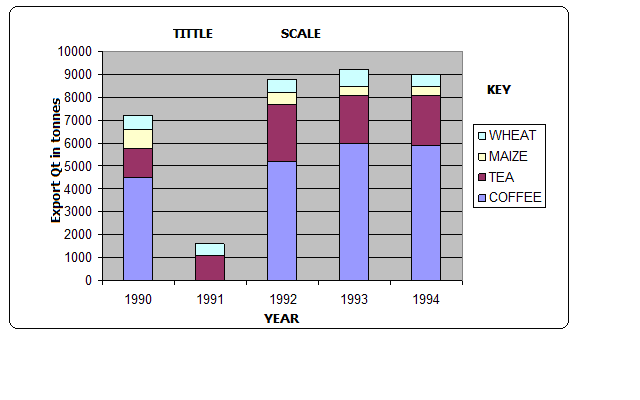                                        AnalysisCoffee was the leading export earner in the five years.Tea was the second leading export earner.Wheat had the lowest export quantity.1993 recorded the highest export quantity.1990 recorded the lowest export quantity.nb-leave ahaif apage for example 2PIECHART/DIVIDEDCIRCLES/CIRCLE CHARTSA circle which has been subdivided into degrees used to represent statistical data where component values have been converted in degrees.Major countries producing commercial vehicles in the world in 000sStepsConvert components into degreesUSA 1800×360/5480=118.2◦FRANCE 240×360/5480=15.8◦JAPAN 2050×360/5480=134.7◦UK 400×360/5480=26.3◦GERMANY 240×360/5480=15.8◦RUSSIA 750×360/5480=49.3◦Draw a circle of convenient size using a pair of compasses.From the centre of the circle mark out each calculated angle using a protractor.Shade the sectors differently and provide the key for various shadings.AdvantagesGives a good/clear visual impressionEasy to draw.Can be used to present varying types of data e.g. minerals, population, etc.Easy to read and interpret as segments are arranged in descending order and are also well shaded.Easy to compare individual segments.DisadvantagesDifficult to interpret if segments are many.Tedious due to a lot of mathematical calculations and marking out of angles involved.Can’t be used to show trend/change over a certain period.Small quantities or decimals may not be easily represented.                                                       AnalysisThe main producer of commercial vehicles is Japan.The second largest producer is USA followed by Russia.The lowest producers were France and West Germany with.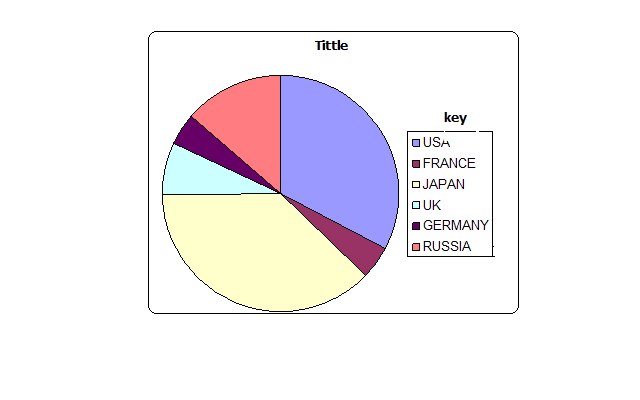                        PROPORTIONAL CIRCLES This is use of circles of various sizes to represent different sets of statistical data.Table showing mineral production In Kenya from year1998-2000StepsDetermining the radii of circles by finding the square roots  of the totals1998 √1000=31.62=321999 √1915=43.76=442000 √3000=54.77=55Scale:1cm represents 10 tonnes1998=3.2 cm1999=4.4 cm2000=5.5 cmUsing a pair of compasses draw circles of different radii representing mineral production in Kenya between 1998 and 2000.Convert component values into degreesComponent value/	total value of data×360      1998: Graphite-200/1000×360=72◦Fluorspar-30/1000×360=10.8◦Soda ash-270/1000×360=97.2◦Diamond-500/1000×360=180◦     1999: Graphite-490/1915×360=92.1◦Fluorspar-255/1915×360=47.9◦S䃞艹`300/1915×360=56.4◦Diamond-870/1915×360=163.6◦     2000: Graphite-930/3000×360=11.6◦Fluorspar-450/3000×360=54◦Soda ash-350/3000×360=42.1◦Diamond-1270/3000×360=152.3◦On the proportional circle for each year use a protractor and mark out the anglesShade the segments and then provide a key.AdvantagesThey give a good visual impression.Easy to compare various components.Simple to construct.Easy to interpret as segments are arranged in descending order.Can be used to present varying types of data.DisadvantagesTedious in calculation and measurement of anglesActual values represented by each component cant be known at a glanceDifficult to accurately measure and draw sectors whose values are too small.Comparison can be difficult if the circles represent values which are almost equal.Analysis/ConclusionsDiamond was leading in production.The second leading mineral in production was graphite.The mineral with the lowest production was fluorspar.nb-leave ahaif apage for example 2NB;revision questions  assignment to be givenBest end yr regards,Merry x-massBy mr H. Geog dpt ibubi 2014MAP WORKDescription of ReliefDescribe the general appearance of the entire area e.g. hilly, mountainous, plain, undulating landscape, has many hills, isolated hills, etc.State the highest and lowest parts of the area.Look out for valleys which are occupied by rivers.Divide into relief regions such as plateau, escarpment and lowland.Explain the type of slop e.g. gentle, steep, even or irregular.Direction of slope.Identify the land forms present in the area.                                                 Gentle SlopeSlope is the gradient of land surface.Gentle slope is one in which land doesn’t rise or fall steeplyContours are wide apart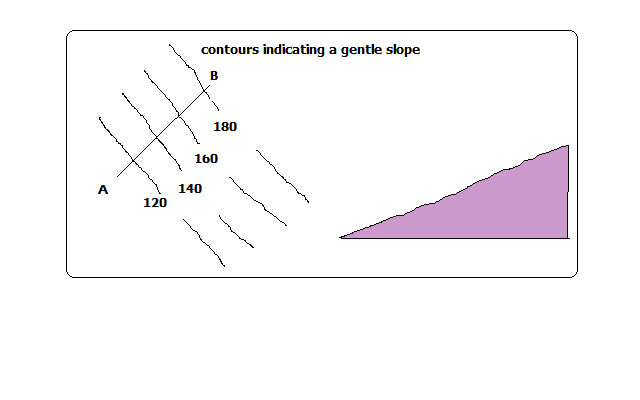 Steep SlopesWhere land rises or falls sharplyContours are close to each other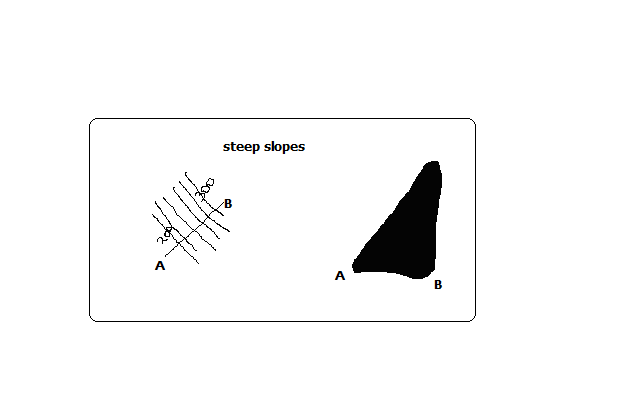 Even SlopesShown by contours which are evenly spaced.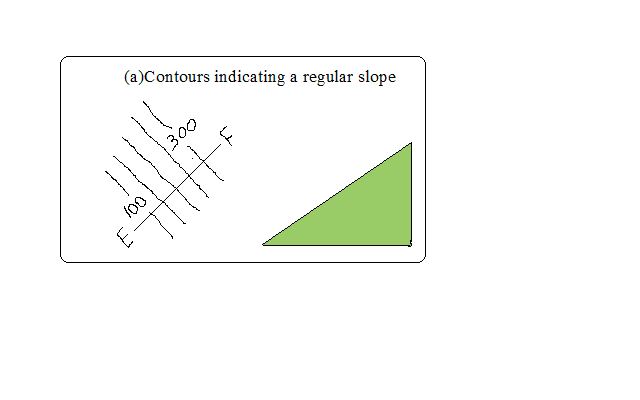 Uneven SlopesIndicated by unevenly spaced contours.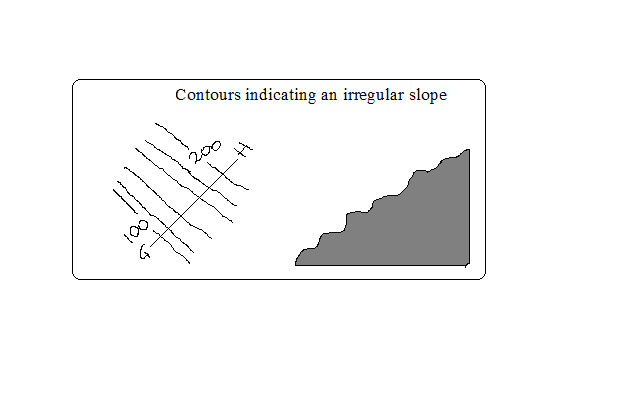 Convex SlopesOne curved outwardsIndicated by contours which are close together at the bottom and widely spaced together at the top.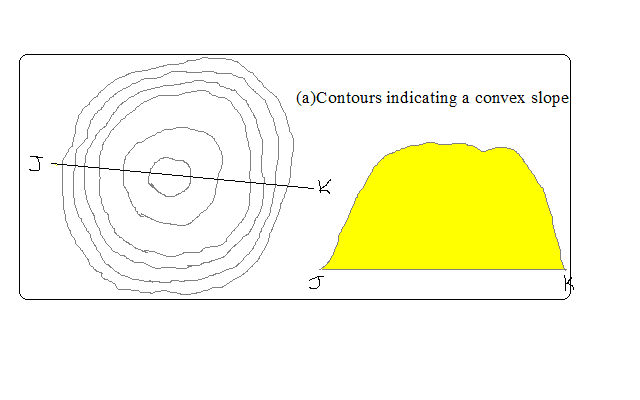 Concave SlopesOne curved inwards.Contours are close together at the top and widely spaced at the bottom.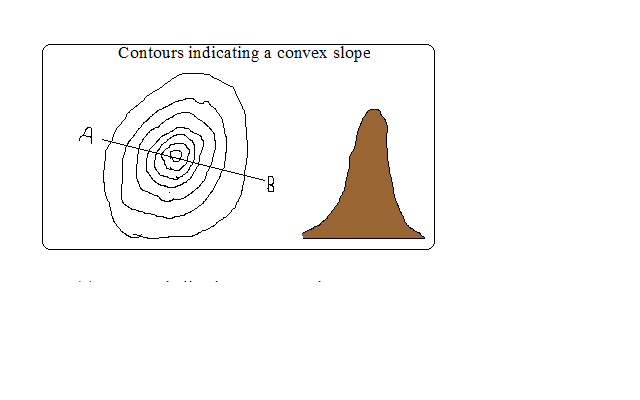 A ValleyA low area between higher grounds.Indicated by U-shaped contours pointing towards a higher ground.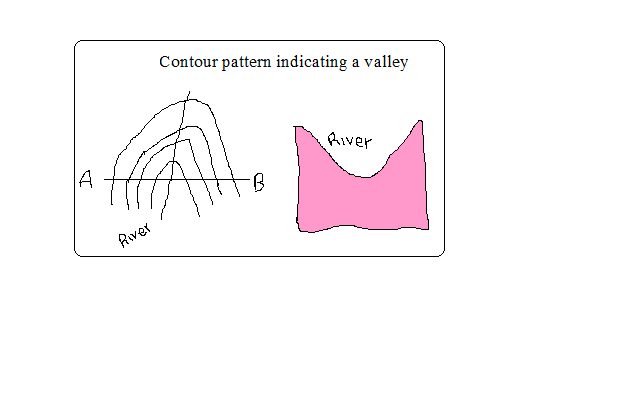 A SpurLand which is projected from high to low ground.Indicated by U-shaped contours bulging towards lower ground.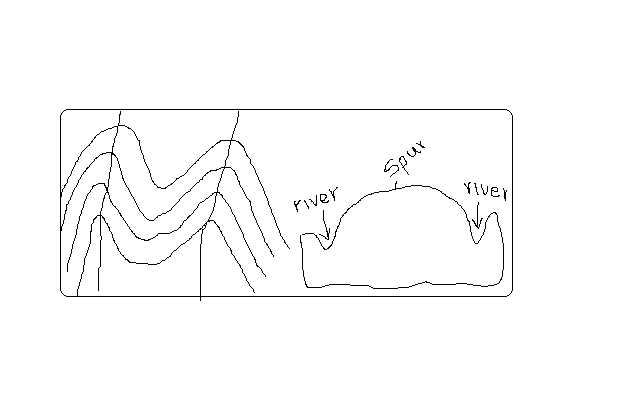 Interlocking SpursSpurs which appear as if to fit together.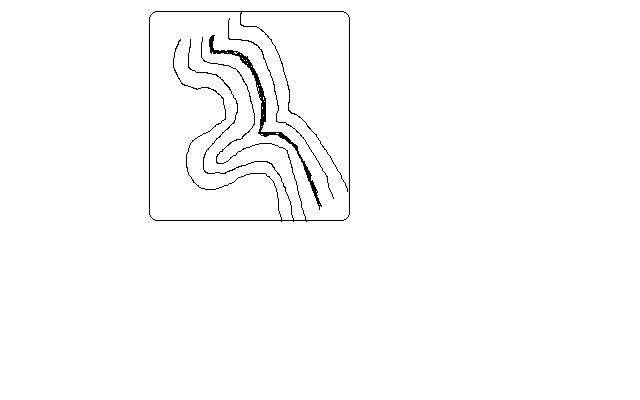 Truncated SpursSpurs in glaciated highlands whose tips have been eroded and straightened.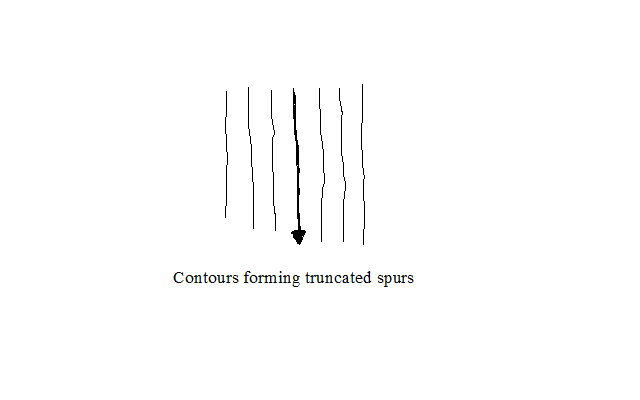 Conical HillsHills are uplands which rise above relatively lower groundConical hills are small rounded hills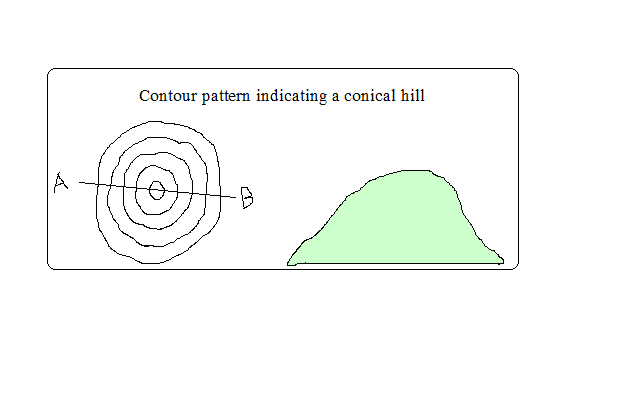 Irregular Shaped Hills-A hill with some sides with uneven gentle and others with uneven steep slopes.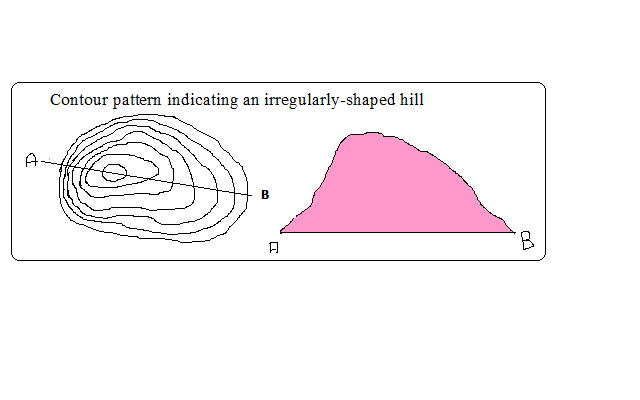 RidgesA range of hills with steep slopes on all sides.A ridge can contain hills, cols, passes or water shed.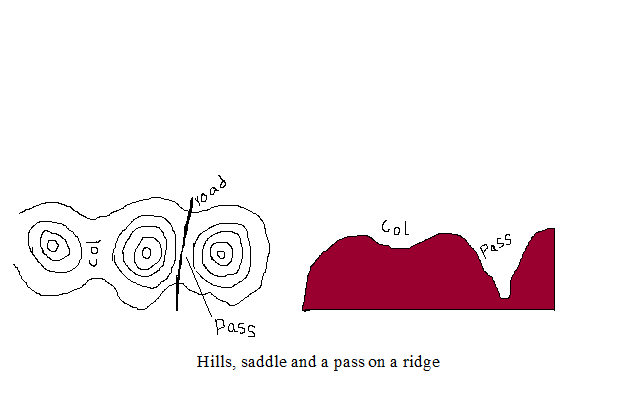 A ColA low area which occurs between two hills.A PassA narrow steep sided gap in a highland.A Water ShedThe boundary separating drainage systems which drains into different directionsEscarpment and ridges often form water sheds.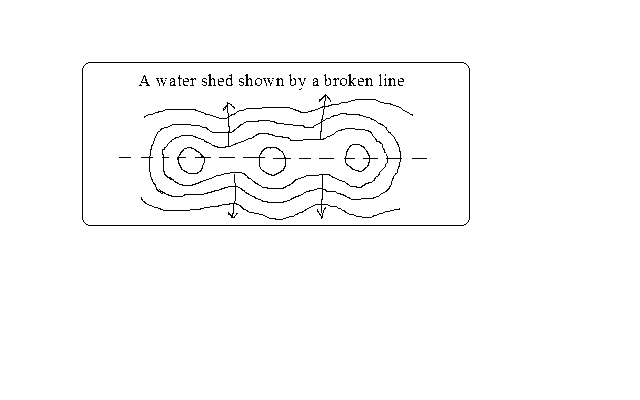 EscarpmentA relatively continuous line of steep slopes facing the same directionHas two slopes: a long gentle slope (dip slope) and short steep slope (scarp slope).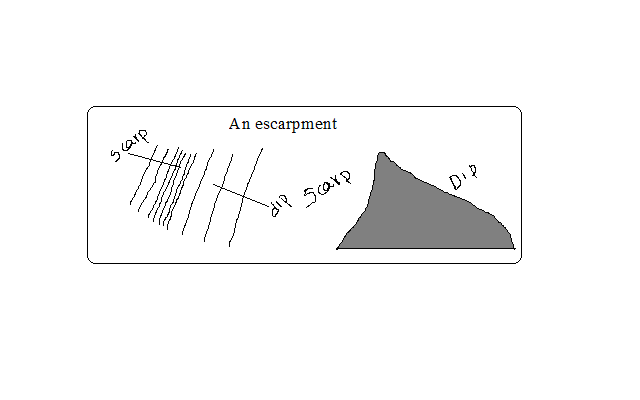 A PlateauA high flat land bound by steep slopes.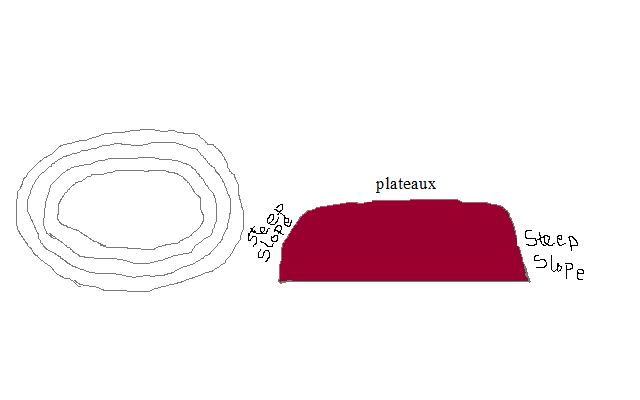 Description of VegetationNatural vegetation is classified as woodlands, thickets, scrubs or grasslands.Symbols are given as pictures of vegetation.Types presentDistributionReasons for distribution e.g. seasonal streams, scrub or grassland due to low rainfall.ForestsLikely indications of the following in the area:Heavy rainfallFertile rainfallCool temperature depending on altitudeThickets and shrubsSeasonal rainfallPoor soilHigh temperatureRiverine treesHigh moisture content in the river valleyDescribing DrainageIdentify drainage features presentNatural drainage features include lakes, rivers, swamps, sea, rapids, water falls, cataracts, springs, deltas, fjords, sand or mud, and baysArtificial features include ponds, wells, boreholes, water holes, cattle dips, cattle troughs, canals, reservoirs, irrigation channels, aqueducts, water treatment plants and man made lakes.Identify main rivers by nameSize of rivers-big or small-shown by thickness of blue lines.Give the general direction of flow.Location of water shed if anyCharacteristic of each featurea) Permanent RiversWhich flow throughout the yearShown by continuous blue lines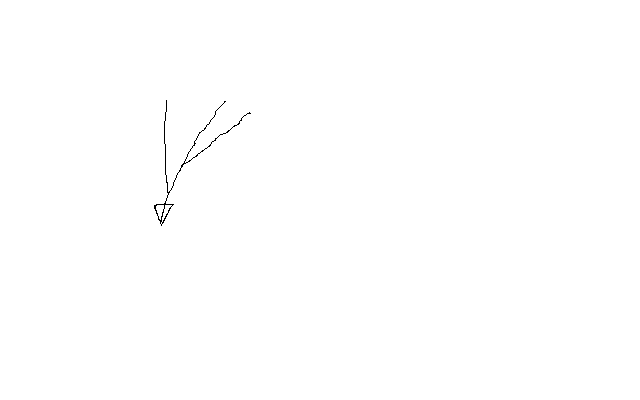 Likely indication of:Heavy rainfallImpermeable rocksb) Seasonal RiversWhich flow seasonally or during the rain seasonShown by broken blue lines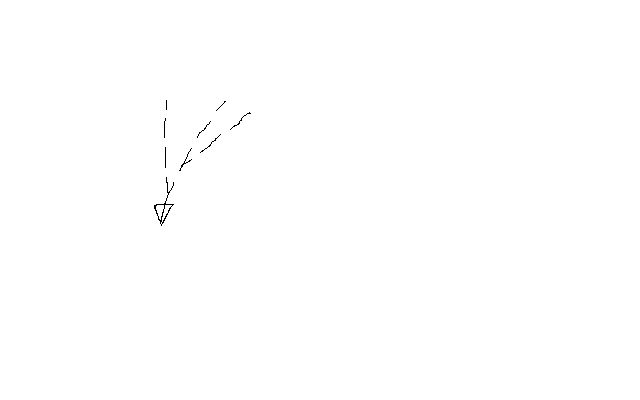 Likely indication of:Low rainfallRiver doesn’t have a rich catchment areac) Disappearing RiversBlue lines ending abruptly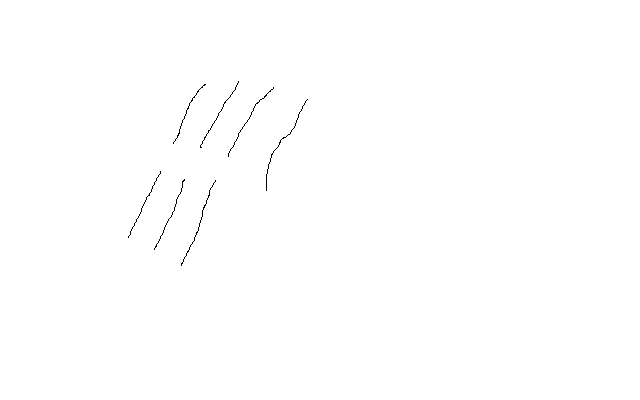 Likely indication of:Permeable rocksVery low rainfallUnderground drainageIdentify drainage patterns and description-Drainage pattern is the layout of a river and its tributaries on the landscape.a) Dendritic-Resembles a tree trunk and branches or veins of a leaf.-Tributaries join the main river at acute angles.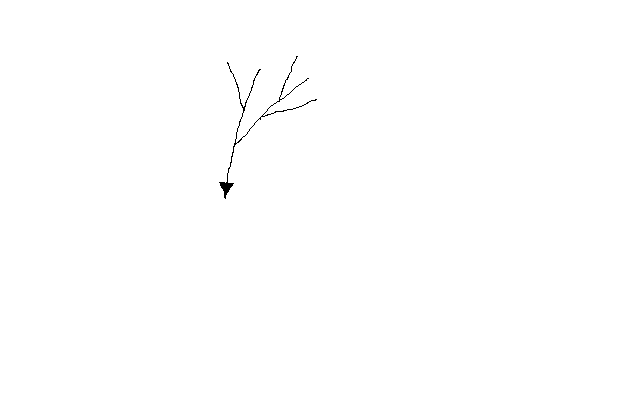 a) TrellisTributaries join the main river and other tributaries at right anglesof hard and soft rocks)Common in folded areas where rivers flow downwards separated by vertical uplands.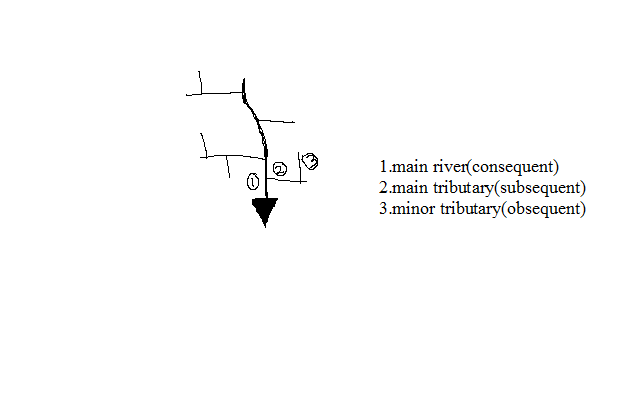 b) Rectangular Pattern-Looks like a large block of rectangles.-Tributaries tend to take sharp angular bends along their course.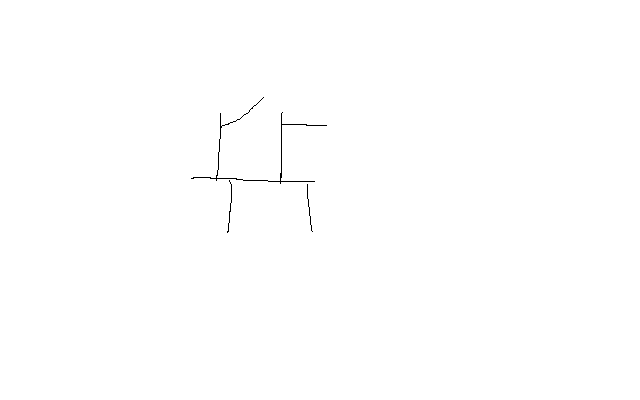 c) Parallel Pattern-Rivers and tributaries flow virtually parallel to each otherInfluenced by slope-Common on slopes of high mountain ranges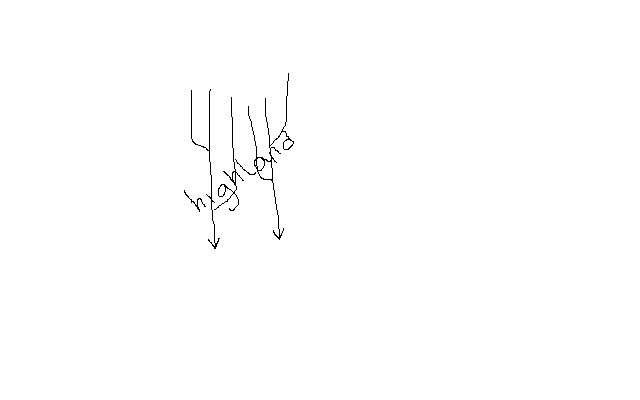 d) Centripetal Pattern-Rivers flow from many directions into a central depression such as a lake, sea or swamp.-Examples are rivers flowing into some of the Rift Valley lakes such as Nakuru and Bogoria.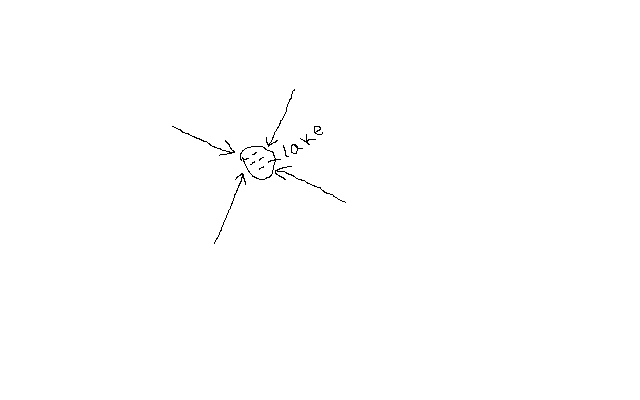 e) Annular PatternStreams (rivers which are small in size) are arranged in series of curves about a basin or craterIt’s controlled by the slope.f) Radial-Resembles the spikes of a bicycle-Formed by rivers which flow downwards from a central point in all directions such as on a volcanic cone e.g. on Mt. Kenya, Elgon and Kilimanjaro.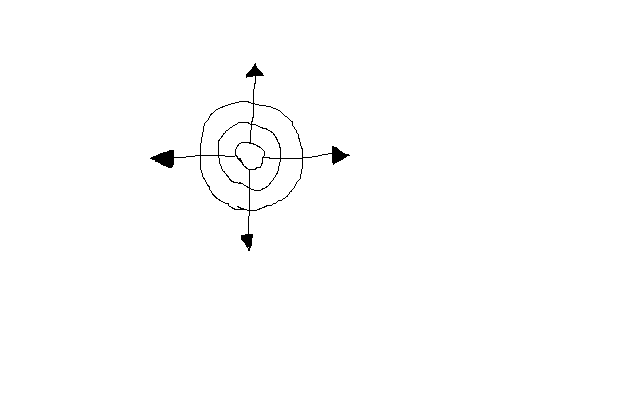 g) Fault –Guided PatternFlow of river is guided by direction of fault lines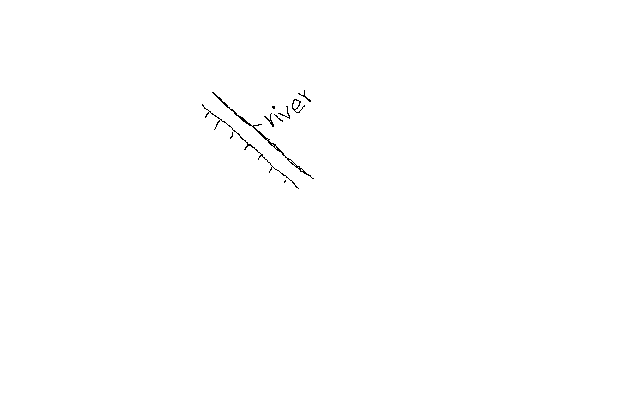 Human/Economic ActivitiesDescription of Human ActivitiesIdentify typesEvidence –man made featuresReasons e.g. tea-cool temps and heavy rainfallAgriculturea) Plantation farmingEvidenced by presence of:-“C”-coffee-Named estates e.g. Kaimosi tea estateb) Small scale crop farmingCotton ginnery or shedsCoffee hullerliesPosho mills for maize, millet, sorghumTea factory/storeLivestock FarmingDairy farmsVeterinary stationsCattle dipsCreameriesWater holesDamsButcheriesSlaughter housesMiningSymbol for a mine/mineral worksName of the mineParticular mineral e.g. soda ashQuarry symbolProcessing plant of a mineral e.g. cement indicates cement is mined in that areaForestry/LumberingSaw millsForest reservesForest stationForest guard postRoads ending abruptly into a forest estate used to transport logs to saw millsFishingFish trapsFishing co-operative societyFish pondsFish hatcheriesFisheries departmentFish landing grounds(banda)Manufacturing/Processing IndustrySaw mills for lumber productsGinnery for cotton processingMill for maize, millet, wheat processingCreameries for milk processingFactory for manufacturing or processing a known commodity.Servicesa) TradeShopsMarketsStoresTrading centresb) Transporti) LandRoadsAll weather roads- which are used all year round i.e. tarmac and murrum roads.Dry weather roads- which are used reliably during dry seasons.Motorable trucks- rough roads which are used by people on foot and by vehicles on dry season. Other trucks and foot pathsRailways, station, sliding, level crossing lines and railways lightii) AirAir fieldsAirportsAir strips iii)  WaterFerriesBridgesc) CommunicationPost offices(P.O.)Telegraph(T.G.)Telephone lines(T)d) TourismCamping sitesTourist class hotels and restaurantsNational parksGame reservesCurio shopsMuseumsHistorical monumentse) AdministrationDO, DC, PC, police post, chiefs camp.Social Servicesa) Religious ServicesChurchMosqueTemplesb) EducationSchoolsCollegesUniversitiesc) Health ServicesHospitalsDispensariesd) Recreational ServicesGolf clubs/coursesStadiumsDescription of SettlementA settlement is a place with housing units where people live togetherDensely distributed settlements- high concentration of settlements(black dots)Moderately distributed settlements- settlements moderate in quantitySparsely distributed settlements-few settlements spread over a large area.Very  sparse if very fewIdentify type of settlement patterns presentType of Settlementsa) Rural settlementsConsist of villages and homesteads and homesteads in which people are involved in subsistence agriculture and traditional activities such as pottery weaving, curving, etc.b) Urban settlementConsist of dense permanent and sometimes high buildings and population engaged in non agricultural activities such as industrial activities.Factors Influencing Settlement1. Physical Factorsa) ClimateAreas with moderate temps and adequate rainfall are densely settled while those with extremely low or high temps have fewer settlements.b) ReliefTerrain: Steep slopes are less settled due to thin soils and difficulty to erect buildings.Aspect: Slopes facing away from the sun in high latitudes are less settled than those facing the sun.Wind ward slopes of mountains on the path of rain bearing winds are more settled due to heavy rainfall making them ideal for agriculture.c) DrainageRivers and springs attract settlements because they provide clean water.Areas with drainage swamps are less settled because it’s difficult to erect buildings and they also harbour mosquitoes and snails which cause diseases.d) VegetationDense forests discourage settlements because of wild animals and also harbour disease vectors such as tsetse flies e.g. Miombo woodland of Tanzania and Lambwe valley in Kenya.e) Pests and diseasesAreas prone to pests and diseases are less settled because people like to live in healthy environment.f) Natural resourcesSettlements start where there is mineral extraction. e.g. MagadiLakes with abundant fish may also attract settlement.g) Human Factorsi) Political factors1967 TZ settled peoples in villages and the rest of land was left for farming (Ujamaa villages)After independence Kenya settled its landless in settlement schemes e.g. Mwea, Laikipia, Nyandarua.Settlement of refugees in refugee camps due to political upheavalsii)  Historical factorsWeaker communities were forced to move elsewhere by wars.Settlement of communities in strategic sites such as hilltops or plateaus to see approaching enemies e.g. Fulani of Nigeria in Jos plateau.iii) Cultural factorsFarming communities settled in agriculturally productive areas.Pastoralists settle in areas with enough land to provide pasture for their animals at ease.iii) Economic factorsRural to urban migration for employment and trading.Mining activities may lead to development of settlements e.g. Magadi due to trona mining.Types of Settlements PatternsNucleated/Clustered Settlement Pattern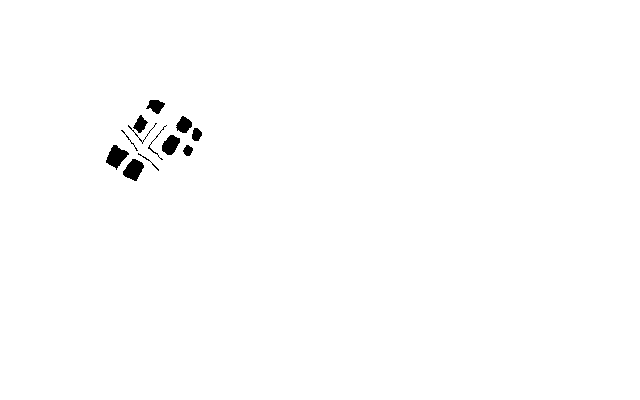 Buildings are close to each other                                       FactorsAvailability of social amenities such as schools and health careShortage of building landFavourable climate leading to high agricultural potential e.g. Kenya highlands.Fertile soils.Presence of natural resources e.g. minerals in Magadi, Mwadui, Kimberly.Security concern especially in banditry prone areasb) Linear Settlement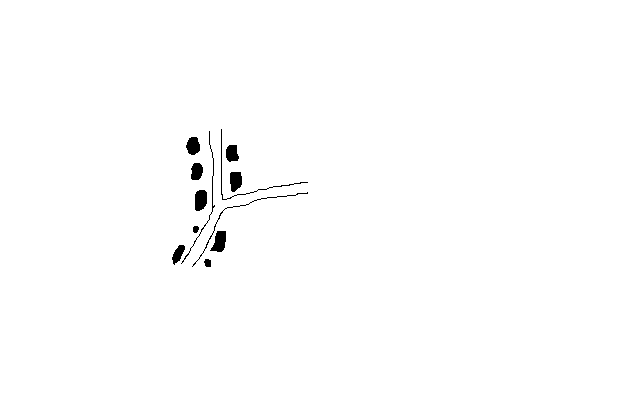 Buildings are arranged in a linePresence of a transport line e.g. road or railway.Presence of a river or a spring to provide water for domestic or commercial usePresence of a coast line which has a favourable fishing ground e.g. shore of E. African coast.Suitable terrain for cultivation of crops such as at the foot of a scarpc) Dispersed/Scattered SettlementBuildings are scatteredPlenty of land to build whenever they wantAvoidance of harsh climate e.g. arid and semi-arid areas.Poor infertile soils.Pests and diseases.Physical features such as ridges, valleys which separate houses.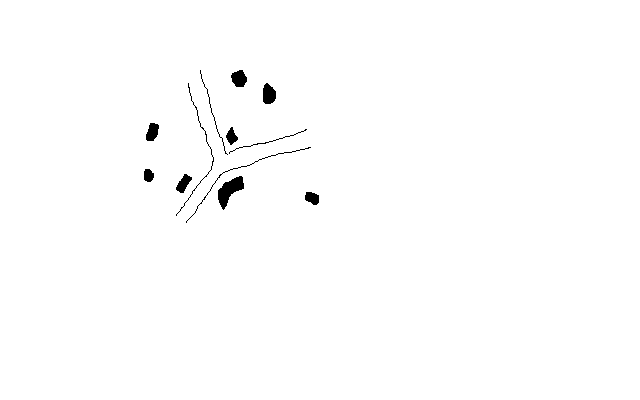 d) Radial Pattern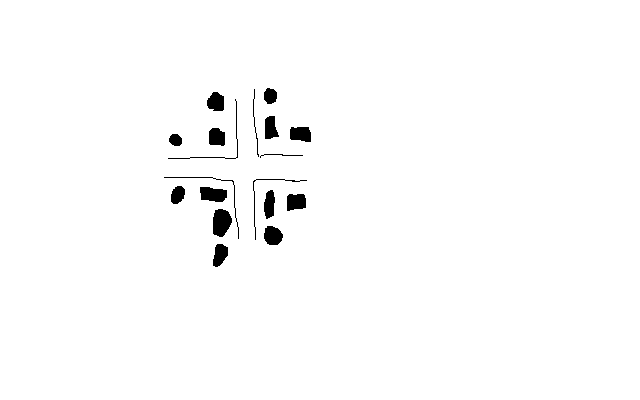 Buildings are arranged like a star-Common at cross roads where housing units point in all directions.Enlargement and Reduction of MapsStepsIdentify the area requiring to be enlargedMeasure its length and widthMultiply (E) or divide (R) the by the number of times given. The scale also changes e.g.1:50000/2(enlarged)×2(reduced)Draw the new frame with new dimensionsInsert the grid squares e.g. 2×2cm, 2/2, etc.Draw diagonals on the frameTransfer features exactly where they wereDrawing a Cross Section/Profile-Line drawn on a piece of paper showing the nature of relief of a particular area.StepsIdentify the given points and name them A and BJoint point A and B using a pencilTake a piece of paper and fold it into two partsPlace the papers edge along the line joining A and BMark all contours and their heightsMark features along A-B e.g. R- river, H- hill, M- mountainDetermine the highest and lowest contour height to determine the appropriate vertical scaleDraw horizontal axis and mark it A-BDraw vertical axis from A to B10. Place the edge of folded paper along horizontal axis11. Use values along vertical axis to plot contour heights. Remember to show features marked along A-B12. Join plotted points using smooth curve (crossSection)13. Include title on top vertical and horizontal map scale.Calculation and Interpretation of Vertical Exaggeration and GradientVertical ExaggerationNumber of times that the vertical scale is larger than horizontal scaleV.E. =Denominator of H.S. /D. of V.S. (cross section scale.e.g. V.S. =1:20MH.S=1:50000V.E.=50000/20×100 (To convert into cm) =25InterpretationThe vertical height has been exaggerated 25 times compared to the horizontal distanceIntervisibilityAbility of one place to be seen from anotherStepsDraw cross sectionJoin points A-B using visibility lineIf the visibility line is above the cross section, the two points are intervisible. If below they are not intervisible.GradientDegree of steepness of a slope between two given pointsSTEPSIdentify the two pointsCalculate difference in height between the two points(Vertical Interval) e.g. 500mJoint them with a light lineMeasure ground distance between the two points(Horizontal Equivalent)e.g.12 cmG=V.I./H.E.=500×100/12×50000=50000/600000=1/12=1:12InterpretationFor every 12 m travelled on the Ground, there is a vertical rise of 1mEXTERNAL LAND FORMING PROCESSESProcesses operating on the exterior of the earth resulting in the formation of natural physical features.These are:weatheringmass wastingerosiontransportationdepositionWeatheringMechanical breakdown or chemical decay of rocks “in situ” (without movement)Agents of weathering-Things that work to cause it:1. Weather elements:rainfalltemperaturefrostgases e.g. CO2,O22. Plants3. Animals4. PeopleFactors That Influence WeatheringClimateDifferent areas with different climatic elements experience different types of weathering e.g. block disintegration are experienced in arid areas while frost action is experienced in temperate regions and mountainous regions of tropics.TopographyWeathering is faster on steep slopes than on gentle slopes because weathered material is washed away quickly exposing the rock once again to agents while on gentle slopes materials remain in one position shielding the rock from weathering agents.Nature of rocksDark coloured rocks absorb more heat than light coloured ones hence break faster due to excessive expansion and contraction.A rock with different minerals may disintegrate faster due to differential expansion and contraction of minerals.A well jointed rock will break faster because physical and chemical agents can penetrate faster e.g. by freezing and thawing.Fine textured rocks have a large surface area on which chemical processes can act e.g. Limestone.Biological organismsBacteria facilitate rotting of organic matter producing organic acids which reacts with some minerals causing the rock to break up.Plant roots and burrowing animals penetrate rocks resulting in cracks providing passage for agents such as water to act on rocks.People accelerate the rate of weathering by exposing rocks buried deep below by digging, blasting and drilling.Types of Weathering1. Mechanical WeatheringPhysical break up of rocks without change in their chemical composition.Processesa) Block Disintegration/Separation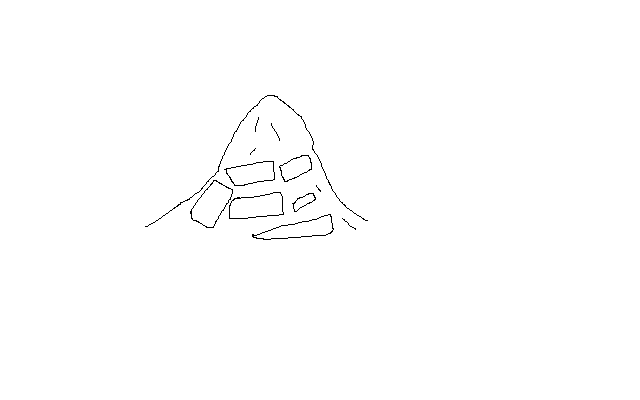 Breaking of rocks into blocks along the joints.It’s effective in arid areas because of great diurnal temperature range.Day, well jointed rocks are subjected to intense heating causing minerals in it to expand.In the night the rock is cooled causing it to contract.The rock joints enlarge due to the alternating cooling and contraction.The process is repeated over a long time causing the rock to disintegrate into blocks along the joints e.g. Mundanda rock in Tsavo East.b) Exfoliation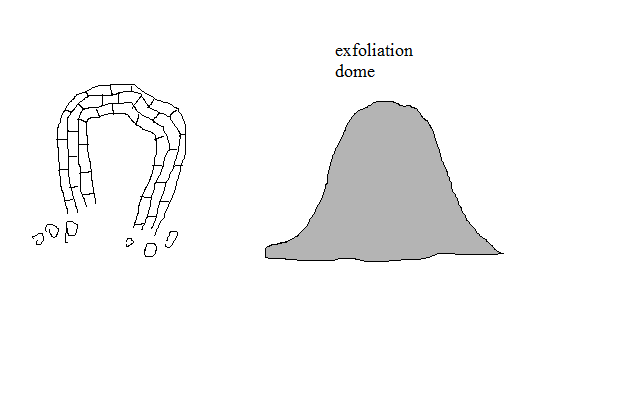 Peeling off of layers of rocks.Also common in arid areas.Day, rock surface is heated more than inner layers because rocks are poor conductors of heat.The surface expands more than inner layers causing strain between the two layers.With time outer layer develops cracks and later peels off and pieces of rocks fall down under gravity e.g. along Mombassa-Nairobi road between Mtito Andei and Voi.c) Granular DisintegrationDisintegration of rocks into grains.Occurs in rocks with different minerals.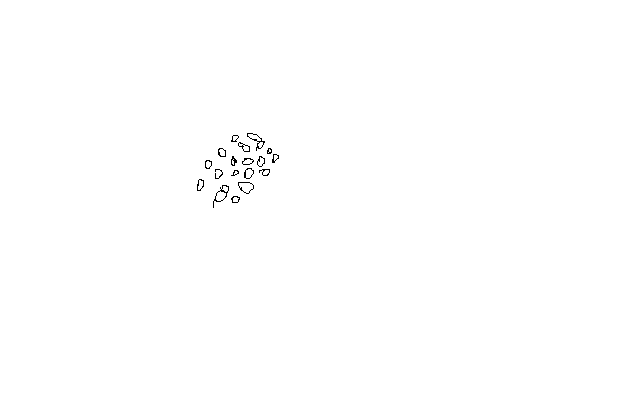 When the rock is heated, different minerals expand differently.Internal stress results and with time the rock disintegrates into grains.d) Pressure Release/Sheeting/UnloadingDisintegration of rocks due to expansion when weight is removed from over it.Soil and other materials lying on top of a rock are removed by erosion and mass wasting (denudation).The exposed rock expands when the weight that was pressing it is removed.The outer layer curves and eventually shells are pulled out from the rock.The result is formation of a high rocky hills called granitic tors e.g. Maragoli and parts of Machakos.e) Frost Action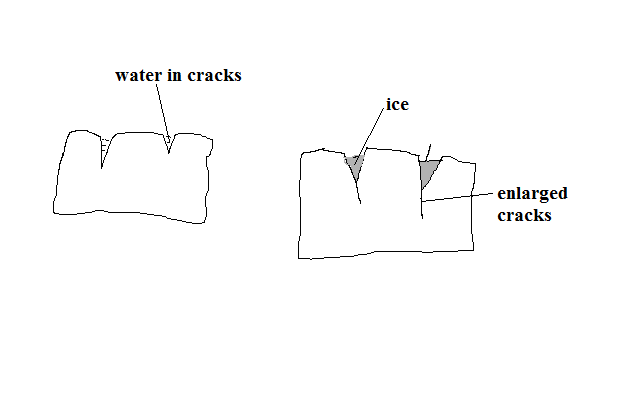 Breaking of rocks into angular blocks due to repeated freezing and thawing.Common in temperate regions or mountainous regions of tropics where temperature fall below zero.Water from melting ice collects into small cracks of rocks.It freezes and expands and exerts pressure on cracks widening them.Repeated freezing and thawing causes the rocks to break into angular blocks e.g. on Mt. Kenya, Kilimanjaro and Ruwenzori.f) Crystal GrowthBreak up of rocks due to crystal growth.It occurs in arid areas.High rate of evaporation draws out moisture and dissolved minerals from the rock interior through capillary action.The moisture evaporates when it gets to the surface of the rock leaving behind crystals in the cracks and pores of rocks.The crystals continue to grow exerting pressure on the cracks or pores widening them and eventually causing the rock to break down e.g. at Hells Gate near Naivasha.g) Slaking/Rain Water ActionBreaking up of sedimentary rocks due to alternate wetting and drying.When it rains, the rock absorbs water and swells.When dry season comes, the rock loses water and the outer surface shrinks.The process is repeated and the minerals become loosely attached to another e.g. in Kenyan Coast at Tudor and Miritini areas.2. Chemical WeatheringWeathering involving changes in the chemical composition of minerals making up rocksProcessesa) SolutionBreak up of rocks as a result of dissolving of minerals in water without chemical change in them.Rain water falls on rocks with soluble minerals.The minerals are dissolved and carried down in solution.The rock gets weakened and crumbles.b) CarbonationWeathering caused by reaction of calcium carbonate in rocks with rain water containing a weak carbonic acid.Common in temperate regions.Rain water absorbs small quantities of carbon dioxide forming a weak carbonic acid.H2O+CO2àH2CO3The weak carbonic acid falls on limestone rocks reacting with calcite forming calcium bicarbonate.CACO3+H2CO3àCA (HCO3)Calcium bicarbonate is removed from the rock in solution.c) HydrolysisWeathering caused by reaction of hydrogen ions of water and ions of rock minerals.Igneous rocks are greatly affected.d) OxidationWeathering in which minerals in rocks combine with oxygen in the presence of moisture to form new minerals.Rocks containing iron are affected.Ferric oxide is formed on the rock surface which appears as a soft brown or red earth which can be scooped by hands.e) HydrationWeathering in which hygroscopic minerals in rocks take up water causing them to swell and expand causing disintegration of rock due to internal stress.3. Biological Weathering-Weathering of rocks due to action of living organisms on them.a) Action of plantsMechanicalThe roots grow bigger into the cracks and joints of rocks widening them.With time the rock separate into blocks (wedging mechanism).The widened joints and cracks also provide passages for moisture and air to penetrate deeper into cracks facilitating hydrolysis and solution to act at deeper levels.Burrowing animals dig and break up small bits of rock from the main rock mass and bring them to the surface.By digging they also provide passages for other elements like gases and moisture to reach rocks that are deep.Large herds of animals such as cattle, zebra etc. pound the rocks with their hooves as they move resulting in resulting in mechanical breakdown of rocks.People break up rocks by using explosives in mining by exploding bombs on the ground and during building of houses and construction of roads.ChemicalPlants rot on rock in the presence of moisture and produce organic acidIt reacts with some minerals within the rock causing decay.Animals excrete on rocks and release chemical substances which react with some minerals in rocks causing them to break up.Chemical substances released from the industries to rivers cause the water to act on rocks over which it flows.Gases such as CO2 emitted from motor vehicles and industries areAbsorbed by rain and acids such as carbonic or sulphurous which react with minerals causing rock to decay.Significance of WeatheringPositiveLeads to soil formation which is important for agriculture.Produces other natural resources such as clay used in pottery, brick making, etc.Weathered rocks form beautiful scenery for tourist attraction e.g. Hells Gate and crying stones of Kakamega.Weakens rocks easing their exploitation by quarrying and miningNegativeMay weaken the earths crust resulting in unstable foundations of buildings and roads and eventually lead to their collapse.MASS WASTINGMovement of weathered material down slope under the influence of gravityFactors Influencing Mass Wastinga) Degree of slopeMovement of weathered material is faster on steep slopes than on gentle slopes due to the influence of gravity.b) ClimateWeathered material in areas receiving heavy rainfall move faster since wet materials have less cohesion.c) Nature of the materialMaterial saturated with water is more likely to move down slope as its heavy.Mass wasting is more likely to occur in areas where the weathered material is deep.Weathering is more likely where massive rocks lie on weak rocks such as clays, shale than where fine materials lie over weak rocks.VegetationSurfaces with vegetation experience less mass wasting because it binds weathered material together.Tectonic movementsEarth movements such as earthquakes, volcanic eruptions or faulting cause large and widespread mass wasting.Human activitiesExplosives used in mining and quarrying shake the ground initiating downward movement of materials.Mining and quarrying also interferes with the stability of the surface by loosening it making it easy for the loosened materials to move down slope.Types of Mass Wasting1. Slow Mass WastingSlow but steady movement of soil or loose rock debris down slope.Processesa) Soil Creep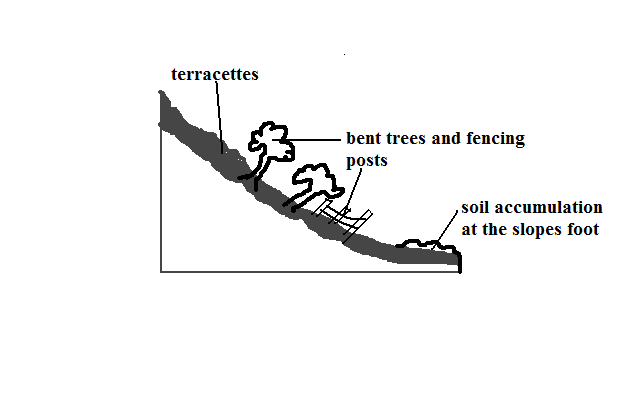 Slow and steady movement of soil and other fine materials along a very gentle slope.CausesAlternate heating and cooling causing expansion and contraction of particles causing them to change their positions.Alternate wetting and drying of soil whereby when it’s wet its compact and when dry the particles are loosened and tend to move away from each other.Trampling and burrowing of animals.External forces e.g. shaking by earthquakes, explosives, heavy vehicles, etc.Ploughing down hillFreezing of soil water causing it to expand which lifts particles at right angles to the slope in a process called heaving.                          b) SolifluctionMovement of saturated soil, gravel and weathered rock down a moderate slope.Common in mountainous and very cold climatesThawing occurs during spring causing top soil to become saturated.Saturated soil begins to creep over the subsoil which still remains frozen(permafrost).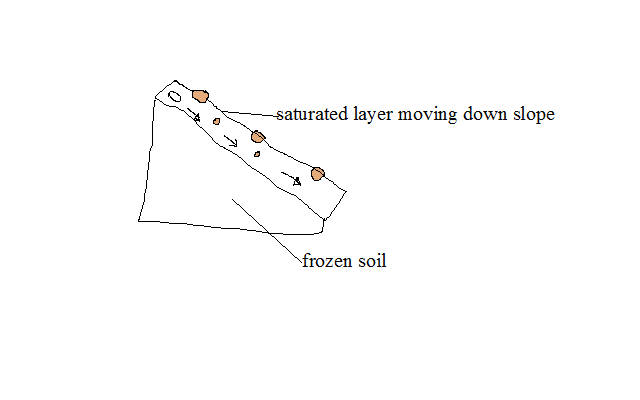 c) Talus Creep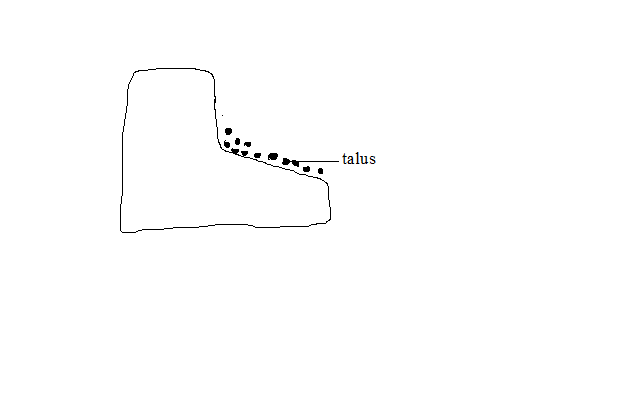 Slow and gentle movement of the mass of broken rock particles which accumulate at the base of cliffs (scree) down hill.d) Rock Creep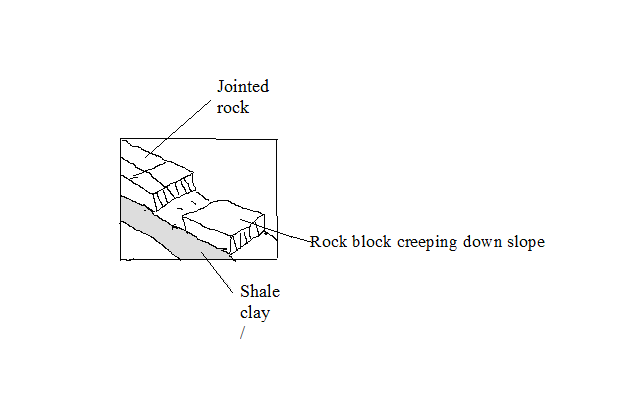 Slow movement of individual rocks which lie on clay at a very low speed down slope in the presence of moisture.2. Rapid Mass WastingType of mass wasting involving large amounts of weathered material moving suddenly and fast down slope.a) Mud FlowMovement of oversaturated weathered material inform of liquid down slope.It occurs mainly in dry areas after heavy rains.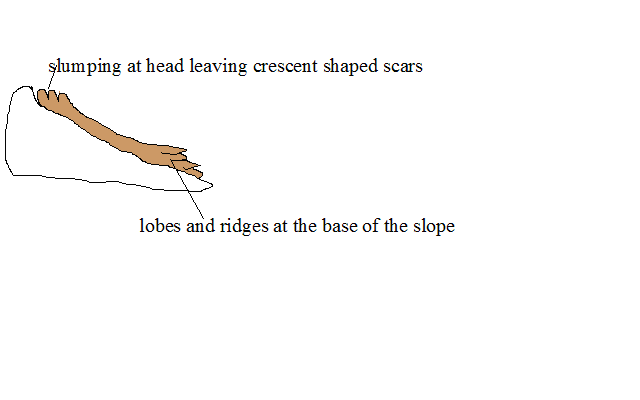 b) Earth Flow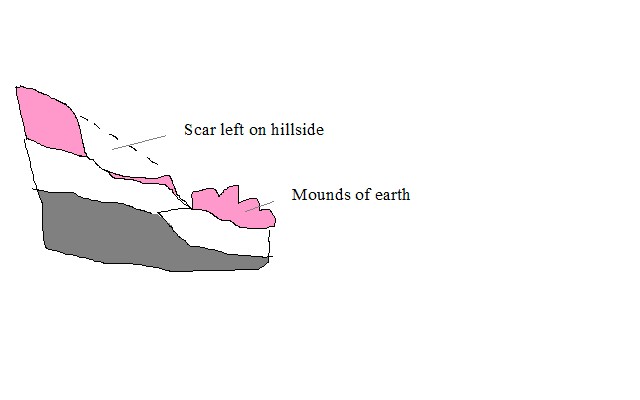 Movement of saturated earth material on hill sides down slope.c) Land SlideSudden slipping of large quantities of loosened surface rock or soil down a slope.d) Slump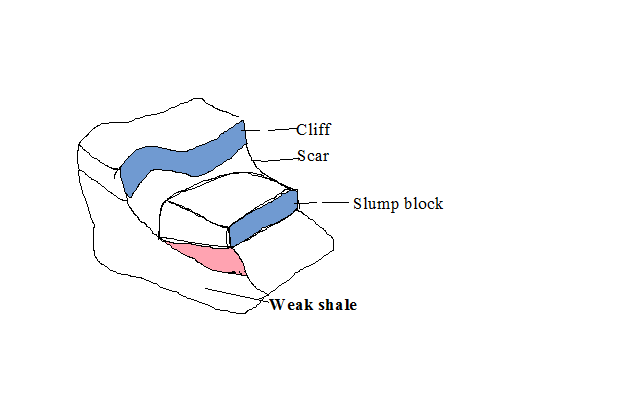 Erosion occurs on the weak rocks at the base of a cliff undercutting the weak rock.The overlying rocks break off causing the overlying rocks to slide down hill rotating around a curved plane.e) Debris SlideSudden downhill movement of accumulated rock debris and other loose material downhill as a whole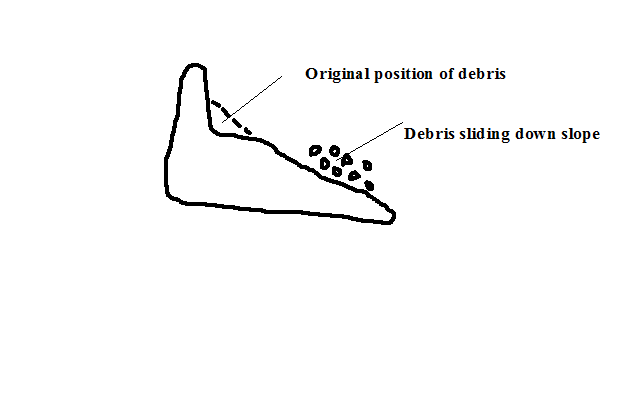 f)  Debris fall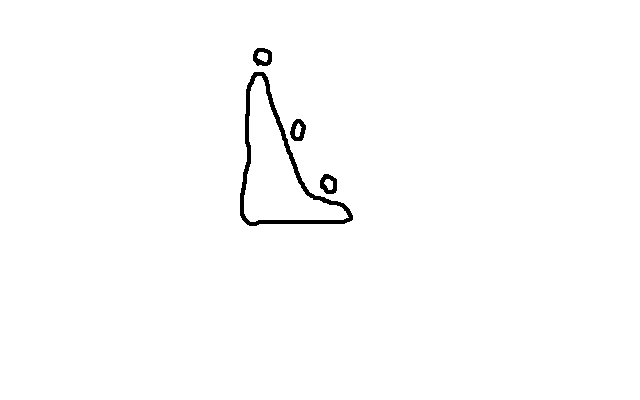 Sudden free fall of debris from a vertical or hanging cliff to the base of the slope.g) Rock Slide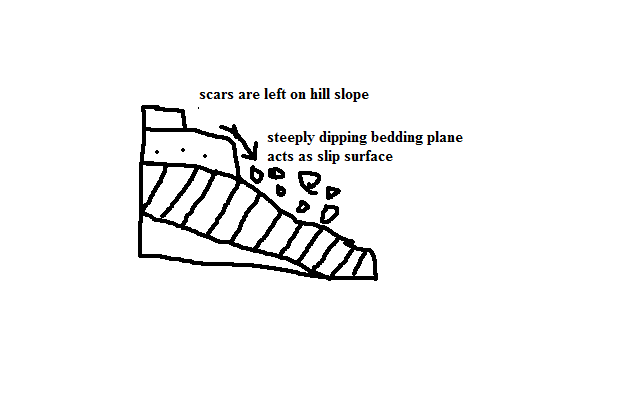 Sliding down of masses of rock a steep slope along a bending plane, joint of fault.h) Rock fall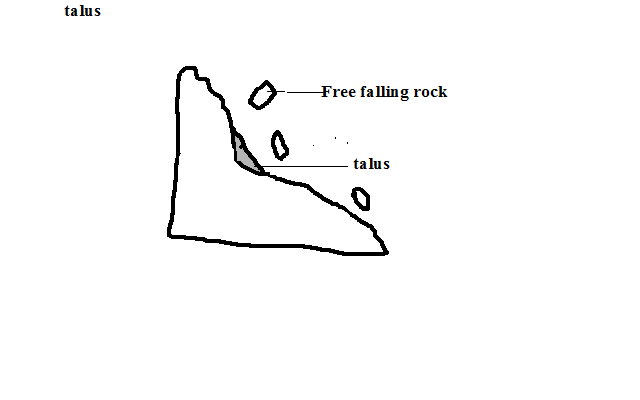 Falling or rolling of individual rocks or boulders down a steep slope or a cliff.Most rapid of all mass wasting.h) AvalancheSudden slipping and falling of a large mass of snow, ice and loose rock materials down a mountain side.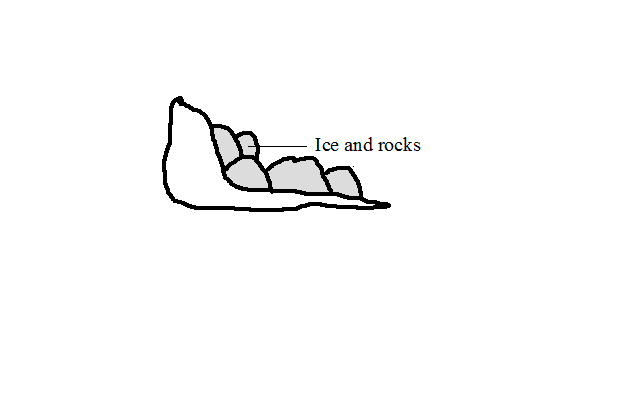 i) Rain WashType of mass wasting involving removal of weathered materials by rain water.When rains come, the first drops scatter soil particles that have been loosened by drying.The increasing downpour then washes large quantities of loosened soil down hill.Typesa) Sheet washUniform removal of soil from a large area.Rainfall with uniform drops fall on loosened soil on a land with uniform slope.The water from the rainfall then flows down slope.As it does so, it uniformly sweeps all the loose soil from the surface. Its common around L. Baringo and Marigat.b) Gulleying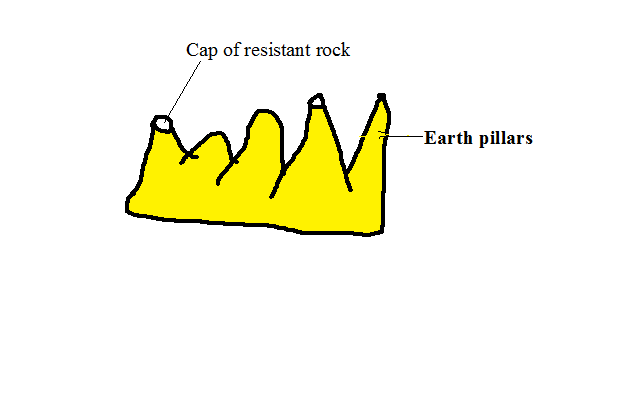 Removal of soil through wide and deep channels called gullies.Rain falls on an even slopeThe water irregularly runs down slope along specific channels called rills.The channels are widened and deepened by the water to form gullies.Neighbouring gullies are widened and the ridges between them are reduced to form earth pillars.Splash erosionRemoval of soil by rain drops scattering loose particles and carrying them down slope by runoff.Effects of Mass Wasting On Physical and Human EnvironmentPositiveMake the soil to become fertile where soil from fertile areas is deposited.Leads to formation of new land forms such as scars, depressions, lakes, rock pillars, etc.NegativeSoil creep may destroy walls built across the slope when creeping soil exerts pressure on them.Decrease soil fertility where fertile soil moves down slope.Makes the ground prone to soil erosion especially where scars have formed.Hinders transport and communication by blocking railway lines making maintenance to be costly.Hinders mechanisation of agriculture e.g. gulleying does not allow movement of vehicles and machinery on farms.Leads to destruction of property and loss of live by burying people in their houses and stones falling on escarpments along roads causing accidents.May Cause Rivers to change their courses e.g. mud flow.HYDROLOGICAL/WATER CYCLE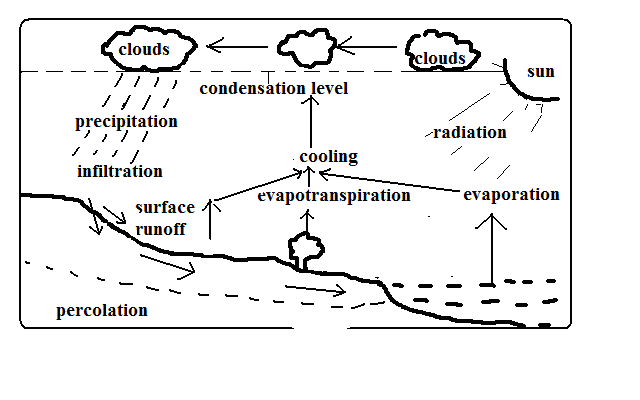 Endless interchange of water between the sea, atmosphere and land.Processes in Which Circulation Is Carried OutEvaporationChanging of water into water into water vapour when it’s heated by solar radiation.Evapotranspiration: Combined loss of water from the soil through direct evaporation and transpiration by plants.CoolingReduction of water vapour temperature as it rises into the atmosphere when it expands due to reduced temperature and pressure.CondensationTurning of water vapour into tiny water droplets which form clouds when cooling continues below dew point.Precipitation-The process in which the earth receives moisture from the atmosphere.It occurs when droplets formed by condensation combine forming heavier drops which fall on the ground as rain or may become frozen to form snow, hail, sleet, etc.Surface runoffSome of the water from precipitation that flows on the surface into valleys, ponds, lakes, etc.InfiltrationEntry of water into the ground through pores, joints and cracks in rocks.PercolationDownwards and sideways movement of water that has entered into the ground.Overland flowSurface runoff makes the overland flow.River water flows back to the oceans where evaporation takes place again and water cycle is repeated.Significance of Hydrolological CyclePositiveProvides water to man from precipitation and underground water.Provides rain to man who is useful in agriculture.Atmospheric water is important in regulating heat loss from the earth by absorbing terrestrial radiation and reflecting it back to the earth keeping the lower atmosphere warm.NegativeMay lead to shortage of water when evaporation rate exceeds precipitation.May lead to decreased agricultural production as a result of excessive evaporation causing weathering of crops.May lead to flooding when excessive evaporation cause increased rainfall.May lead to shortage of rainfall if there is less evaporation due to low temperature.ACTION OF RIVERSA river is a mass of water flowing over the land in a definite channel.Work of a RiverDrain excess water from the land.Sculpturing land through erosion, transportation and transportation.River ErosionRemoval by river water of materials from the sides and bed of the river channel.Factors Influencing River ErosionRiver volumeA river with a large volume has a greater kinetic energy to erode than one with a small volume.Slope of landA river flowing on a steep channel has greater velocity and therefore more energy to erode its channel than one flowing over gentle or flat land.Rivers loadA river with large, rough and heavy load e.g. tree trunks and boulders erodes more than one with light, fine and smooth materials e.g. sand.A river carrying more load erodes more than one with less load as it has more abrasive tools.Nature of bed rockErosion is faster where a river flows over soft bed rock and less where it flows over hard rock.Processes/Ways of river erosion1. Solution/CorrosionRiver water dissolving soluble minerals and carrying them away.2. Hydraulic ActionErosion by the force of river water when it thrusts itself into cracks and joints of rocks on the sides of the channel dislodging lumps.Also by pushing air into the cracks, compressing it increasing pressure which widens the cracks eventually dislodging lumps.3. Abrasion/CorrasionAbrasion is scratching of the bed and banks by materials are carried away by the river.Corrosion is hurling of rock fragments carried by the river against rocks which weaken and eventually break them.4. AttritionHitting against one another of rock fragments carried by river water breaking one another into smaller pieces.Types of River Erosion1. Vertical Erosion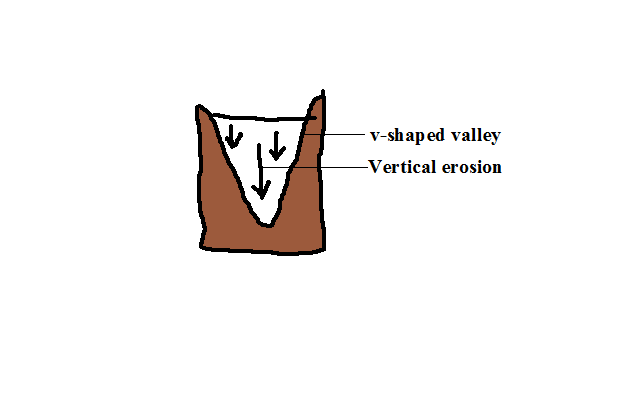 Erosion in which the river cuts downwards into its channel.2. Lateral Erosion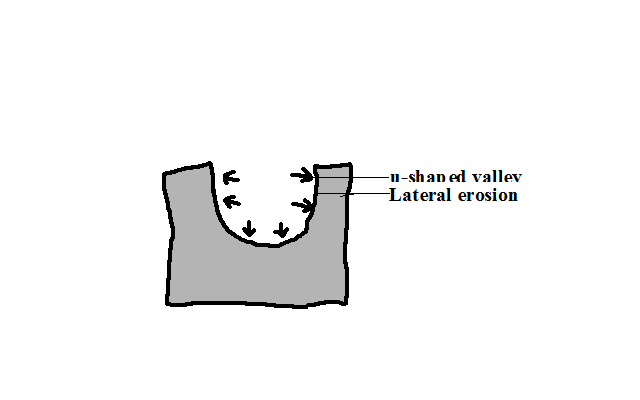 Erosion in which the river erodes the sides of the channel.3. Headward Erosion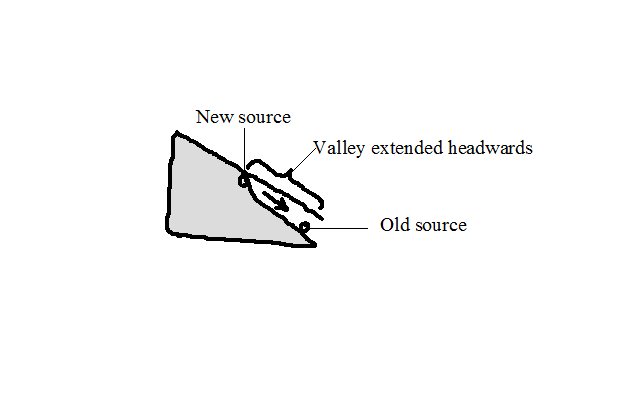 Erosion in which a river cuts back at its source.Where there is a water fall.The river undercuts at the base of a waterfall.The rock above the undercut cliff collapses.The position of waterfall shifts upstream.Where gulleying or soil creep occurs where there is a spring causing its position to shift upstream (spring sapping).Resultant Features of River Erosion1. Stream Cut ValleysValleys with V, open V or U shaped cross sections along the river channel.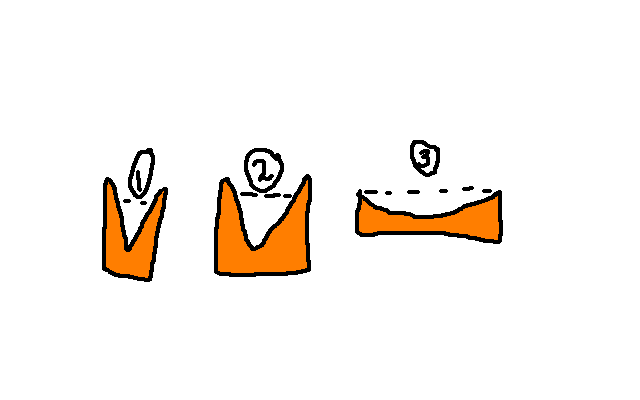 In the source region a river cuts itself a channel which starts as a gulley.The channel is deepened by vertical erosion resulting into a v-shaped valley.In the middle stage lateral erosion widens and deepens the valley resulting in a more open v-cross section.In the old stage lateral erosion creates a very wide channel with a U-shaped cross section.2. GorgesNarrow, deep, steep-sided valley.Ways/modes of formationWhere a river flows along a fault or a section of soft rocks eroding the channel vertically through the soft rocks or fault.By headward erosion at a water fall when the river’s erosive activity is increased due to increased gradient causing the river to undercut at the base of the water fall, then the rock above the undercut base collapses causing the waterfall to shift upstream resulting in a gorge below the water fall.Where a river flows across a plateau with alternating horizontal layers of hard and soft rocks eroding them resulting in a gorge with stepped sides called a canyon e.g. Grand canyon on R. Colorado in USA.Due to river rejuvenation when the river’s erosive activity is renewed causing the river to vigorously erode deep into its channel.Where a river maintains its course across land which is being uplifted gradually.RapidsA section of the rivers course where the bed is suddenly steepened causing the water to suddenly flow swiftly.                                     How they are formedWhere a less hard rock lies below a soft rock and the soft rock is eroded more resulting in a steep slope.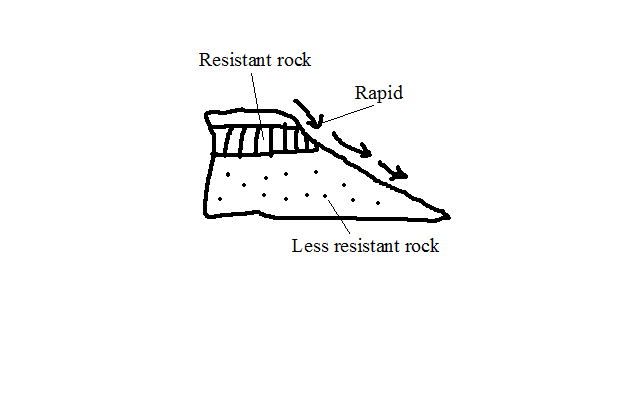 Where a water fall has been eroded by headward erosion reducing its height.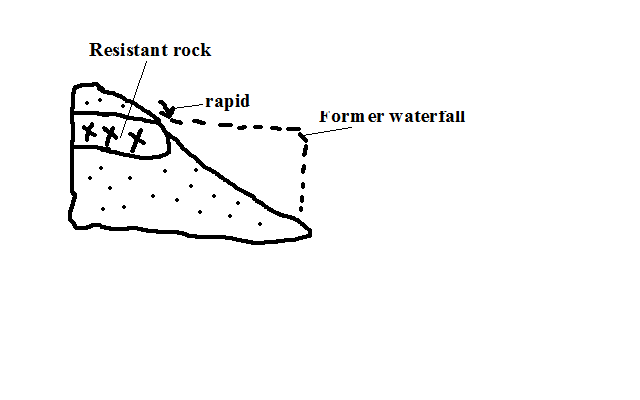 c) Where resistant rock dips down stream and is unevenly eroded.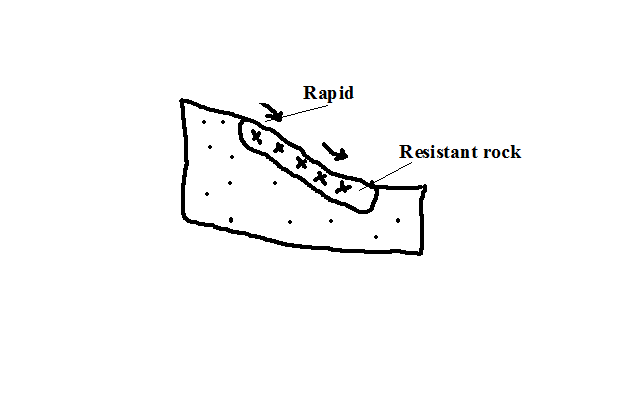 Water FallsA place on a rivers course where a river bed is vertical or nearly vertical.FormationWhere a river descends over a sharp edge of a plateau encountering a sharp drop.Where a river descends a cliff into the sea.Where a river descends a fault scarp.Where a river descends a sharp edge of a plateau.Where a river is blocked by lava flow causing water to accumulate on the upstream side and a water fall forms at the point of overflow.Where a resistant rock lies across a river with a less resistant one on the downstream side and the less resistant one is eroded faster causing a rapid to be first formed, then a waterfall.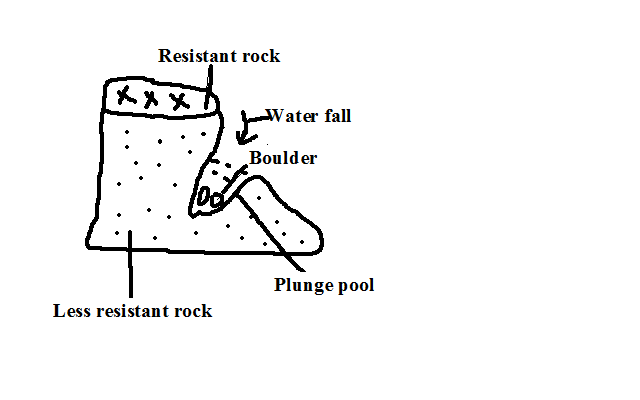 Pot HolesCircular depressions on a river bed.Form where a river flows over shallow depression and develops strong circulating currents which cause the load to scratch the bed in circular motion.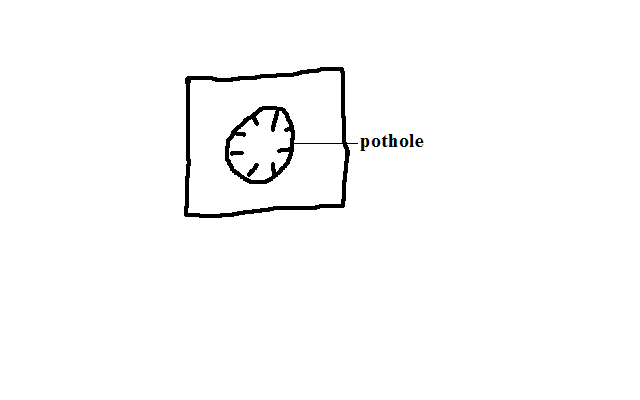 Interlocking Spurs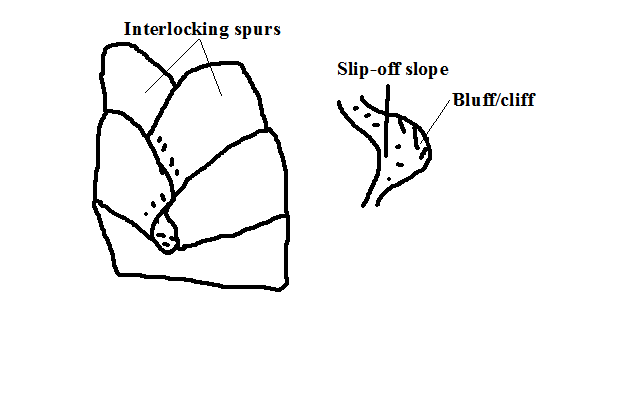 Highland projections which appear as they fit together.FormationWhere In the youthful stage, a river flows around spurs undercutting the outer bank more than the inner bank causing the bends to be more pronounced making the spurs to appear as if to fit together. The outer bank becomes river cliff/bluff and the inner bank slip off slope.River TransportationRiver carrying away materials that its water has eroded from the channel.Factors Influencing River Transportationa) Rivers VolumeA river with large volume of water has more energy and therefore greater carrying ability than one with a small volume.b) GradientA river flowing on a steep channel has greater ability to transport than one on a gentle slope because it flows fast due to gravity.c) Rivers LoadSmall and light particles are transported over long distances while heavy materials are transported for a short distance.Dissolved load is carried all the way to the rivers mouth.Small amount of load is transported for a long distance while large amounts of load collide reducing the speed and therefore rivers ability to transport causing some of the load to be dropped along the way.Processes/ways of River Transportationa) SuspensionRiver transportation of light and insoluble materials in form of a mixture.b) Saltation/Hydraulic LiftRiver transportation of large particles through a series of jumps and hops.Materials are lifted by force of moving water and pushed for a short distance and land back on the river bed by gravity.The process is repeated causing the load to be transported downstream.c) TractionRiver transportation of heavy materials like boulders by rolling them by the force of water.d) SolutionRiver transportation of load in solution form.Load transported by suspension, Saltation and traction is called clastic load while that by solution is called dissolved load.DepositionLaying down of some of the load carried by the river when energy decreases.Factors Influencing Depositiona) GradientWhen gradient reduces the river’s speed decreases and hence its energy is reduced causing it to drop some of the heavy load.b) Rivers VolumeWhen rivers volume decreases its energy also decreases causing it to deposit heaviest load then lighter ones.c) ObstaclesObstacles such as swamp vegetation and rock outcrop reduce the river’s speed and also trap some of the load thereby facilitating deposition.d) River Bed Width and DepthWhere a rivers channel becomes wide and shallow there is less water per unit area and hence the river has lower capacity to transport so deposition of excess load begins.Resultant Features of River Depositiona) Alluvial Fans and Bajadas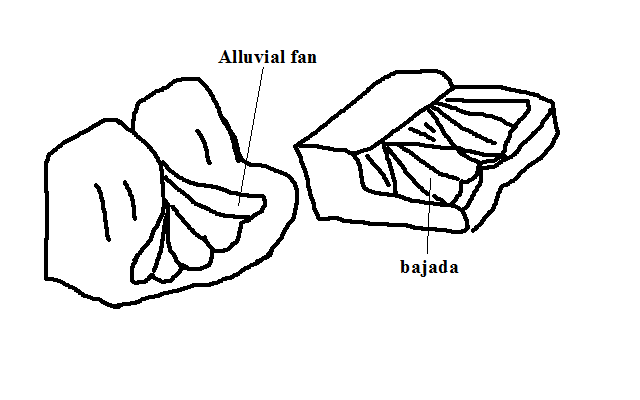 Fan shaped deposits of alluvium.  FormationThe river flowing through a narrow channel enters a plain from a higher ground and suddenly spreads out.There is a sudden loss of velocity causing the river to scatter alluvium all around to form an alluvial fan.Alluvial fans merge to form a continuous feature called bajada or piedmont fan.b) Meanders and Oxbow LakesMeanders are loop-like bends in a rivers course.Oxbow lake is a horse shoe shaped section of a former river.FormationIn mature stage river flows sluggishly due to reduced gradient.It meets an obstacle and flows around it.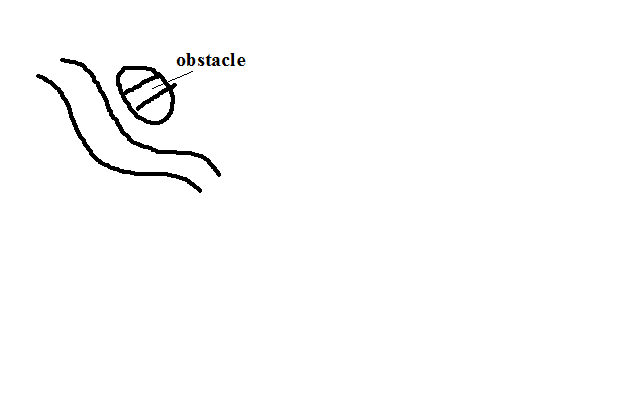 Erosion is greater on the outer bank and deposition on the inner bank causing the river to form loop like bends.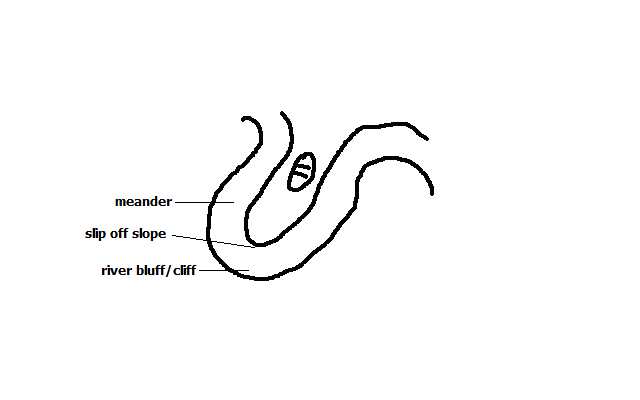 Erosion continues on the outer bank (bluff) narrowing the land between the two outer banks forming a pronounced meander e.g. on rivers Yala, Nzoia and Tana.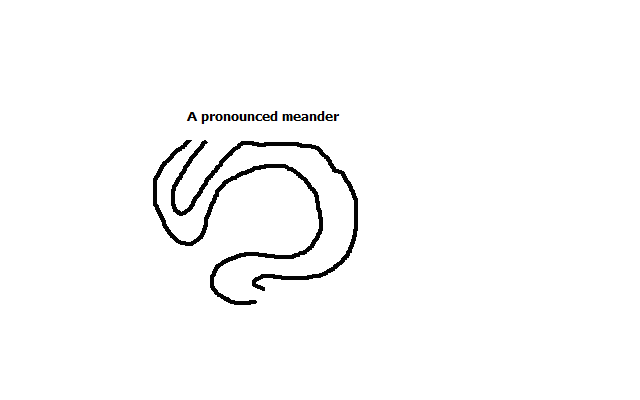 During the floods when the river has more energy it cuts across the narrow land.The former bends are cut off by deposition to form an oxbow lake e.g. Kanyaboli on R.Yala and Shakababo on R.Tana.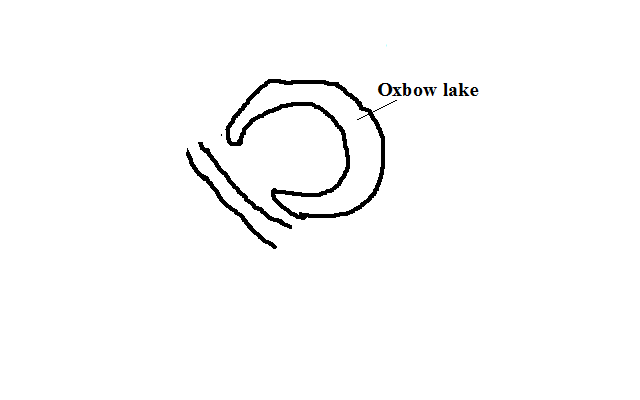 Flood Plains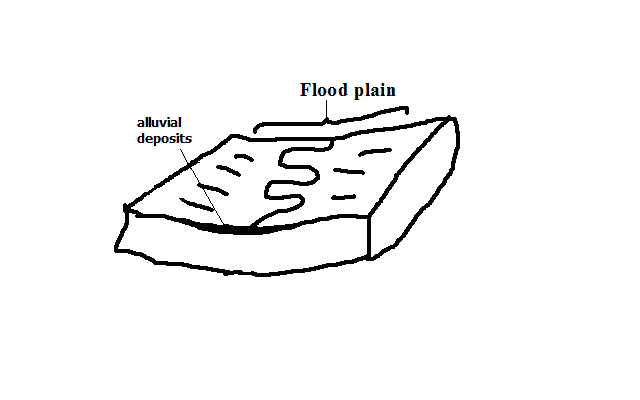 Wide gently sloping plain of alluvium on the floor of a river valley.FormationA river meanders.There is erosion on outer bank and deposition on the inner bank.The process continues and layers of alluvium deposited on inner bank join to form a plain e.g. Nzoia and Yala flood plains.River Braids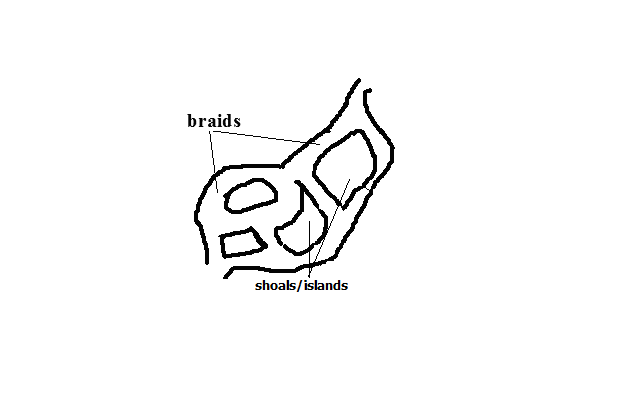 Net work of diverging and converging channels along a rivers course.Factors favouring formation of braidsRiver must be carrying large load.Reduced gradient on the section.Reduced amount of water such as in dry season or arid conditions.Presence of obstacles such as rock out crops.FormationRiver flows sluggishly due to low gradient.Deposits of alluvium are laid on river bed.The deposits raise the river bed causing the channel to be subdivided into channels or distributaries.Natural Levees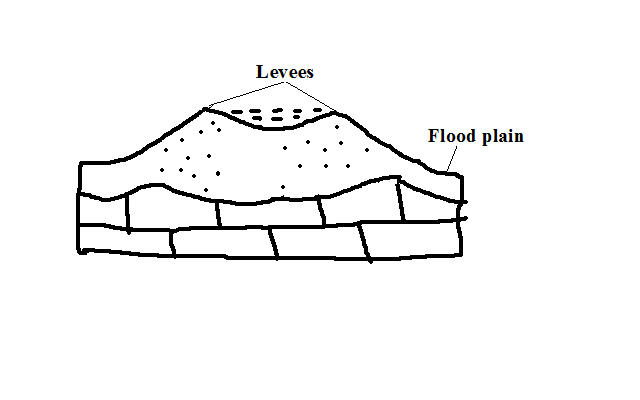 Raised river banks which are made of alluvial materials.FormationRiver floods and spills over its banks.Deposition of coarse materials near the banks and fine materials are carried further on the flood plain.Coarse materials accumulate raising the banks above the general level of the flood plain.Effects of Levee FormationCreation of differed tributaries and confluences.Differed tributary: Tributary blocked from joining the main river by levees.Differed confluence: New point where the differed tributary joins the main river downstream.Destructive flooding.Due to the river bursting its banks during the flood season due to the bed being raised above the general level of the flood plain.Due to differed tributaries flowing into the flood plains.Because the river channel has become narrower and shallower due to deposited alluvium.EstuariesBroad channel at the mouth of a river where the river enters the ocean as a whole.Some are deep and narrow because sediments are carried away by ocean currents while others are wide and shallow due to sediments covered by water e.g. on R. Congo and Gabon.DeltasLow lying tract of alluvial deposits formed at the rivers mouth.Ideal Conditions for Formation of A Delta At A Rivers MouthLarge load such as from a large catchment area where erosion is taking place actively.The rivers course to be free from obstacles such as swamps so as not to filter sediments before they reach the mouth.Low speed at the point where the river is entering a sea or lake for deposition to take place.The rate of deposition should be higher than the rate of erosion by sea or lake currents.How a Delta FormsThe speed of the river is checked by sea or lake.Heavy load is first deposited.Lighter load is carried further into the sea causing that part of the sea to become shallower.The part is colonised by plants making it swampy but firmer.Plants trap more alluvium making the delta to grow in height.The river builds levees making it narrower.The river burst its banks and small channels branch off the main river and carries water into the sea or lake (distributaries).Types of DeltasMarine: Type formed at sea.Lacustrine: at a lake.Inland Delta: Deltas which form along a rivers course before it reaches the lake or sea.FormationThe velocity of the river is checked on entering a relatively flat swampy land.The river builds up levees.The river bursts banks forming distributaries.Alluvial deposits are spread over vast areas when river floods e.g. Niger and Okavango deltas. Arcuate Delta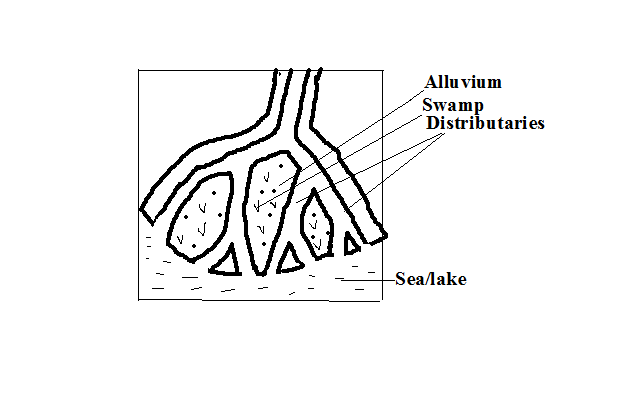 A delta with a convex shoreline on the seaward end due to strong currents spreading materials over a wide area on seaward side.Has many distributaries e.g. Tana and Rufiji deltas.Birds Foot Delta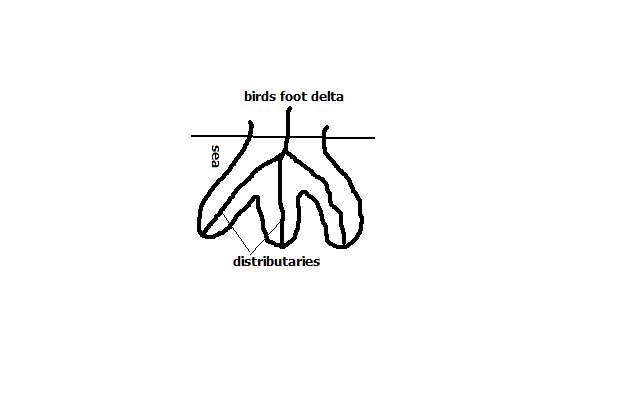 Type of a delta with a pattern resembling the foot of a bird.Has few distributaries.Formed on a river carrying large quantities of fine alluvium into water where there is low wave energy e.g. Omo and Mississippi deltas.Estuarine Delta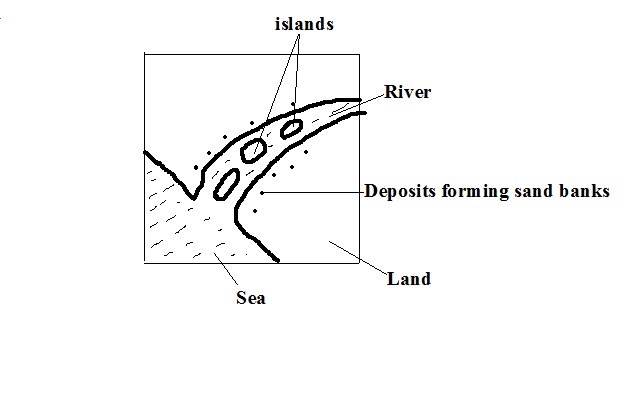 Delta which has formed on an estuary.FormationThe rivers load is deposited on the estuary when the speed is checked by sea.The river cuts across in a single channel that may be bordered by levees e.g. on R.Volta in Ghana and on R. Zambezi.Development of a River ProfileLongitudinal section of a river from source to mouth.1. Youthful/ Torrent StageCharacteristicsSteep gradient.The river flows very fast.Vertical erosion is dominantHeadward erosion is evident.                                                    FeaturesV- shaped valleysWaterfallsRapidsPotholesGorgesInterlocking spurs.2. Mature/ Valley StageCharacteristicsLow and almost regular gradient.The flow is less swift.The river is wider due to being joined by tributaries.Lateral and vertical erosion but lateral is more active.Deposition starts at some sections.FeaturesWider open v-shaped valleyMeandersRiver bluffs/cliffsSlip off slopes3. Old/ Plain StageCharacteristicsVery gentle/almost level gradient.Very slow flow of river.The main work of the river is deposition.Some lateral erosion occurs.Seasonal floods are common.FeaturesShallow broad flat bottomed u-shaped valley.MeandersOxbow lakesNatural leveesDiffered tributariesDiffered confluencesBraided channelsFlood plainsDeltasDistributariesRiver Capture/Beheading/Piracy/AbstractionDiversion of head waters of one river into the system of an adjacent powerful river due to erosion.The river that captures is called pirate.The captured one is called victim.How it occursAt first there are a powerful river and a weaker river flowing adjacent to each other.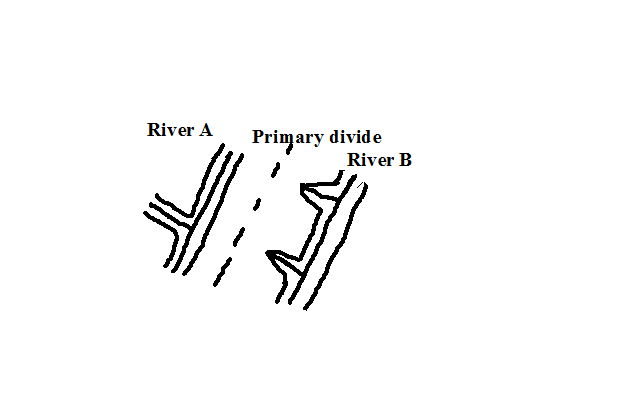 The powerful river erodes vertically and laterally than the weak river making it to flow at a lower level.At the same time, it extends its valley backwards by headward erosion.The stronger river eventually joins the valley of the weak river.The headwaters of the weaker river start flowing into the valley of the stronger river e.g. R. Tano in Ghana was captured by the Black Volta River and R. Eyong was captured by Imo in S. Nigeria.The remaining section of the beheaded river is called a misfit/beheaded river.The dry valley between the elbow of capture and the new course of the misfit stream is called a wind gap.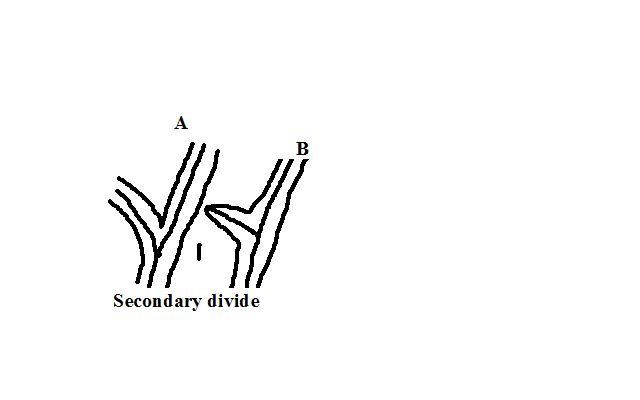 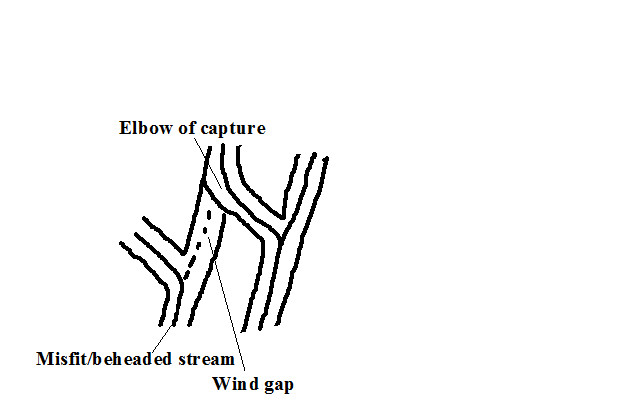 River RejuvenationRenewal of erosive activity of a river.Happens in the old stage.CausesA. Change in the Base LevelBase level is the lowest level to which a river can erode its bed.Rejuvenation resulting is called dynamic rejuvenationDrop in sea levelThe river mouth moves further seawards.A steep gradient occurs between the old and the new mouths causing the river to starts to move swiftly.Vertical erosion resumes extending back to the flood plain.Uplift of a section of land along the rivers course.Faulting or folding may occur.A section of land along a rivers course is uplifted.The gradient is increased causing the river to flow swiftly and undercut through the uplifted section.An antecedent gorge is formed.Unequal sinking of land along a rivers course.The downstream side sinks more than the upstream one.An increase ingredient occurs causing the river to flow swiftlyThe river starts to undercut more vigorously than before.B. Increase in Rivers DischargeRejuvenation resulting is called static rejuvenationThe rivers discharge increases due to high precipitation or capture.The rate of erosion becomes higher due to increased discharge.The river starts to undercut more vigorously.C. Change in Rock StructureA river passes a resistant rock and starts flowing over a less resistant rock.The river starts eroding more vigorously into the softer rocks.Features of River Rejuvenation1. Knick Points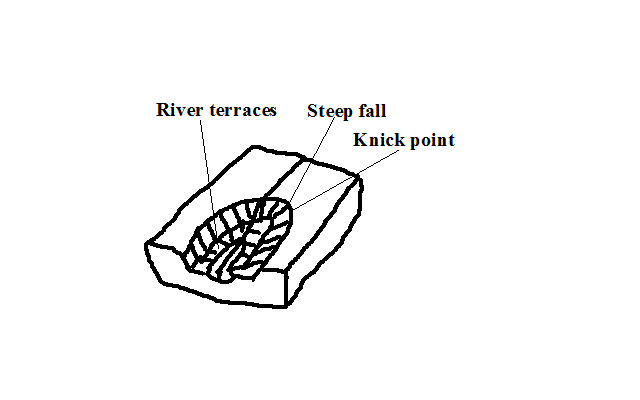 A sudden break of slope in a rivers profile as a result of change in sea level.2. River TerracesStep like features formed when a river rejuvenates and cuts a new valley through the flood plain causing a plat form will form where the floor of the former flood plain was.3. Water Falls-Are formed when knick points are deepened e.g. Charlotte falls in Sierra Leone.4. Antecedent GorgesGorges which form where a river undercuts though a section of land that is being uplifted e.g. Turkwel gorge.5. Incised MeandersMeanders that have been cut deeper into by a rejuvenated river.Typesa) Entrenched Meanders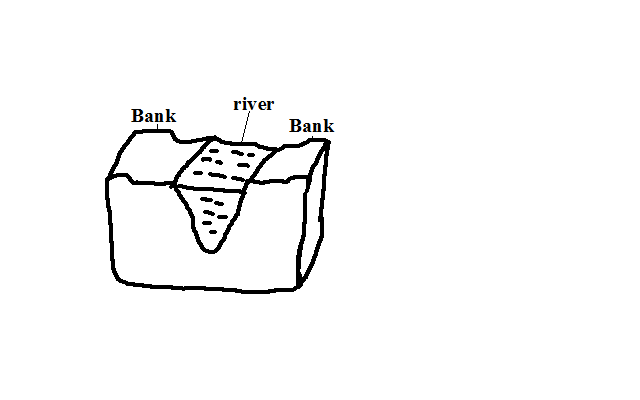 Formed from vertical erosion causing both valleys to be steep and symmetrical.b) Ingrown MeandersFormed by lateral and vertical erosion causing one valley side to be steeper than the other and hence asymmetrical in cross section.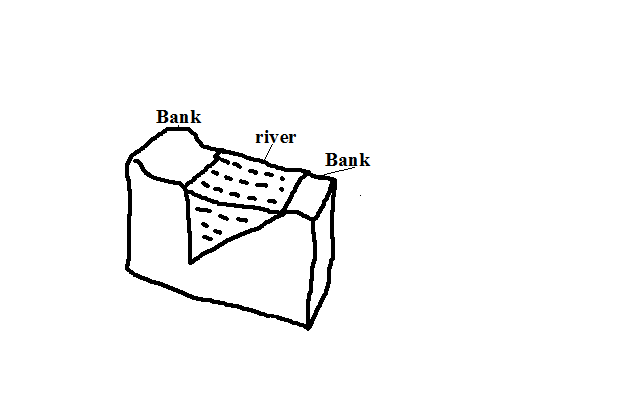 6. Abandoned Meanders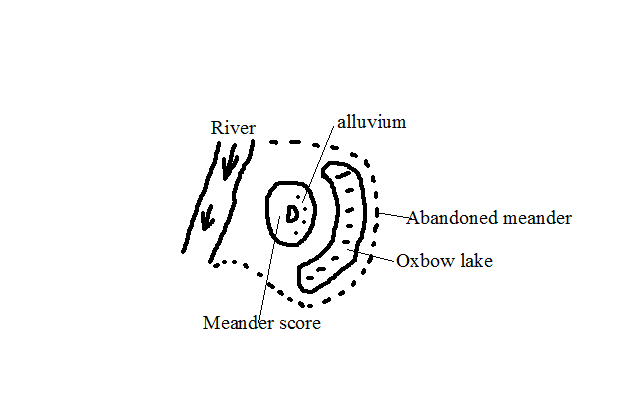 Meanders abandoned during formation of oxbow lakes when the river takes a short-cut leaving an enclosed portion of land surrounded by an oxbow lake.Drainage SystemsMain river together with its tributaries.Types1. Accordant Drainage SystemDrainage system in which a river flows according to slope and rock structure by following areas of weak lines.2. Discordant Drainage SystemDrainage systems in which rivers don’t flow in accordance with the slope, rock structure and land forming processes.Typesa) Antecedent Drainage System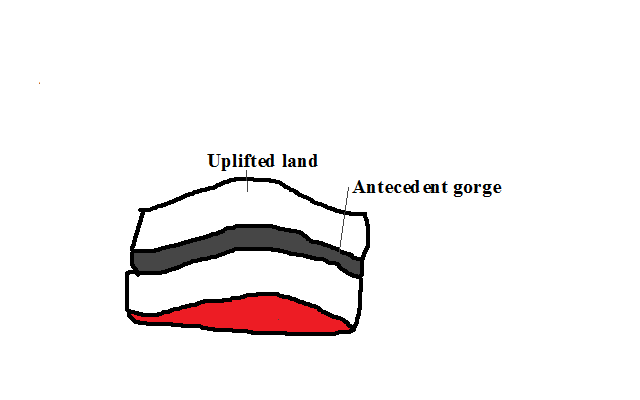 Drainage system where a river maintains its course while the surrounding land is being uplifted.b) Superimposed Drainage SystemDrainage system which develops where a river maintains its flow over a new set of rocks after removing a former set of rocks.3. Back Tilted/Reversed Drainage SystemDrainage system where direction of flow is reversed be due to capture, uplifting or down warping e.g. R. Kagera, Katonga and Kafu.Significance of Rivers and Their FeaturesPositiveRivers are sources of water for domestic and industrial use.Rivers water is used for irrigation.They provide port facilities where they have rias and estuaries.Some rivers are used for transportation e.g. R. Congo and Nile.Some rivers are fishing grounds e.g. Tana.Rivers are dammed and used for H.E.P generation.Features formed by river action such as waterfalls, gorges and oxbow lakes are a tourist attraction.NegativeRivers flood causing loss of life and property.Rivers may lead to drowning accidents especially when they are flooded.River water can be a medium of spreading diseases such as bilhazia and malaria.Some wide rivers are barriers to transport and communication.Some rivers also harbour dangerous wild animals which can kill humans e.g. crocodiles, hippos and snakes.LAKESA lake is a depression on the earth’s surface where water has accumulated.Classification /Types of LakesAccording To the Nature of WaterFresh water lakes which contain fresh water.Salty lakes which have salty water.According To the Mode of Formation of Depression They Occupy1. by Earth or Tectonic Movementsa) Faulted or Rift Valley LakesDuring Rift Valley formation some parts of the rift valley floor sunk more than others.A long narrow and deep depression formed.Water from seepage and rain accumulated into these depressions to form lakes.b) Down Warped and Tilted Lakes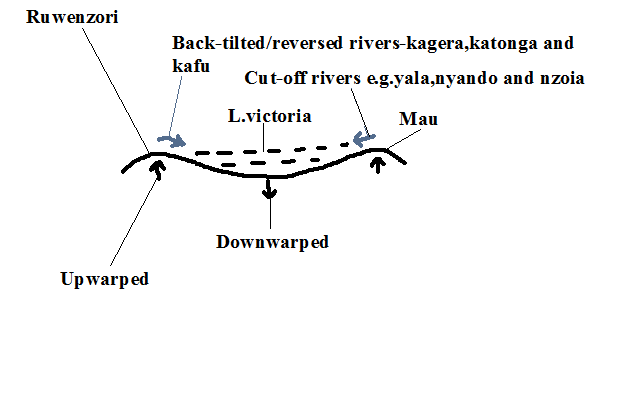 Tensional and compression forces caused some parts of the earths crust to up warp while others down warped.A shallow depression formed.The depression may also be filled with water from rain or ground water.In the case of L. Victoria Rivers Kafu, Kagera and Katonga were tilted eastwards and Nyando, Yala and Nzoia continued flowing west wards adding water into the depression. L.Victoria is the second largest fresh water lake after L.Superior.Has a maximum depth of 87m deep. Other examples of lakes are L. Kyoga and Wamala.Playas/sebkha is a lake contained in an inland drainage basin in a desert formed when rain or flood water flows into a basin formed by crustal warping e.g. Chemchane Sebkha in Mauritania.2. by Vulcanicityi) Crater LakesLake formed by water accumulating into a crater.Are usually salty.A crater lake formed on an explosion crater is called maar.Examples are Lakes Mossoko in Tanzania, Paradise in Marsabit and Myungu in Uganda.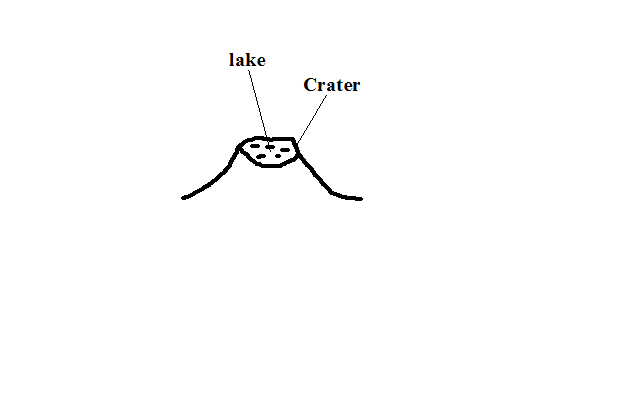 ii) Lava Dammed Lakes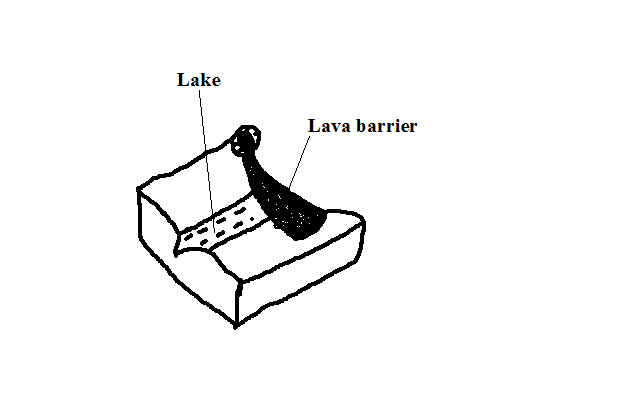 Formed as a result water accumulating on the upstream side of a lava barrier across a river.Highly viscous lava erupts across a rivers course.It solidifies and blocks the river forming a lava dam.The rivers water accumulates behind the lava dam.A narrow and winding lake is formed e.g. Lakes Bunyonyi, Mutanda and Bulera in Uganda.3. by Erosiona) Glacial Erosion(i) Corrie/Tarn Lakes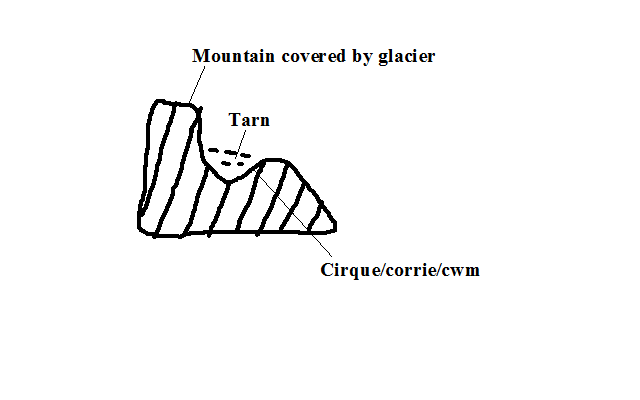 Lake formed when water from melting snow accumulates into a corrie/cirque e.g. Teleki, Nanyuki and Hidden tarns on Mt. Kenya.(ii) Ribbon LakesFinger like on a glaciated valley.Glacier erodes the floor of a u-shaped valley.It over deepens some of its sections.Elongated hollow results.Water from melting ice accumulates into it forming a lake.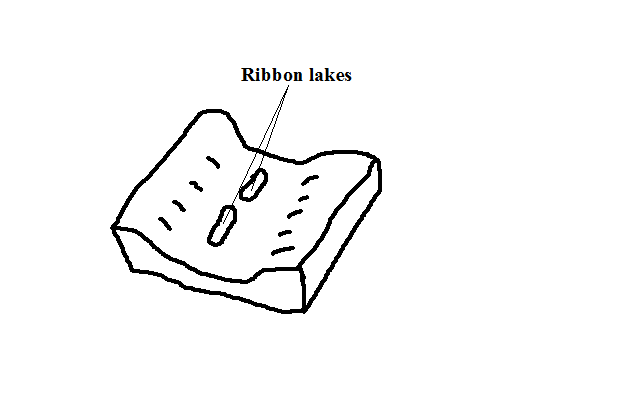 b) Wind ErosionLakes formed when ground water accumulates in a depression formed by wind deflation and abrasion.Wind continuously erodes the earths crust by deflation and abrasion.The water bearing rocks are reached.Water oozes from the water table into the hollow or water from flash floods may accumulate in it to form temporary lakes called pans e.g. in Quattara depression between Egypt and Libya and Etosha pan in Namib. c) Solution LakesLakes formed when rain or ground water accumulates in depressions formed in limestone rocks when rain water containing a weak carbonic acid dissolves limestone rocks e.g. Lakes Barber in Morrocco and Ojikoto in Namibia.4. by Depositiona) River DepositionFormed when river deposition occur cutting off a section of a pronounced meander e.g. oxbow lakes Shakababo and Mukunguya at lower part of Tana.b) Wave Deposition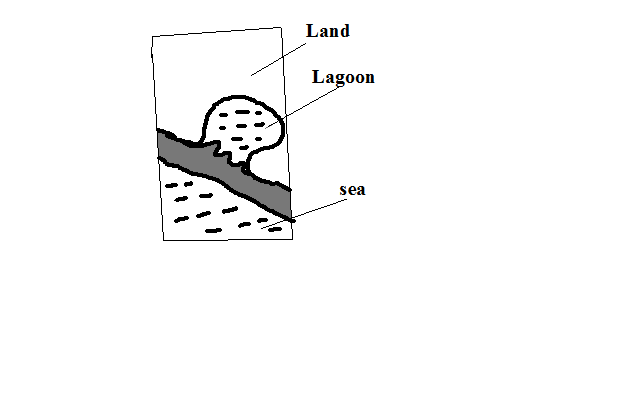 Lakes formed when wave deposition occurs across a rivers mouth or where the coastline changes suddenly enclosing a body of calm water.Waves break at an angle.The long shore drift causes materials to be progressively arranged across a rivers mouth resulting in a body of calm water called a lagoon/sound.5. by Mana) Dams are Lakes formed when water accumulates behind dams constructed across rivers resulting into a large man made reservoir called man made lake e.g. behind Seven Forks Dam and Lakes Volta in Ghana and Nasser in Egypt.b) Barrage is a bank of earth or stones built across a river to provide water for farming.Significance of LakesPositiveFresh water lakes provide water for domestic and industrial use.Fresh water lakes also provide water for irrigation e.g. Naivasha for horticultural farms around it.Man made lakes and some other lakes e.g. Victoria (Owen falls) are used for generation of H.E.P.Lakes are used for transport.Some lakes contain valuable minerals e.g. trona at L. Magadi and salt at L. Katwe in Uganda.Many lakes have fish which is a source of food and employment to fishermen and traders.Lakes are also a tourist attraction by providing recreational facilities and being habitats for wildlife.Some lakes are sources of rivers e.g. Victoria for White Nile and L.Tana for Blue Nile.Lakes modify the climate of surrounding areas by sea breezes and convectional rainfall.                                      NegativeLakes are habitats for disease vectors e.g. mosquitoes and snails which transmit Malaria and bilhazia.Lakes may cause flooding due to excessive rainfall or when dams break leading to loss of life and property.Lakes are habitats for dangerous animals like crocodiles, hippos and snakes which kill humans.Lakes cause drowning accidents to people in time of storms.OCEANS, SEAS AND THEIR COASTSAn ocean is a large and extensive body of saline water occupying a basin between continents while a sea is a large body of saline water on the margins of continents.Nature of Ocean WaterOcean water is saltyDue to abundant sodium chloride which rivers dissolved from land, from rocks that the water is in contact with and volcanic materials on the ocean floor?Ocean water has high salinity in areas where there is addition of little water and high rate of evaporation leading to high salt concentration e.g. Dead Sea and lower where there is low temperatures and addition of fresh water from rivers, rain or snow melts e.g. Baltic Sea.Surface water is warmer than that at the bottom except in Polar Regions where a thin layer of cold water may overlie warmer water.Ocean water is a habitat for living organisms Planktons are plants and animals occupying ocean surface.a) Phytoplankton are ocean plants e.g. algae.b) Zooplankton are ocean animals e.g. lobsters, jelly fish, crabs, etc.TypesNektons are all forms of fish.Benthos are ocean creatures which live only at the bottom of margins of continents where sunlight reaches Sea floor e.g. snails, starfish and sea anemones.Ocean water is polluted e.g. by industrial effluents, pesticides and herbicides carried by rivers and runoff to the sea.Ocean topography is composed of several features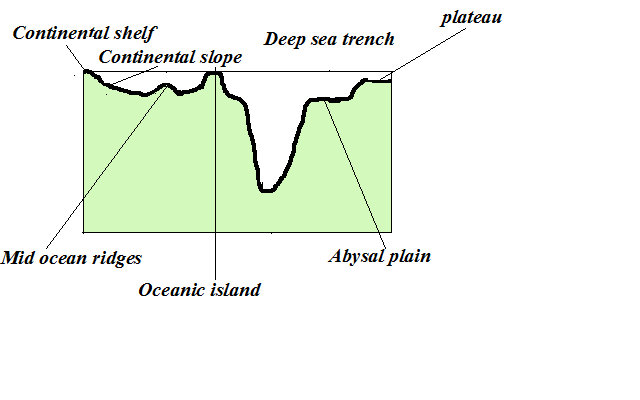 Continental shelf- Relatively flat part of the continent covered by ocean water.Continental slope- Steeply dipping surface between continental shelf and the ocean basin proper.Abbysal plain- Almost level area of the ocean where sediments are deposited.Mid ocean ridges- Range of hills which are submerged formed by volcanic and seismic activities.Sea Islands- pieces of land surrounded by water.i) Continental islands- Ones rising from continental shelf.ii) Oceanic islands-Ones which rise from the sea floor e.g. Canary and Cape Verde.iii) Coral islands-Ones made of coral.Deep sea trenches - narrow steep sided submarine valleys on the ocean floor.Guyots- submerged atolls forming an under water mountain.Sea mount- a volcano which doesn’t rise above the sea floor.A portion of ocean water movesThere are two types of movements namely:Vertical MovementsMovement of ocean water from surface to bottom and vice versa.How they occurCold polar water sinking before moving horizontally towards equator.Ocean currents convergeWhen ocean water sinks at lower depths after ocean currents converge.When ocean water rises to the surface in a process called upwelling.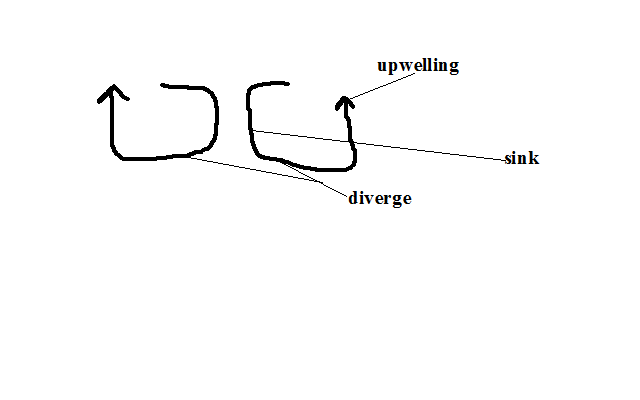 Significance of vertical movementsi) Carries nutrients for sea animals by upwelling.ii) Oxygenation of water vital for fish survival. Horizontal MovementsIt occurs in the following ways:1. Ocean CurrentsAn ocean current is a large mass of surface ocean water which is moving in a particular direction e.g.Mozambique- warmCanaries -coldBenguela-coldN. Atlantic drift-warmGulf stream drift-warmFactors that influencing formation of ocean currentsWind by blowing over water causing a mass of surface ocean water to move in its direction forming drift currents.Rotation of the earth by causing deflection of ocean currents.Shape of land mass by influencing current direction and causing it to flow following the coastal outline.Differences in temperature by causing cold polar water which is dense due to low temp moves towards the equator passing on the ocean floor and warm water of the tropics to move towards the poles passing on the surface.2. TidesPeriodic rise and fall in the level of ocean and other large water bodies.Occurs when the moon and to some e the sun exert gravitational pull on the water bodies on the earth.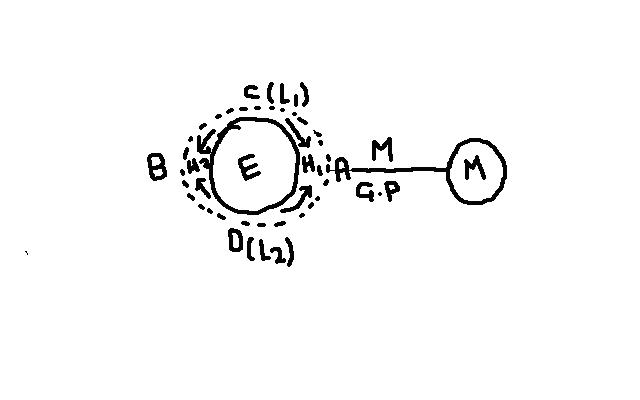 Moons gravitational pull is exerted on the earth causing the water on that side A to bulge resulting in high tide 1Some water flows from sides C and D to side B to occupy space created by the moons pull resulting in high tide 2 and low tides 1 and 2 at C and D.Rotation of the EarthIt brings any longitude under the influence of 2 high and 2low tides in a lunar day.Similar tides occur at an interval of 12hrs 26 minutes.A lunar day is time taken by the earth to complete one rotation with respect to the moon (24 hrs 52 min)Lunar month is time taken by the moon to complete one revolution around the earth (27.3 days)The moon is always ahead of the earth by 52 minutes due to its revolution e.g. if Nairobi is opposite the moon at 6pm the following day the high tide will be at 6.52pm.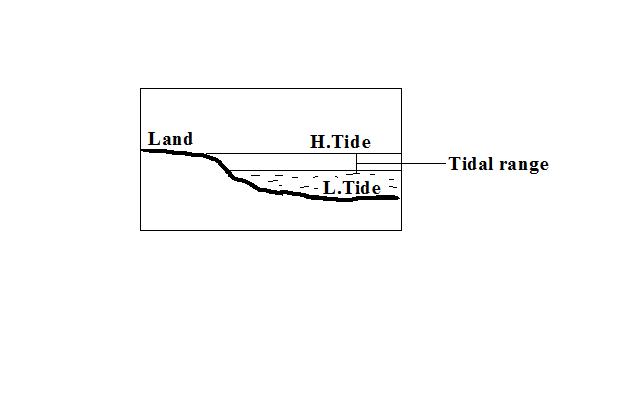 Tidal range is the difference between the highest level reached by high tide and lowest level reached by low tide.Types of tidesCaused by relative positions of the moon and the sun from the earth.Sometimes the moon and the earth are nearer or farther from each other due to their elliptical orbits.a) Spring Tides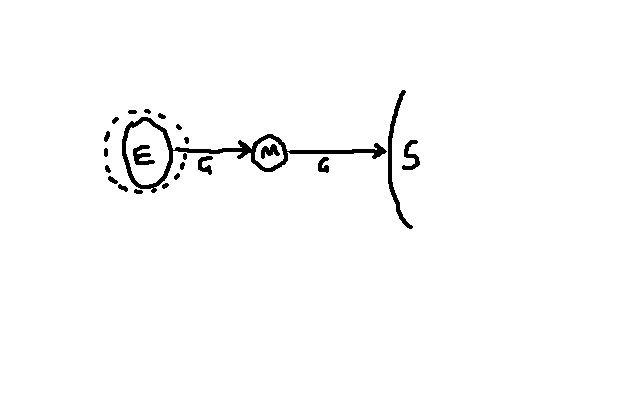 In which the highest and lowest tides occur.Occurs when the sun, moon and the earth are in a line (syzygy position) and pulling in the same plane causing pulling force to be greatest.b) Neap TidesIn which high tide is lower than normal and low tide is higher than normal.Occurs when the sun, moon and earth form a right angle and pulling water to themselves.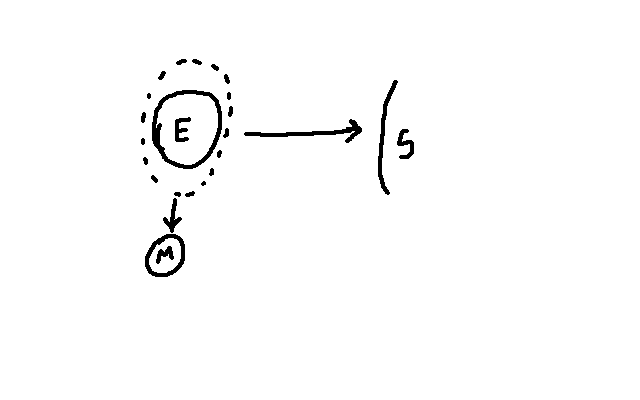 c) Perigian Tides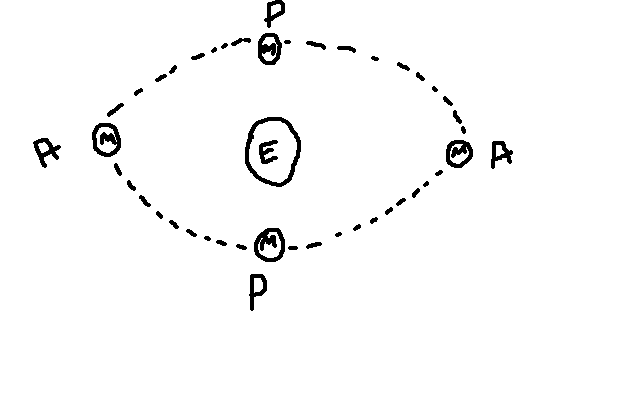 In which tidal range is 20% higher than normal.Occur when the moon is nearest to the earth (perigee position) causing pulling force to be greatest.d) Apogean TidesIn which tidal range is lower than normal.Occur when moon is farthest from the earth (apogee position) causing pulling force to be weakest. e) Diurnal Tides1H1L in a lunar dayf) Semi Diurnal Tides2H2L in a lunar day which may rise or drop at the same level.Occur in most of Pacific Ocean.g) Mixed Tides2H2L in a lunar day where one pair may fluctuate in level while the other remains constant.3. WavesA wave is a moving ridge of water on the sea.It’s formed when wind blows over an open water body causing oscillation of water particles.Parts of a wave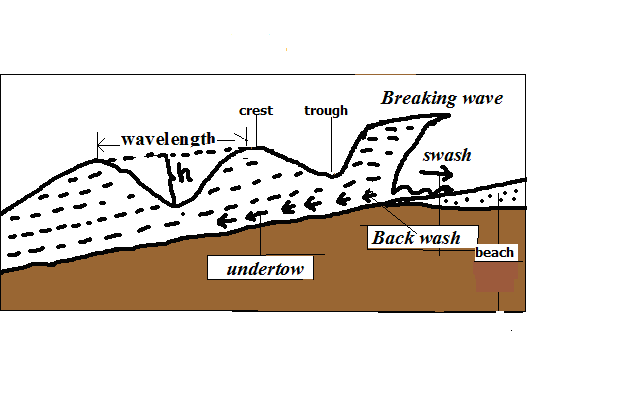 Crest - the top of a wave.Trough - the bottom of a wave.Wavelength - horizontal distance between two successive crests.Height - difference in height between crest and trough.When a wave reaches the shore, the water particles below the surface start touching the ocean floor causing it to break.There is forward movement of water to the beach which is called swash/send.There is backward movement of water to the sea due to gravity called backwash.The rest flows at the bottom back into the sea in a water current called undertow.Types of wavesa) Constructive WavesWaves in which swash is stronger than backwash resulting in deposition.b) Destructive WavesWaves in which swash is weaker than backwash resulting in erosion.Wave ErosionProcesses of Wave ErosionAbrasionScratching of ocean floor by materials carried by the back wash./ CorrasionHurling of pebbles and rock fragments against the rocks causing some particles to break off.c) AttritionRock fragments dragged up and down by the swash and backwash hitting against each other becoming smaller in size. It provides tools for abrasion and corrosion.d) Hydraulic ActionRemoval of materials from the coast by action of the force of moving water.i) Direct wave forceLarge amounts of wave water crush against a rock face weakening and eventually breaking of the rock.ii) Compressed air actionWaves crush against a rock.The force of water pushes air into cracks compressing it and exerting pressure causing them to widen.Wave retreats causing trapped air to expand resulting in sudden pressure release causing cracks to expand further.The process is repeated several times causing the rocks to shatter.e)  SolutionSome soluble minerals in rocks dissolve directly in water and are carried away in solution leaving cavities in rocks.f) Corrosion Some minerals such as limestone reacting with sea water which has dissolved carbonic acid.Factors influencing wave erosiona) Waves must have strong backwash and a weak swashb) Slope -The coast that slopes steeply into the sea favours erosion.c) Load-large amount provides more abrasive tools. Angular shaped load is more effective in abrasion.d) Amount of water in a wave - the larger the amount the greater the hydraulic force.Features Resulting From Wave Erosiona) Cliff and Wave Cut PlatformCliff – A steep rock face which borders the sea.Wave Cut Platform - A fairly flat part of the shore formed when a cliff retreats inland.Breaking waves erode rock surface of a steep coast cutting a notch.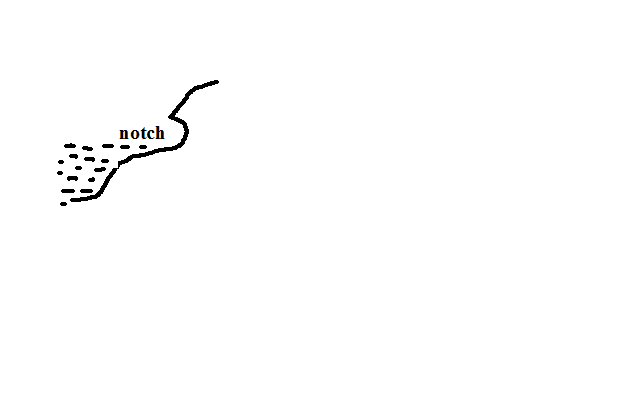 Erosion continues causing the base of the rock to be undercut resulting into an overhanging rock.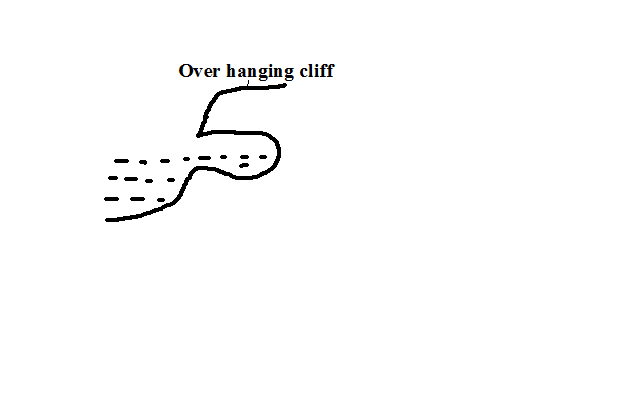 Undercutting continues causing the overhanging rock to eventually collapse forming a cliff.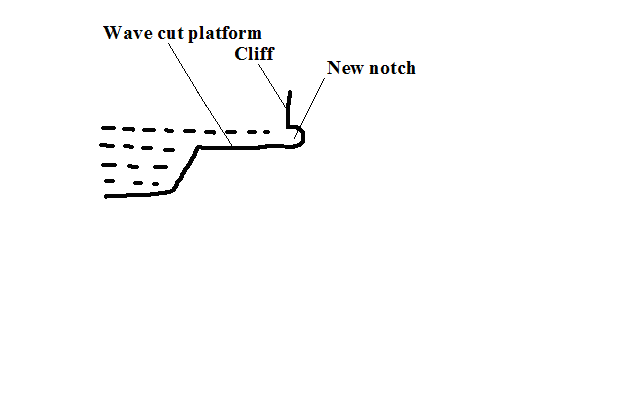 The process is repeated and a fairly flat part of the shore is formed between the new and the former cliff.b) Bays and Headlands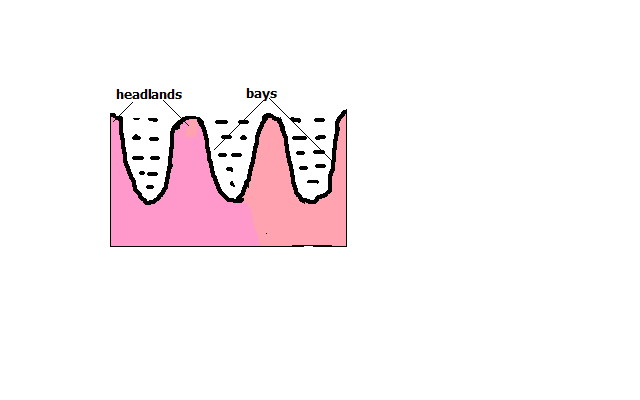 Bay – Piece of sea water jutting into the land or a curved inlet of sea. Headland - a piece of land jutting into the sea. At first there is a coast with hard and soft rocks.Soft rocks are eroded more by wave action to form sea inlets called bays.Resistant rocks called headlands are left sticking into the sea. A big bay is called a gulf.c) Caves, Blow Hole and Geos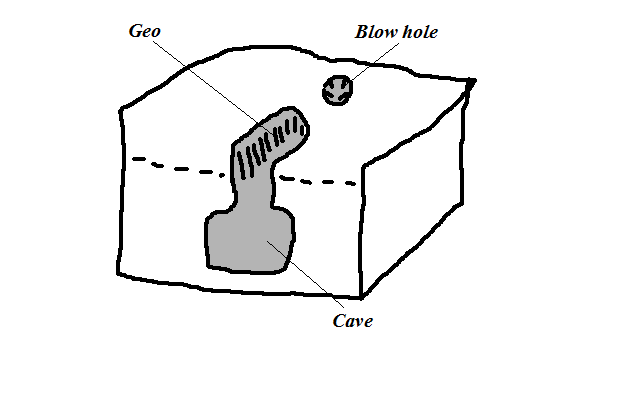 Cave - Natural cylindrical tunnel like chamber extending into the cliff or into the side of a headland.A small hollow form on a weak area of the cliff after limestone is acted upon by carbonation.Corrosion and direct dissolving act on the hollow extending it into the cliff forming a cave.Blow Hole/ Gloup - Vertical hole formed on the side of cliff bordering the land.Formed when a cave reaches the surface some distance inland as a vertical pit.It’s called a blow hole because when the waves break water is forced out of the hole.                               Geos - Narrow sea inlet formed when the roof of a cave between the blow hole and the sea collapses.d) Natural Arch, stack and stump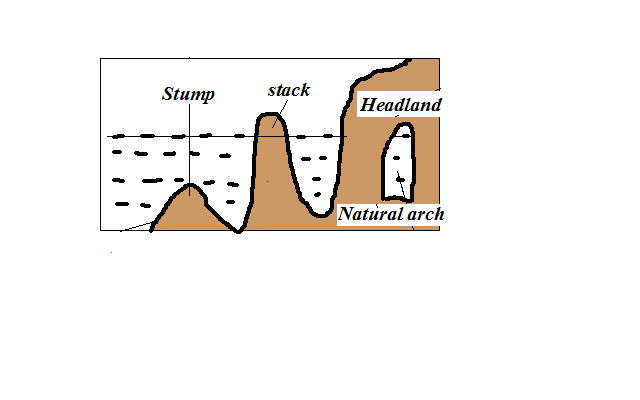 Natural arch – Opening from one side of a headland to the other.Formed when a cave extends into the head land to the other side.Or when caves which have developed on both sides of headland join each other.          Stack - Pillar of rock left standing on the seaward side.Formed when continuous wave erosion causes the roof of the arch to collapse.            Stump - The base of stack left when it collapses as a result of erosion at the base.Wave TransportationTypes of load moved by waves are such as shingle, sand, mud and other objects dumped into the sea.How the sea acquires its loadMaterials brought by rivers and wind.ProductsÞ@^ú rivweathering.Materials brought by rivers and wind.Debris from volcanic eruptions in the sea or on land bordering the sea.Waves transport load by a process called long shore drift. Long shore drift is progressive dragging of materials along the beach as a result of waves breaking at an angle.Waves break at an angle.Swash pushes materials up the beach at an angle.Backwash brings them back at right angle to the edge of water.Process is repeated causing materials to be progressively dragged along the beach.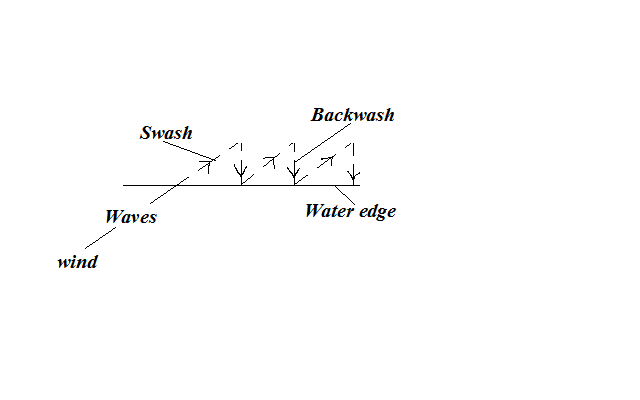 Factors Influencing Wave TransportationStrength of wavesStrong waves carry large quantities of load over a long distance while weak waves carry small quantities of load over a short distance.TidesTides cause waves to break farther inland causing materials that were not in contact with breaking waves to be moved about.Ocean currentsOcean currents cause movement of materials from one part of the ocean to another e.g. coconut fruits from southern part of Africa to Gulf of Guinea by Benguela current.Gradient of the shoreOn gentle coasts transportation of materials is favoured by long shore drift while on a steep coast they bounce off cliffs and remain floating.Orientation of coast line.Transportation by long shore drift is favoured where coast is aligned obliquely to the direction of breaking waves while on transversely aligned coast swash moves materials back and fourth along the same line.Nature of the load.Lighter materials such as sand are carried over long distances while heavy load is transported over a short distance.DepositionProcess in which materials transported by waves are laid down on the shore.Factors Influencing Wave DepositionLoad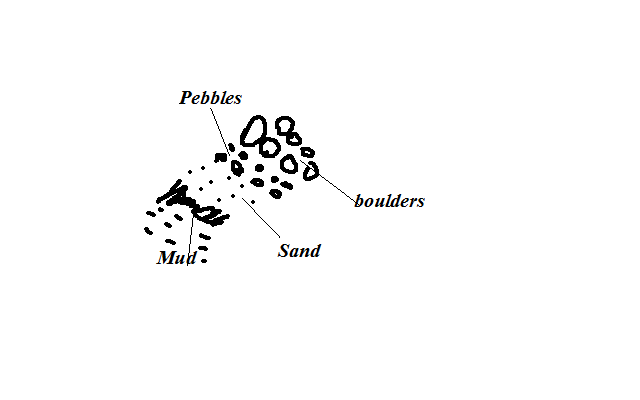 Deposition occurs in selective manner:Boulders are deposited at farthest end of land because they are swept towards the land by powerful swash during high tide followed by pebbles.Then sand and finally mud because the weak backwash brings them back towards the sea as they are light.WavesWaves must have a strong swash and a weak backwash in order to cause excess load to be left behind on the shore.gradient of the shoreThe coast must be sloping to reduce the velocity and hence the energy of waves so that depositing occurs.Depth of WaterDeposition takes place where water is shallow for waves to come into contact with ocean floor and break the cyclic motion of water.Features Resulting From Wave Deposition                                    a) BeachesGently sloping mass of accumulated materials such as sand, shingle and pebbles along the coast.Formed by constructive waves during a relatively calm weather when backwash is weakest resulting in materials accumulating at the shore.During storms destructive waves destroy beaches creating other minor features such as:                           i) Beach cusps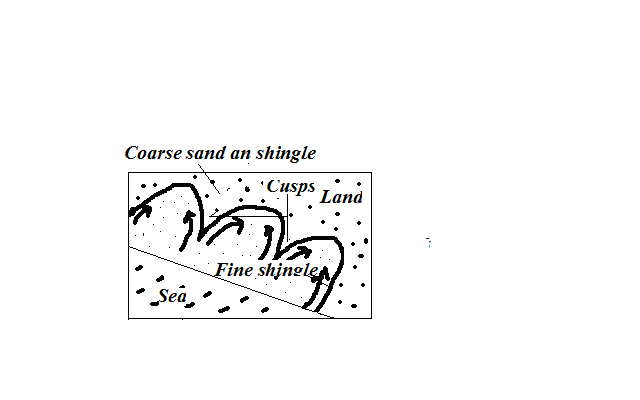 Horn like projections of sand and gravel which gives the coast line a series of curves.Waves break at right angles.Powerful swash in form of eddies scour depressions moving coarse materials to either side forming head like projections called cusps leaving finer materials forming bay like inlets.ii) Beach Ridges and Beach Berms 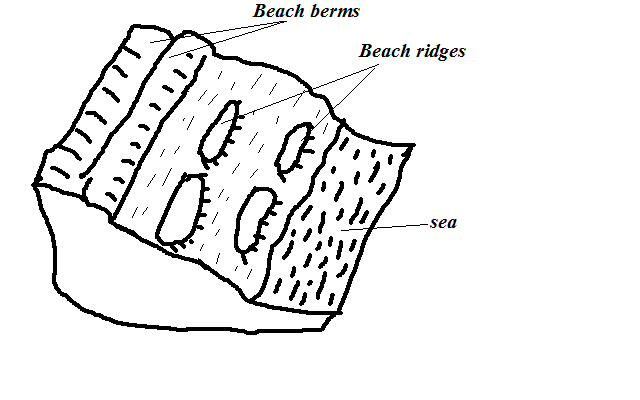 Beach Ridges - Low ridges of coarse sand, boulders and shingle deposited roughly parallel to the shore formed by waves approaching the coast at right angles.iii) Beach BermsNarrow terrace of shingle thrown up the beach by storm waves formed where tidal range is high.iv) Beach Rock ShellsMasses of sand, shells and pebbles cemented together by calcium carbonate forming projections above the beach.b) Spits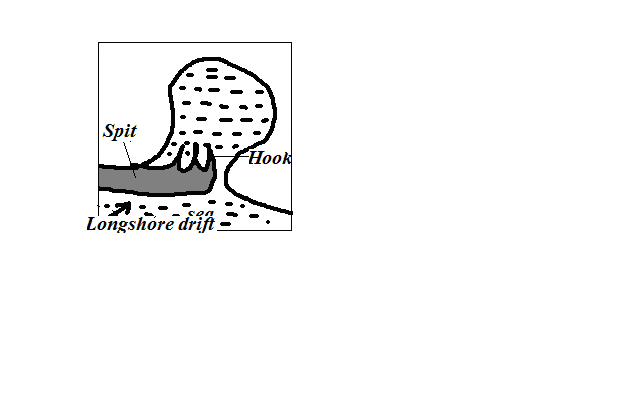 Low lying ridge of sand, shingle and pebbles with one end attached to the coast and the other projecting to the sea.Movement of materials by long shore drift is halted causing deposition due to coast changing its direction towards the land e.g. across estuary or entrance of a bay.The process continues and the accumulation grows towards the sea.Waves carry sand to the inner end of the spit creating a hook like feature e.g. at the mouth of R. Senegal.c) TomboloSpit that grows out from the coast into the sea and joins an island e.g. Ras Hafur in Somalia and Ngomeni on Kenyan coast.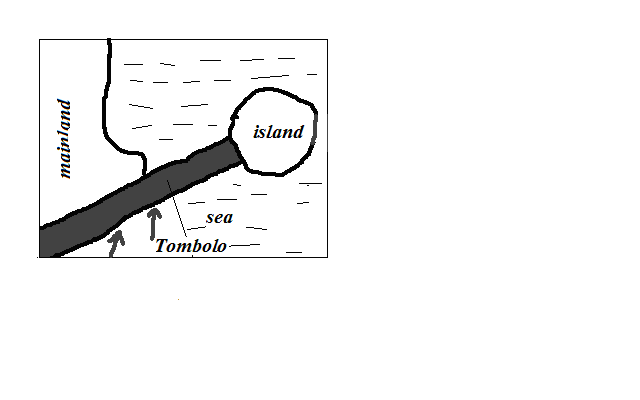 d) BarsRidge of sand, shingles and mud which lies almost parallel to the coast.Typesi) Bay bar – Bar which forms across the entrance of a bay.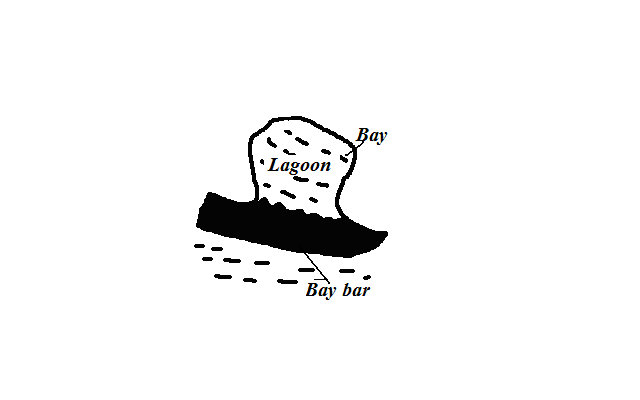 Offshore bar - Bar which forms off a very shallow coast line.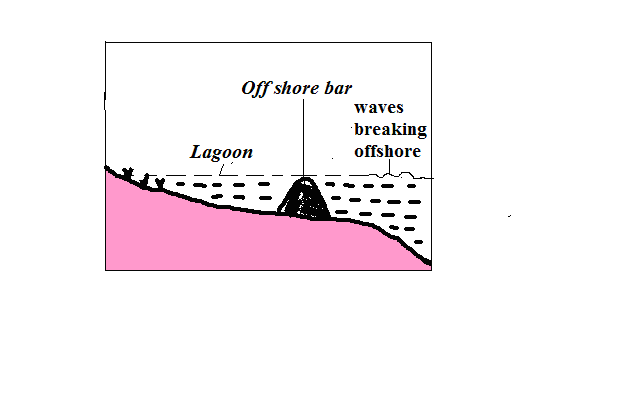 Wave is forced to break off shore due to water shallowness.They throw up a ridge of materials off the coast.Between the bar and the coast there will be a shallow lagoon colonised by marsh plants.e) Cuspate forelandBroad triangular shaped deposits of sand or shingle projecting from the mainland into the sea.Two spits grow towards each other at an angle.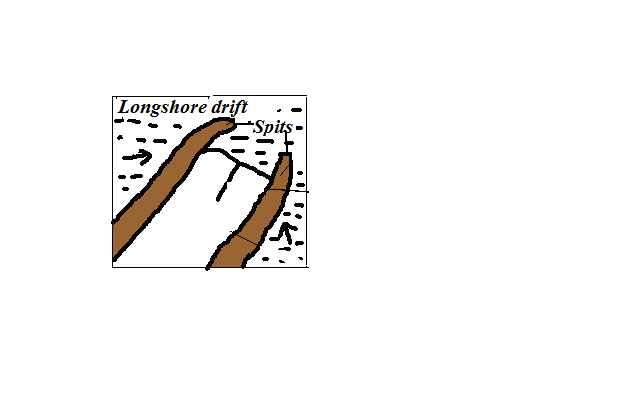 A triangular feature called cuspate barrier develops which encloses a lagoon.The lagoon is filled with mud and sand to form the foreland.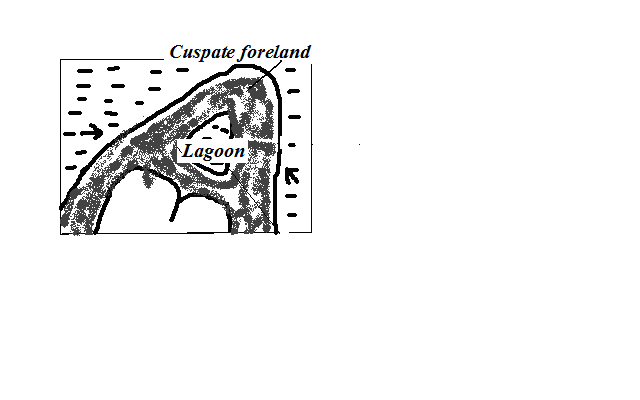 Vegetation grows on the marsh and with time dries up e.g. ‘A’ Laree in Malagasy.f) Dune Belts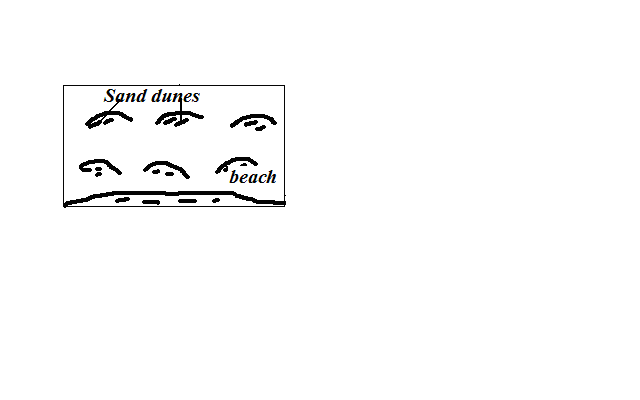 Belt of low lying mounds of sand found on extreme landward side of the beach above the high tide level.Sand on the beach dries up during the high tide.It’s picked by onshore winds and deposited at a distance away from the reach of breaking waves.It collects behind obstacles like grass or other vegetation and gradually builds up forming a dune.The dunes may be covered with vegetation to form marshes.g) Mud Flats and Salt MarshesMudflats - Platform of mud consisting of fine silt and alluvium deposited in sea inlets such as bays and river estuaries.Salt marshes - Vegetation such as grasses and mangrove that grows on a mudflatFine silt and river alluvium are deposited in sea inlets by tides.A platform of mud builds up and is colonised by vegetation forming a swamp called salt marsh.The dense network of plants roots trap more mud and alluvium causing the mudflats to extend seawards.Factors Determining the Type of CoastsWave actionWave erosion makes a coast to have erosion features while deposition causes depositional features.Tidal currentsWhere tidal range is high more surface area is exposed to wave action.Nature of rocksWeak rocks are eroded to form bays (inlets) while resistant ones are left standing to form headlands.Alignment of coastThere is more erosion on exposed coasts while deposition occurs where the coast is obliquely aligned to the breaking waves.Change in sea levelFall in sea level leads to emergence and rise to submergence.Types of CoastsAccording To the Alignment of Coastdiscordant/transverse/irregular coastCoast which lies transversely to the coast line.Has a large number of inlets and receives heavy rainfall because winds blow onshore e.g. Mombasa.Concordant coasts/regular/longitudinal coastsOne which lies almost parallel to the coastline.Almost straight and lacks inlets and receives little rainfall due to winds blowing offshore e.g. Lamu.According To Features Present1. Submerged CoastsCoasts where a part of coastal land lies under the sea.Causes of submergencea) Rise in sea level e.g. when large quantities of melt water were released to the sea causing its level to rise due to climate change at the end of ice age.Sinking of coastal land and a part of the sea floor.Typesa) Submerged Highland CoastsFound where submergence occurs on a coast characterised by steep slopes.Characterised by drowned features.i) Ria Coast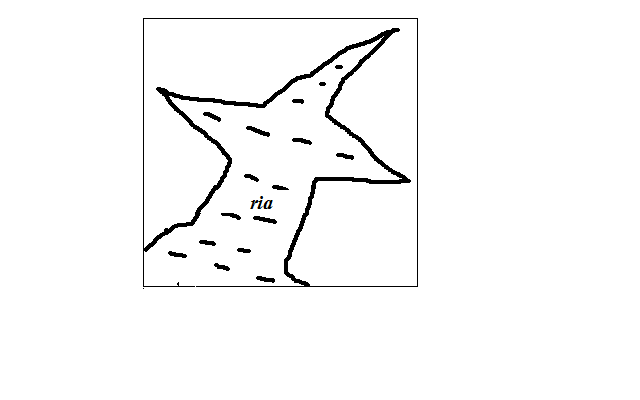 A Ria is a drowned river mouth.CharacteristicsFunnel shapedU-shaped in cross section.Deeper and wider on the seaward side and shallower and narrower inland e.g. the Kenyan coast at Kilindini and Mtwapa.ii) Fiord/Fjord coast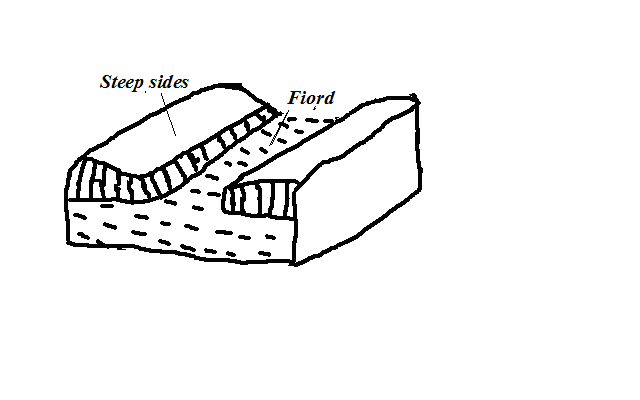 A fiord is a submerged glaciated valley.Ice deepens and widens glacial valleys until the floor lies below the sea level. When the ice retreats sea water flows in drowning the valley forming inlets called fiords.CharacteristicsDeeper inland.Shallower at the sea ward end due to terminal moraine deposited when glacier was melting.iii) Longitudinal/Dalmatian CoastsCoast where ridges and valleys lying parallel to the coast line are drowned.Valleys form inlets called sounds while ridges form islands.b) Submerged Lowland Coasts Found where submergence occurs on a coast characterised by gentle slopes.Typesi) Estuarine CoastCoast characterised by broad shallow estuaries and mud flats which are visible at low tide.Wider and shallower than rias e.g. coastlines of Guinea and Senegal.ii) Fjard CoastCoast characterised by numerous inlets formed by submergence of glaciated rocky lowland coasts.Have numerous islands and are deeper than rias e.g. S.E. coast of Sweden.2. Emerged CoastsCoast where part of seafloor has become permanently exposed.Causes of EmergenceDecrease in sea level due to decline in the source of water e.g. waters being held up in a glacier instead of it flowing back as rivers to the ocean.Uplift of the coastal land by faulting, folding or isostatic adjustment.Types                   i) Emerged Highland CoastsFound where emergence occurs on a coast characterised by steep slopes.Characterised wave action features which are isolated on land e.g. raised beaches, raised cliffs, raised wave cut platforms and raised arches.ii) Emerged Lowland CoastsFound where emergence occurs on a coast characterised by gentle slopes.Characterised by exposed depositional features e.g. spits and offshore bars which are found on land and a coastal plain formed as a result of a part of continental shelf becoming exposed.3. Coral CoastsCoasts composed of coral rocks which are exoskeletons of marine organisms called coral polyps.They live in colonies/groups, feed on plankton and extract lime from the sea and build shells for protection.Conditions Necessary for Coral Growthwarm water(25-29◦C)Saline and clear water.Sunlight should penetrate at least to a depth of 50m to allow plankton growth.Plentiful supply of plankton which they feed on.Shallow water.Types of coral reefsi) Fringing Reefs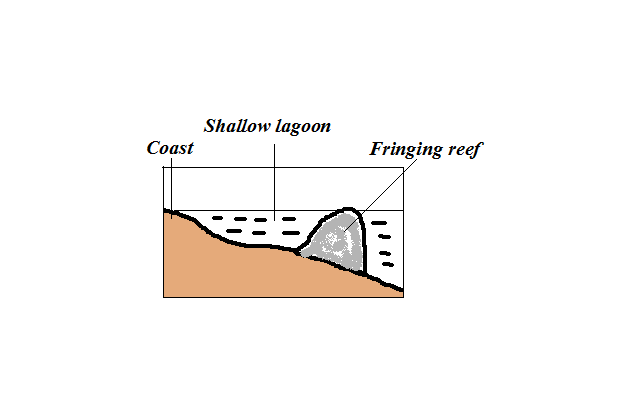 Platform of coral formed when coral polyps start building a reef near the shore.CharacteristicsFlat or concave shapedHigher on the seaward sideOuter edge falls steeply into the seaii) Barrier Reefs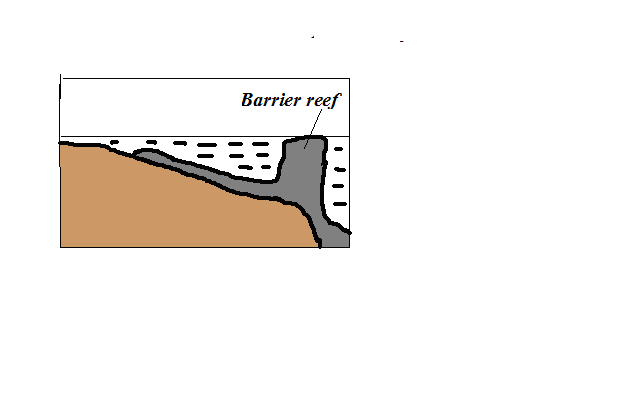 Platform of coral formed a long distance from the shore.Formed when polyps start to grow and extend seawards where conditions are favourable.CharacteristicsIts coral is joined to the shore.Its outer edge falls steeply into the sea.iii) Atoll Reef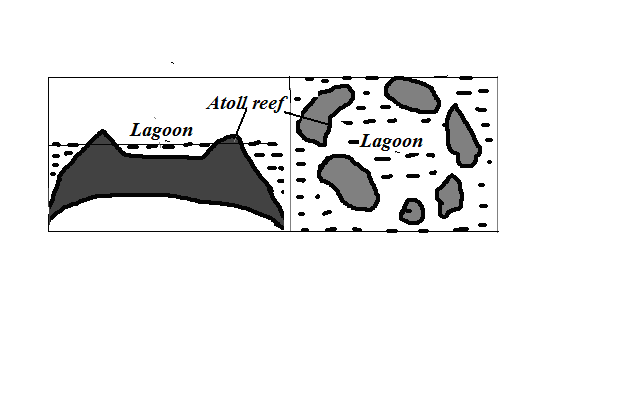 Coral ring formed around a submerged island.CharacteristicsCircular in shape.Encloses a fairly deep lagoon.                              Theories of Formation                      Darwin’s TheoryFringing reef develops around an island.The island starts to sink.Coral continues to grow upwards to keep pace with rising sea level and seawards because there is more food and water is clear.The reef extends great distance away from the land to become barrier reef.The island continues to sink becoming completely submerged.The barrier reef forms a ring of coral called atolls.                                Murray’s TheoryFringing reef grows on a submarine hill.It disintegrates due to wave attack.Coral fragments accumulate on the seaward end.Polyps start building on it upwards where there is more food and clear water to form barrier reef.The barrier reef forms a ring of coral called atolls.                           Daly’s TheoryDuring ice age there was withdrawal of water causing global fall in sea level.Coral growth was retarded by low temperatures.Waves pounded coral reefs and islands and flattened them to the same level as the sea.At the end of ice age temperatures began to rise again favouring the growth of coral once again.More water was added to oceans causing polyps to continue to grow upwards to keep pace with the rising sea level.They were permanently exposed on the surface to form atollsSignificance of Oceans, Coasts and Coastal FeaturesOceansPositiveInfluence climate by contributing the bulk of precipitation, warming effect in cool season and cooling effect in hot season by breezes and ocean currents.Used for transport by means of boats, steamers and ferries.Tourist attraction by being site for recreation e.g. swimming and sport fishing and marine life in parks such as in Mombasa and Lamu.Oceans are a source of fish which is a source of food, income and employment.Source of fresh water when its water is distilled.Tropical seas have mangrove forests with mangrove trees which provide strong building and fencing posts and tannin for tanning leather and also habitat for marine life which is a tourist attraction.Source of salt which crystallizes naturally after water evaporates in constricted bays in hot climates.NegativeTsunamis from oceans flood the neighbouring coastal areas causing great loss of life and property.Oceans may also flood the neighbouring coastal areas as a result of rise in sea level caused by melting of glaciers caused by global warming.Also harbour dangerous animals such as sharks and crocodiles which may attack and hurt or kill people.Drowning accidents when there is breakdown of vessels or ship wrecking.Coasts and Coastal FeaturesPositiveFiords, rias and lagoons favour development of deep and well sheltered harbours.Fiords are also a good breeding ground for fish as their shallow continental shelf encourage growth of plankton which is food for fish.Coral rocks are used locally as building materials.Coral rocks are also a source of coral limestone for cement manufacture.Features such as coral reefs, caves, cliffs and fiords are a tourist attraction.NegativeSome emerged coastal lands have infertile soils unsuitable for agriculture for being covered by sand, gravel and bare rock.Deposited sands, bars and coral reefs are barrier to transport as they can cause ship wrecking if vessels hit them.ACTION OF WINDAND WATER IN ARID AREASAn arid area is a land which is deficient of moisture leading to scanty or no vegetation.Action of Wind in Arid AreasWind ErosionPhysical weathering is the initial process then it’s followed by wind erosion.Wind is more effective in tropical deserts due to:Presence of loose unconsolidated dry masses of mud, sand and gravel.Occurrence of strong tropical storms.Absence of vegetation leading to high wind velocity due to little frictional force.Factors influencing wind erosionWind speed- wind with high velocity has more energy to erode than with low velocity.Load- angular shaped load provide more effective abrasive tools than one which is round shaped.Nature of surface- Wind erosion is faster where the surface consists of unconsolidated materials.Processes/Ways in Which Wind Erodes Desertsa) AbrasionMaterials carried by wind such as sand grains scratching rock surfaces across the path of wind.Greater close to the ground because it’s where heavy and more effective abrasion tools are lifted and carried.b) DeflationRemoval of unconsolidated materials such as sand and dust rolling and lifting or scooping and blowing away.  c) AttritionSand grains carried by wind knocking against each other causing each other to become smaller and rounded in shape. Resultant Features of Wind Erosiona) Millet seeds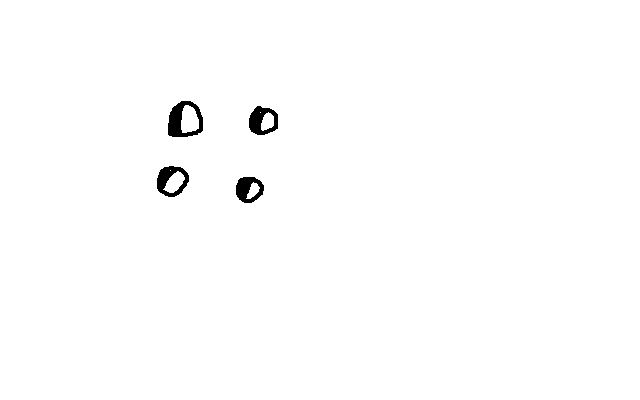 Sand grains which have been rounded to the shape of millet seeds by wind attrition.b) Ventifacts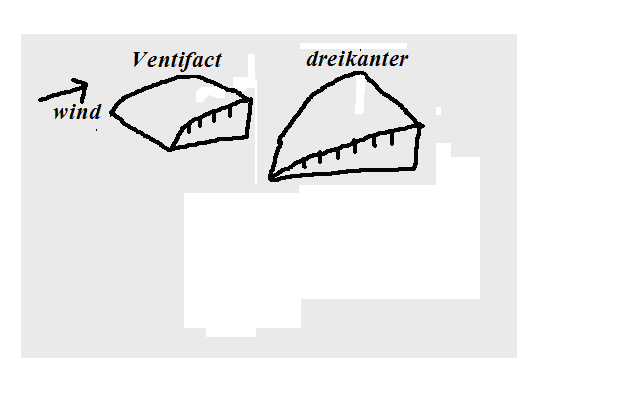 Boulders, stones and pebbles which are flattened by wind abrasion one or more sides due to changes in wind direction.Dreikanter - Ventifact with three wind faceted surfaces formed when wind is blowing in different directions.c) Mushroom Block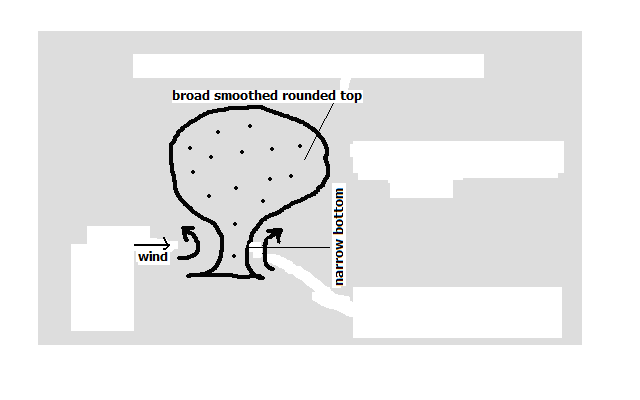 Mushroom shaped rock in desert landscape.Wind abrasion acts on a rock with uniform hardness. It’s intensely undercut at the base and top part is slowly polished by light and less effective abrasive materials.There results a rock with broad smoothed rounded top and a narrow base resembling a mushroomd) Rock Pedestal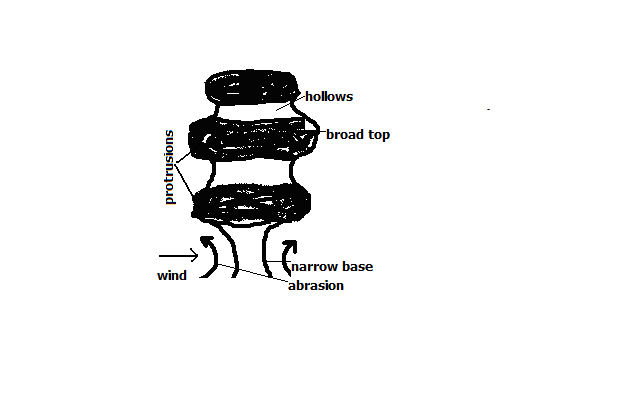 Irregular rock pillar with a broad top and a narrow base found in the desert landscape.Wind abrasion acts upon rock with alternating hard and soft layers.Soft layers are eroded more than hard layers leaving hollows and protrusions.There is more undercutting at the base where there is more abrasion.There results an irregular rock with a narrow base.e) Deflation Hollows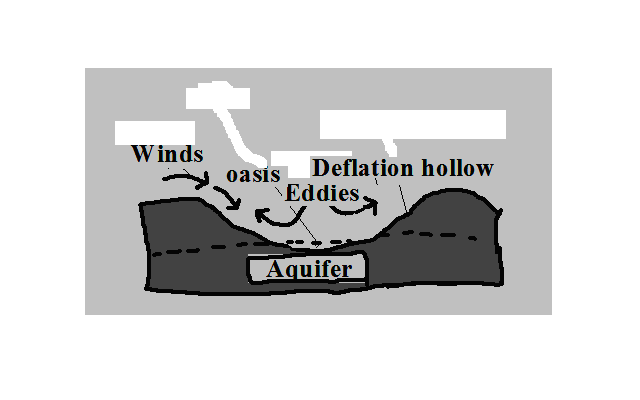 Shallow depressions found in desert landscapes formed by deflation.Wind scoops and blows away unconsolidated materials such as dust and sand in a desert.Circulating wind deepen the depression.The hollow reach the water table forming an oasis. If the depression doesn’t reach the water table flash floods water may accumulate into them to form temporary lakes called pans e.g. Etosha pan in Namib.f) Zeugen (Singular zeuge)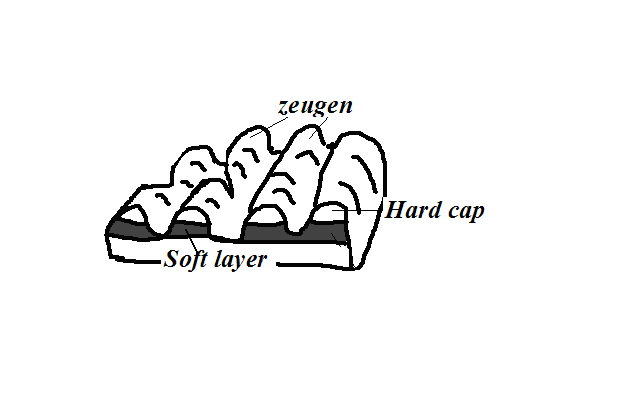 Ridges on a ridge and furrow desert landscape.First there is a landscape with horizontal alternating layers of hard and soft rocks.Weathering opens joints and cracks on the top resistant layer.Abrasion erodes the opened joints while deflation carries away the eroded materials.The process continues and with time causes a ridge and furrow landscape to develop. The ridges are zeugen.g) Yardangs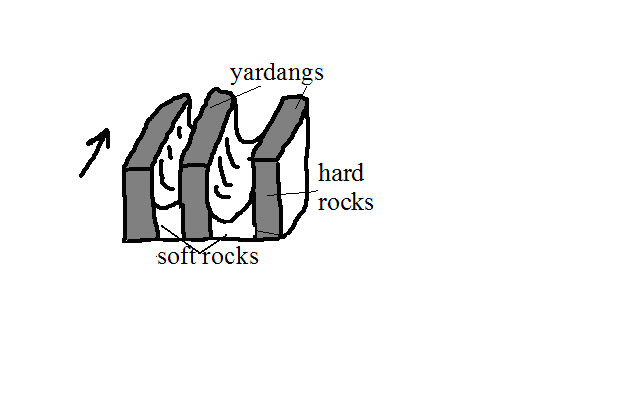 Narrow elongated rock ridges about 6m high on a desert landscape.At first there is a surface with vertical alternating hard and soft rocks lying parallel to wind path.Wind abrasion acts more on soft rocks and deflation carries away worn out particles.The undercut rocks are left standing forming ridges called Yardangs.Wind TransportationFactors Influencing Wind Transportation and DepositionWind velocity: when speed decreases strength also decreases and its ability to transport so wind starts to deposit materials.Wind direction- Winds blowing from different direction converge and cause load to collide causing some of it to be deposited.Nature of desert surface:Wind transportation is more efficient on bare surfaces and hence less deposition there.Water surfaces such as oasis and moist surfaces impede transportation through friction causing wind to deposit materials.Less transportation on surfaces with vegetation as it reduces wind speed and also binds sand particles together.Obstacles- Objects such as rock masses, land forms and vegetation block and reduce wind speed causing deposition.Changes in weather conditions such as sudden showers halts transportation and causes deposition by washing down suspended materials.Load- Heavy load is deposited before light load when wind energy decreases. When many materials are transported by wind they collide causing each other to be deposited. Processes/ Ways in Which Wind Transports Loadi) SuspensionWind lifting and holding particles such as dusts by air currents and transporting them over long distances. ii) SaltationWind transportation of heavy particles by a series of jumps and hops.They are rolled.They collide.Bounce and get lifted.Transported short distance ahead.iii) Surface Creep-Wind transportation of heavy particles such as gravel and pebbles by pushing and rolling along the desert.Resultant Features of Wind Deposition1. Sand DunesDune - Low ridge of sand accumulated by wind deposition.Typesi) Barchans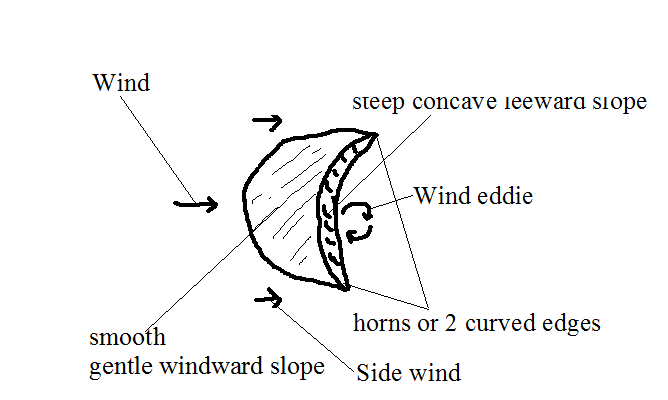 Crescent shaped mound of sand in a desert.Sand accumulates around an obstacle lying on the path of wind.Deposition continues making the mound to grow bigger.Wind blows sand over leeward side creating smooth gentle windward slope.Wind eddies act on the leeward slope making it to be steep and concave in shape.Side wind move the sand grains on the sides forward creating the two edges which are curved e.g. in Sahara and Arabian Deserts.CharacteristicsCrescent/moon shapedSmooth gentle windward slopeSteep concave leeward slopeHorns or 2 curved edgesOccurs individually or in groupsii) Seif Dunes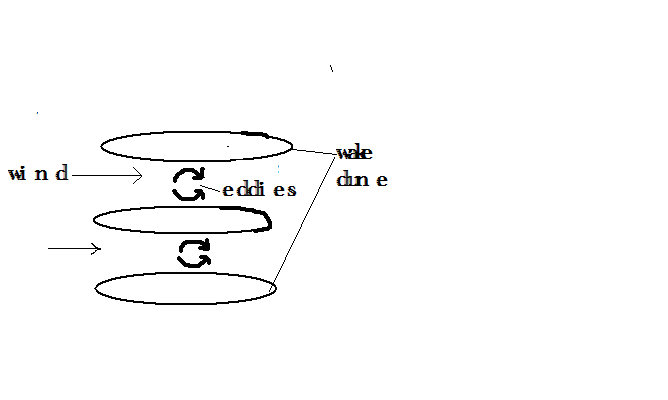 Ridge shaped mounds of sand lying parallel to the path of prevailing wind.Wind blows between barchan dunes.Wind eddies move sand towards the sides.Sand accumulates on the sides resulting into ridge shaped mounds e.g. in Namib Desert.iii) Transverse/Wake Dunes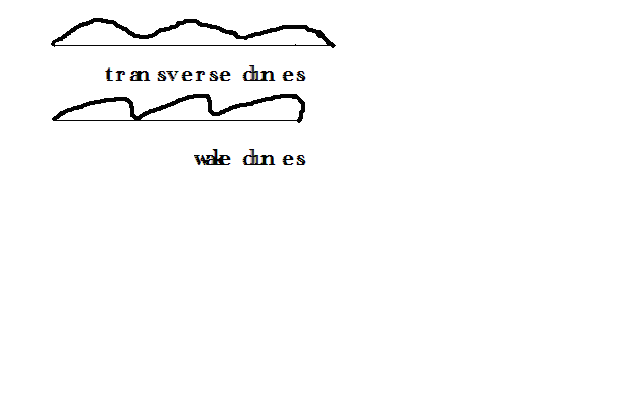 Wave like mounds of sand in a desert which lie at right angles to the prevailing wind.Less strong winds blow over sand from one direction.The wind concentrates larger grains of sand into series of transverse ridges.Wind may continue pushing the sand causing it to accumulate on the leeward side to form wake dune e.g. in W. Sahara.2. DrassBiggest sand features in a desert with surface resembling a plateau and with a height of up to 200m.Barchans and Seif dunes may form on such features e.g. in E. Sahara desert.3. LoessFertile soils with great thickness of about 100m formed from deposition of dust from deserts.Dust from deserts is carried beyond to wet areas.It’s washed down by rain causing its deposition.It accumulates into layers.Deposition continues and the layers are compacted forming sedimentary rocks.The sedimentary rocks wither to form fertile soils which favour cultivation e.g.  Temperate lands of Europe along Rhine valley from Sahara dusts and along Huang He valley in N. China from dust of Gobi desert.Action of water in arid areasReceives short occasional rains causing flash floods which erode transport and deposit large loads of materials produced by weathering. Water action is short lived.Resultant Features of Water Action in Arid Areasa) Wadis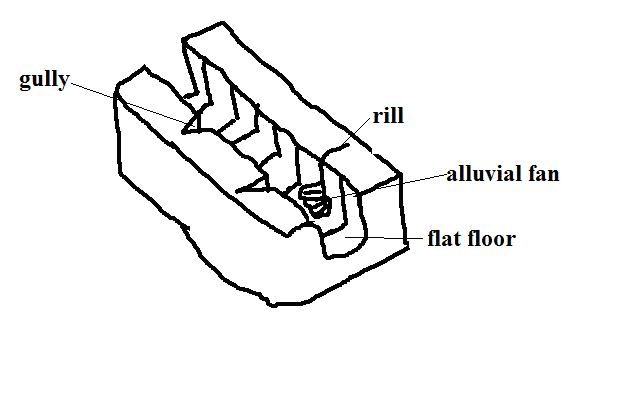 Wide deep steep sided dry valley in a desertStrong surface runoff and flash floods form rills.Rills are enlarged into gullies.Flash floods flow into gullies widening and deepening them to form wadis.CharacteristicsWide and deep Steep with cliff like wallsflat floorDry (lack permanent drainage)                 b) Dry River ValleysValleys in arid areas through which streams flow during the wet season and dry up in dry season e.g. in Turkana, Wajir and Mandera.c) Mesas and Buttes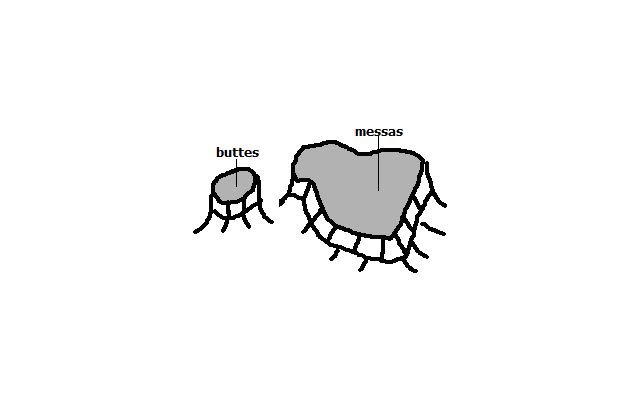 Mesas - Extensive table like residual hills found in arid areas.Buttes - Smaller blocks of table like residual hills found in arid areas.First there are sedimentary rocks occurring in layers with a resistant one on top and a less resistant below.Weathering breaks the hard cap.Then sheet floods break the surface and carries materials away.Large outstanding blocks are left which are called mesas.Mesas may be eroded farther to form smaller blocks called buttes.Features in an Inland Drainage Basin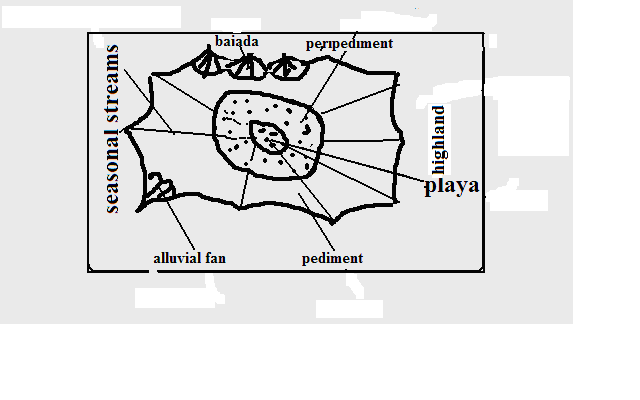 Gently sloping rock surface formed at the edges of desert uplands.A steep/scarp slope of a highland is eroded by sheet flooding reducing its height.The process continues causing the scarp slope to shift its position upwards.The gently sloping surface of 6-7◦results at the foot of the upland.d) Playas/sebkhaExtensive inland drainage basin in a desert formed by deflation or crustal warping or a small fluctuating salty lake contained in an inland drainage basin in a desert formed when water from torrential outpours flows into the basin by multiple temporary streams e.g. Chemchane sebkha in Mauritania.e) PeripedimentZone of thick alluvial deposits at the edge of playas in form of alkaline crust of mud, sand and gravel formed when streams deposit a lot of materials at the edge of the playa. Materials dry up leaving a hard salty crustal surface called Salina/salar e.g. in Arizona desert in U.S.A.f) Pediment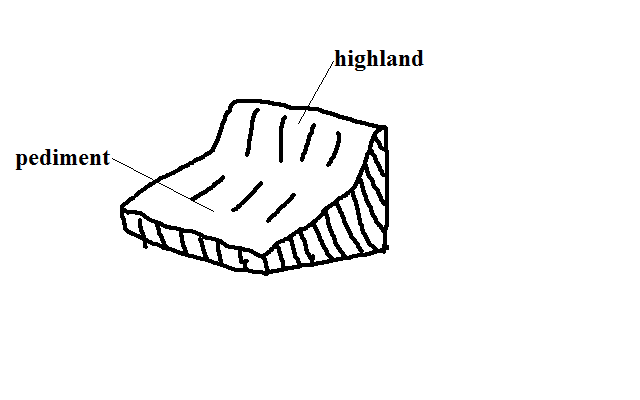 g) PeneplainLow level plain formed when pediments are eroded to form a low level plain.h) Pediplain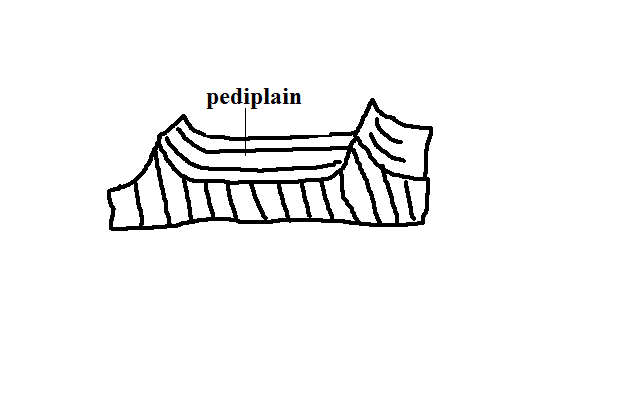 Extensive low and gently sloping lands common in deserts.Pediments surrounding a highland are extended by sheet erosion.With time the highland is reduced to a residual hill like Inselbergs.The hill is eventually eroded forming a continuous plain(Pediplain)i) InselbergsProminent residual rocks in a desert. Formed by extension of pediments into upland areas.Types Bonhardt - Steep isolated round topped mass of rock rising steeply from desert surface.Dissection of plateau by streams producing steep sided valleys.The plateau is further eroded forming remnant hills e.g. Sugar Loaf Mountain in Rio de Janeiro in Brazil. Castle kopje – Residual rocks in a desert found in groups.Formed from break down of Bonhardt with closely spaced joints.Or deep withering of a plateau edges.Weathered rocks are then removed by water reducing plateau into Inselbergs e.g. Nzambani rock in Kitui.Significance of Deserts and Desert FeaturesPositiveLoess soils are used for agriculture because they are very fertile e.g. in Huang He valley and Ukraine.Loess soils in Europe and china have dug in caves which are inhabited during winter to provide warmth.Desert features are a tourist attraction e.g. rock pedestals, Yardangs, Zeugen and sand dunes.Oasis in deflation hollows are sources of water for domestic use.Oasis water is also used for irrigation such as of date palms.Deserts are good sites for testing military weapons, military training and experimenting ground for aircraft because they are sparsely populated.The scarce vegetation in deserts such as shrubs can be used in livestock keeping e.g. goats, camels etc.The hot sun in deserts can be harnessed to provide electricity for lighting, pumping of water, etc.Seasonal streams can be dammed to supply water to surrounding areas e.g. Kigombo dam in Mbororo in Taita which supplies water to Voi town.NegativeSome desert features can prevent physical development e.g. sand dunes can burry roads and it is difficult to construct bridges across wadis.Sand dunes can cover oasis and settlements.Sand dunes may destroy rich agricultural land.High temperatures, shortage of water, unreliable rainfall and lack of transport and communication infrastructure discourage settlement.UNDER/GROUND WATERWater that exists beneath the earth’s surface in pore spaces in soil and rocks.Sources of Ground Watera) Rain WaterSome rain water which percolates and is trapped after meeting an impermeable rock.b) Melt WaterWater that infiltrates into the ground when snow melts during spring and summer.c) Surface WaterWater from rivers, seas, swamps, oceans, lakes and ponds that seep into the ground.d) Magmatic/Plutonic WaterWater trapped in rocks beneath surface during vulcanicityFactors Influencing Existence of Ground Watera) PrecipitationFor ground water to exist precipitation must exceed evaporation.Light rain falling over a long period of time infiltrates more than heavy short lived downpour.b) SlopeOn flat and gently sloping areas rain water has ample time to infiltrate because it remains in one place for a long time.On steep areas there is low infiltration since a lot of water turns into runoff because of getting less time to percolate.c) Nature of RocksThere is a greater possibility of existence of ground water where there are permeable surface rocks.Ground water exists where impermeable rock overlie an impermeable one so that when water infiltrates and percolates underground it’s trapped by impermeable rock and accumulates above it.Aquifer - permeable rock which is permanently saturated with water.Permeable rocks - Rocks which allow water to pass through them.Typesa) Porous - Those with pores/airspaces between rock grains through which water passes e.g. sandstone, limestone and chalk.b) Pervious - Ones with cracks fractures and joints through which water enters and passes e.g. granite, limestone and chalk.Impermeable rocks - Ones which don’t allow water to pass through them.Typesa) Aquifuge - Impenetrable impermeable rocks e.g. gabbro, shale and slate.b) Aquiclude - Porous rocks which absorb water and expand narrowing air spaces between grains preventing water to percolate downwards e.g. clay. d) Vegetation CoverPlants break the speed of rain drops causing drops to hit the ground gently giving rain water ample time to percolate.On bare surfaces most of precipitation flows away as run off.e) Level of Saturation of GroundInfiltration is more on dry ground because it has wide open air spaces while and less on a ground whose air spaces are saturated with water.Water Table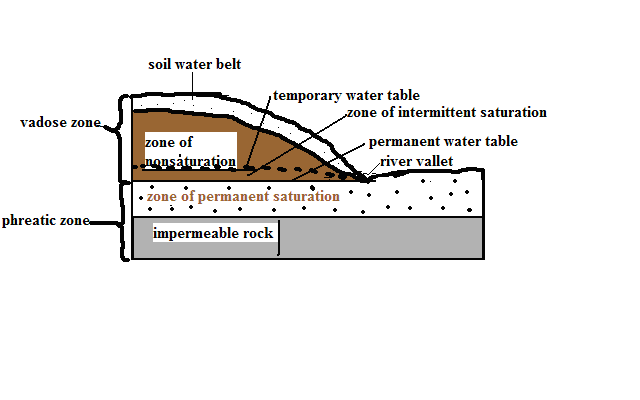 Water that infiltrates and percolates into the ground fills air spaces creating zones of saturation whose upper levels are called water tables.Zones of Saturation                                           a) Zone of Non-saturationZone of permeable through which water passes but doesn’t remain in the pores for a long time.Well sunk to this zone doesn’t contain any water.b) Zone of Intermittent SaturationZone which during the rain season the rocks are saturated with water while during the dry season they are unsaturated.Temporary water table - Upper level of ground water in the zone of intermittent saturation.Zone of non-saturation and that of intermittent saturation are called vadose zone.c) Zone Of Permanent SaturationZone where pores spaces are permanently filled with water.Permanent water table - Upper level of ground water in the zone of permanent saturation.Presence of ground water leads to formation of springs, wells boreholes and artesian basins. SpringsPlace where water flows out naturally onto the earth’s surface along a slope.Ways/Modes Formationa) Hillside Spring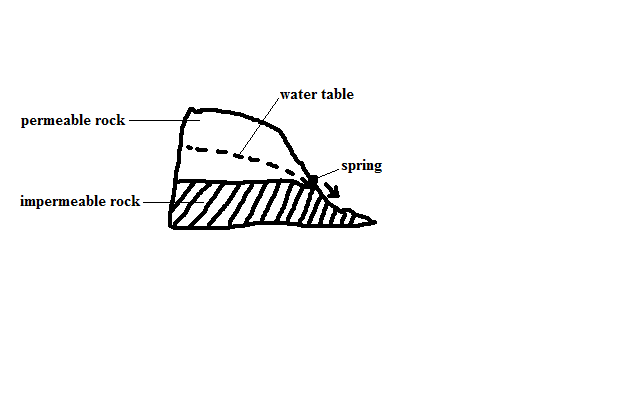 Type formed where a permeable rock lies above an impermeable one on a hill and water comes out at the junction of those two rock layers.b) Dyke SpringType formed where an igneous dike cuts across a layer of permeable rock.Ground water on the upslope side is trapped causing water table on that side to rises.A spring develops where the water table is exposed on the surface.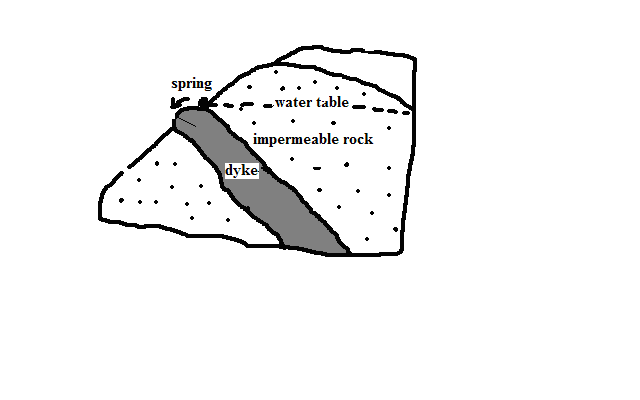 c) Vauclusian SpringType formed on a limestone hill or escarpment overlying an impermeable layer. Limestone rock becomes saturated with water.Water comes out of the ground where water table appears on the surface.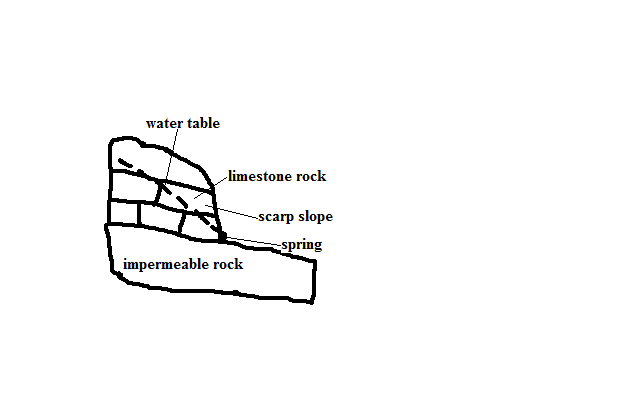 d) Valley SpringType formed where water table intersects the surface along the side of the valley.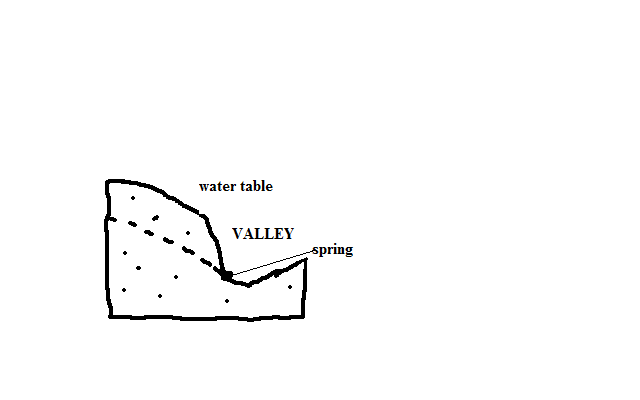                                                    Artesian Basins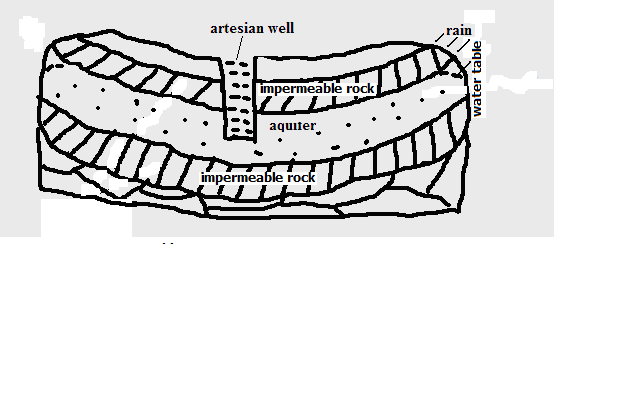 Saucer shaped depression consisting of a layer of permeable rock sandwiched between two impermeable rocks and the whole system forms a syncline.                                                           CharacteristicsOne or both ends are exposed on the surface on a rainy area or beneath a lake.Water enters at the exposed end or ends.With time the permeable rock is saturated with water and becomes an aquifer e.g. between Chad and Egypt across Quattara depression.                                                       Artesian wellWell sunk into the aquifer of an artesian basin from which water will come out without being pumped.Ideal Conditions for Formation of an Artesian WellAquifer to be sandwiched between impermeable rocks to prevent evaporation and percolation. Aquifer to be exposed in a region which is a source of water e.g. rainy area or lake.Aquifer to dip from the region of water intake.Mouth of the well to be at a lower level than the intake area to develop hydraulic pressure which will force water out.Problems Associated With Artesian WellsWater may be hot due to high temperatures.Water may be salty because of water taking long to percolate through rocks thus dissolving large quantities of mineral salts.Water may fail to come out naturally when water is drawn faster than it’s being replaced in the source region and necessitating pumping.Significance of Underground WaterSource of rivers and their tributaries.Source of water for domestic and industrial use e.g. wells, springs, boreholes and oasis.  Used in agriculture e.g. oasis water is used for irrigation of date palms.Influences settlements due to the availability of water e.g. in deserts people settle near oasis and spring line settlements in limestone areas. Hot springs are a tourist attraction and their water is trapped and pumped into houses through pipes for heating during winter e.g. in Iceland.Underground streams help in keeping some lakes fresh e.g. L. Naivasha.Action of Water in Limestone Lime stone Areas (Karst Region)Karst region - Region where the surface and the ground is covered with limestone rocks.Karst scenery - Unique features in a Karst region resulting from the action of water e.g. Shimoni caves at the coast of Kenya.When calcium carbonate is exposed a weak carbonic acid formed by rain dissolving CO2 it’s dissolved to form calcium hydrogen carbonate which is removed from the rock in solution resulting in surface and underground features in such a limestone region.                       Factors Influencing Development of Karst ScenerySurface rock and the rock below should be hard and well jointed for acid water to percolate and cause solution to happen e.g. limestone, chalk or dolomite.Climate should be hot to speed chemical weathering and humid for availability of rain which is a solvent. Should have a lot of vegetation to release CO2.Water table to be far below the surface so that the whole limestone rock is not dissolved and underground features fail to be formed.Surface Features in Limestone Areasa) Grikes and ClintsClints - Blocks of limestone rock left standing when water infiltrates through the limestone rocks widening and deepening the joints.Grikes - Deep groves or gullies formed when rainwater infiltrates through limestone rocks widening the joints by solution.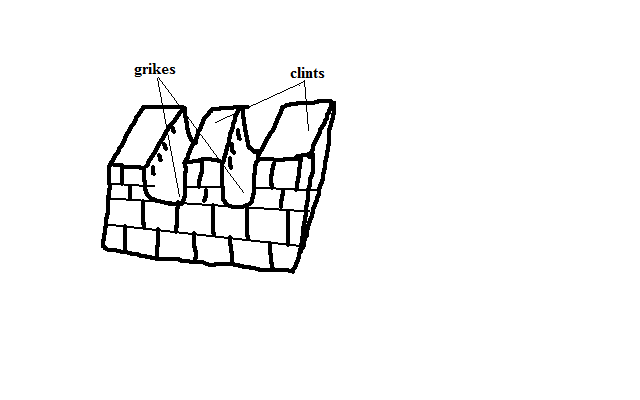 b) Swallow/Sink HolesDeep vertical holes formed on limestone rocks when solution extends the grikes.Referred to as swallow/sink holes because surface runoff or river water may disappear through them as a waterfall and come out of the ground as a vauclusian spring further downhill.Vertical shaft from the surface of the sink hole down into the ground is called ponor.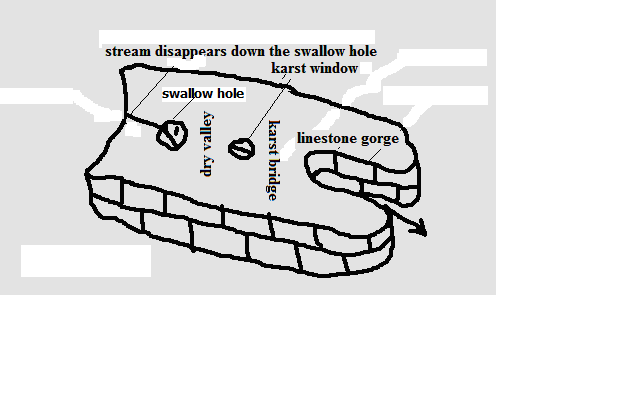 c) Dry ValleySteep valleys with no permanent streams on limestone surface at the section between the swallow hole and where the river emerges.d) Karst WindowSmall outlet to the surface from a cavern formed when continuous carbonation at the surface causes the roof of the cave to collapse.e) Limestone GorgeDeep steep sided river valley in limestone rocks formed when the swallowed river causes solution to continue underground causing the roof of underground water course to collapse.f) Karst BridgeSmall section left joining the roof between the karst window and gorge.g) Dolines Elliptical hollow with gently sloping sides on the surface of a limestone region formed when several swallow holes collapse and merge.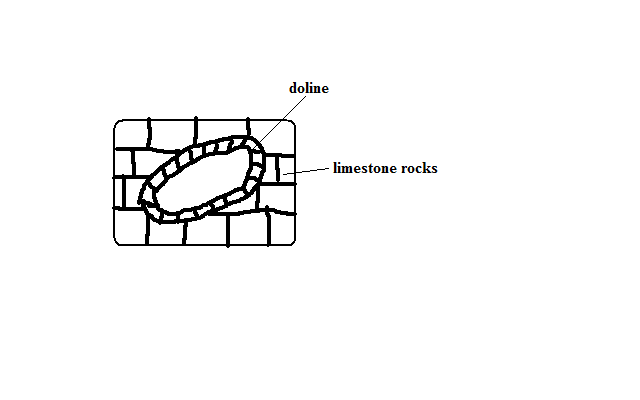                                    h) UvalaDepression which may be as wide as 1 km in diameter formed on the surface of limestone regions when several dolines collapse and merge.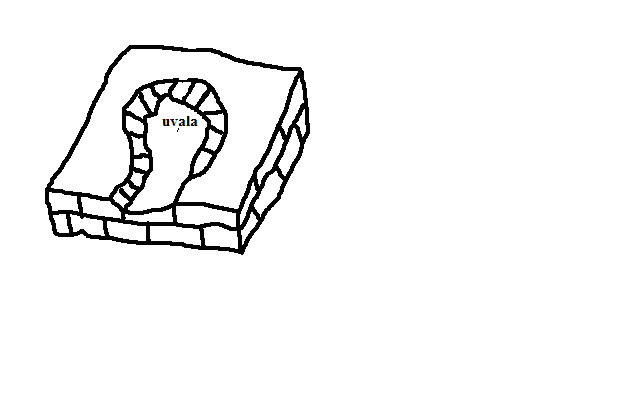                                                       i) PoljeLargest, shallow, elliptical and flat floored depressions on a limestone region formed when several uvalas collapse and merge.May become a temporary lake or may be covered by a marsh.                          Underground Features in Limestone Areas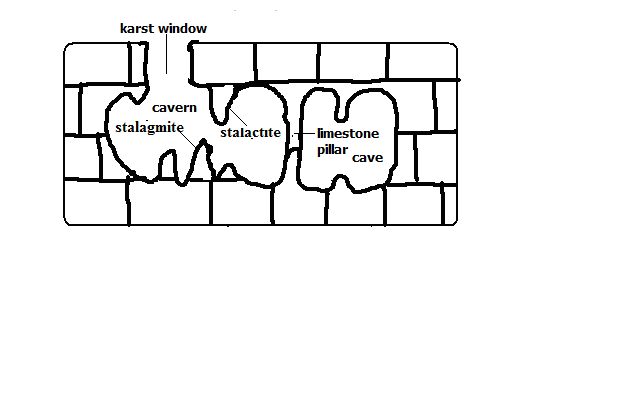 a) StalactitesFinger like masses of calcite hanging vertically from the roof of a limestone cave or cavern formed by repeated evaporation of water and giving off of carbon dioxide from drops of water containing calcium bicarbonate hanging from the roof of the cave causing crystallisation of calcium bicarbonate into calcite.b) StalactiteStumpy rock masses of calcite which grow from the floor of a limestone cave upwards formed by repeated dripping of solution of calcium bicarbonate from the end of stalactite to the floor of a limestone cave then it spreads out and crystallizes.c) Limestone PillarsPillar like structures in limestone caves formed when stalactites and stalagmites grow towards each other, stalagmite grows until it touches the roof of a cave or when a stalactite grows until it touches the floor of the cave.d) Limestone cavesUnderground chambers or cavities in limestone rocks.Underground rivers dissolve limestone in horizontal joints forming a horizontal tunnel.Surface water and underground water percolates through the joints into the tunnel enlarging it forming a phreatic cave i.e. cave below the water table.The water flows out at the vauclusian spring lowering the water table causing the phreatic cave to become a limestone cave.Continued solution from water percolating through the caves roof widens and lowers its floor to form a larger cave called limestone cavern e.g. Carls band cave in New Mexico U.S.A.Significance of Karst SceneryPositiveFeatures in karst scenery are a tourist attraction e.g. caves, gorges, stalactites, stalagmites, etc.Limestone rock is used in the manufacture of cement e.g. cement factory at Bamburi in Mombasa and Athi River.Limestone blocks are also used for building.Limestone regions are very good for grazing particularly sheep because the surface is dry.Large villages called spring line settlements form at the line of vauclusian springs due to the availability of water.NegativeLimestone landscape discourages settlement because the surface is rocky, soils are thin and unsuitable for agriculture, surface is rugged with features like grikes and Clints and the water supply is inadequate due to rivers disappearing into swallow holes.GLACIATIONAction of moving ice.Glacier - Mass of ice moving outward from an area of accumulation.Formed when snow accumulates on the surface, lower layers are compressed to a harder mass resulting in opaque ice due to air bubbles and accumulation continues compression lower layers squeezing out air forming glassy ice called glacier.TypesCirque glacier - ice occupying a cirque.Valley glacier - Ice confined within a valleyPiedmont glacier: Glacier formed when valley glaciers converge at the foot of the mountain.Ice bergs - Large mass of ice floating in the ocean formed when an ice sheet moves to the sea e.g. in Arctic and N. Atlantic Ocean.Ice sheet - Continuous mass of ice covering a large area on the earth’s surface.Ice caps - Ice covering the mountain peak.Snow line - Line beyond which there is a permanent snow cover.Ways of Ice Movementa) Plastic FlowageMovement of ice like a viscous liquid.Great pressure is exerted at the bottom sides and centre causing some ice particles to melt slightly and move slowly down hill like a viscous liquid.b) Basal SlipMovement of ice by sliding over the underlying rock.Pressure is exerted on deepest layers of ice in contact with the rock beneath causing melting.A film of water is created which acts as a lubricant between the ice and the rock causing ice to slip and slide over the rock and move down slope.c) Extrusion FlowMovement of ice by spreading out.Ice accumulates building to great thickness at the centre causing compression of layers of ice beneath.The layers beneath are forced to spread out where there is less pressure.d) Internal ShearingBreaking of ice into smaller pieces which move alongside one another.Uneven movement causes ice to develop cracks on the surface.The glacier breaks into smaller pieces which move alongside each other down slope.Factors Influencing Ice Movementa) Gradient of the LandIce moves faster on steep slopes than on gentle slopes due to the influence of gravity.b) SeasonIce movement is faster in summer due to frequent thawing melting compared to winter when thawing is rare.c) FrictionCentral parts of ice move faster than sides and bottom which are in contact with rock beneath due to friction.d) Thickness of IceThicker masses of ice cause more pressure between them and rocks beneath which cause slight melting and therefore faster movement.Glacial ErosionProcesses/Ways in Which Ice Erodesa) PluckingPulling away of parts of a rock at the base of glacier when the ice freezes into the cracks of a well jointed rock.  b) AbrasionScratching of the underlying ground by stones and boulders carried by the ice as the glacier moves.  Factors Influencing Glacial Erosiona) Nature of Underlying RockAbrasion is more effective on soft rocks than hard rocks.Well jointed and faulted rocks are more eroded than those which are not because cracks and joints enable water to enter rocks and freeze which facilitates plucking.b) Gradient of SlopeGlacier on steep slopes moves faster and has greater kinetic energy to erode than slow moving glacier c) Thickness of IceThick ice is heavier and exerts greater pressure on rock debris making them to abrade the underlying rock more effectively. d) Availability of DebrisThe more the rock debris the more effective abrasion will be since it acts as abrasive tools.Too heavy debris makes erosion impossible since ice is not able to transport it but glides over it without acting on the rock below.Erosion FeaturesOn Glaciated Highlandsa) Cirque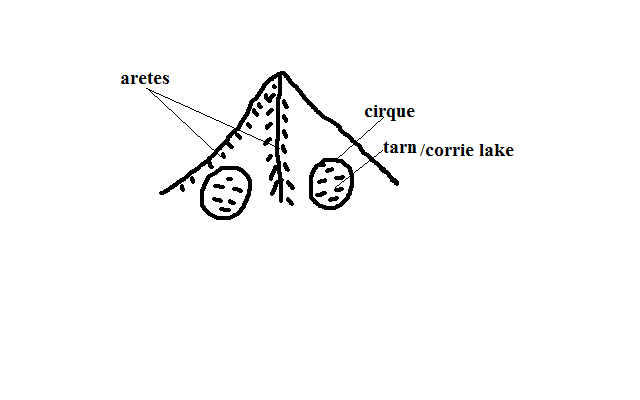 Arm chair shaped depression on glaciated slopes of high mountains.Snow accumulates into a shallow depression on the side of a mountain.Freezing in winter and thawing in summer causes rocks to wither and break up resulting in enlargement of the hollow.Accumulated ice advances by slipping down slope.A deep crevice called bergshrund develops at the top of ice due to unequal movement.Freezing occur deep down the bergshrund causing the back wall and sides to be steepened by plucking.Plucked debris is carried forward scratching the floor of the basin deepening it forming the cirque, corrie or cwm.Water from melting snow may accumulate in a cirque to form a tarn e.g. Teleki tarn.                                               b) ArêtesNarrow knife- edged steep ridge separating two cirques.Formed when two cirques cut backwards on adjacent sides of a mountain leaving a narrow steep ridge separating them.c) Pyramidal PeaksSharp steep sided peak at the top of a mountain.Formed when three or more cirques erode on mountain side towards each other leaving a sharp pointed rock separating them at the top of the mountain e.g. Corydon and Delamere on Mt. Kenya.d) Glacial TroughGlacial Trough and Related Features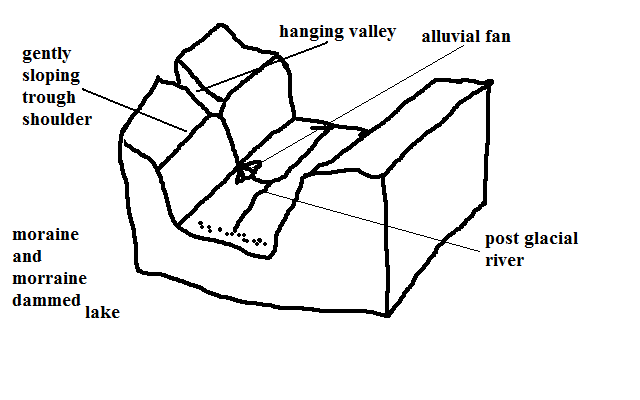 Wide flat bottomed valley with steep sides on a glaciated highland.Ice accumulates in a v-shaped valley.Plucking and abrasion by ice occurs.The v-shaped valley is deepened, widened and straightened to become a glacial trough.Glaciated trough may be submerged to form a fiord.                                                e) Truncated SpursInterlocking spurs of former river valleys which are eroded and straightened by valley glacier.Erosion Features on Glaciated Lowlandsa) Roche Mountonnee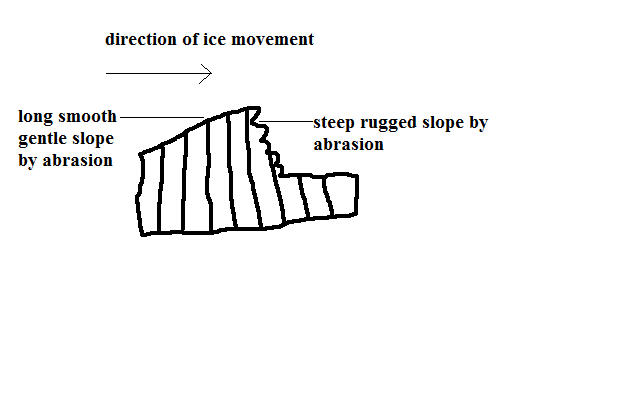 Rock outcrop with a long smooth gentle slope on the upstream side and a rugged steep slope on the down stream side found on glaciated lowland.Formed ice acts on a rock on its way causing the side facing the upstream side to be  polished by abrasion resulting into a smooth gentle slope and the down stream side is affected by plucking resulting in a rugged steep slope leaving a rock outcrop standing just above the surface.b) Crag and Tail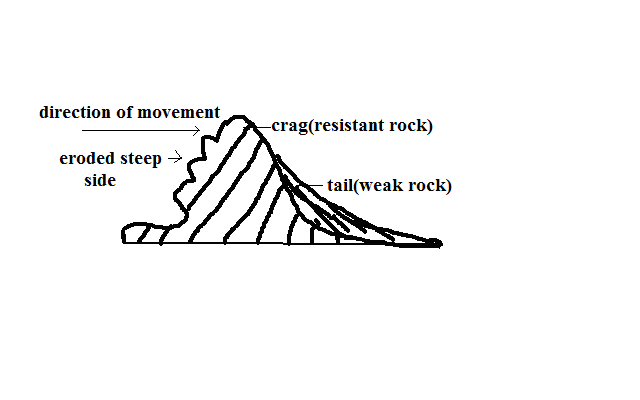 Crag - projection of resistant rock which protects a mass of softer rock on the downstream side of the glacier.The ice moves over and around over the resistant rock eroding it slightly by abrasion.Cracks develop on the upstream side causing the ice to move and pluck materials from the resistant rock leaving a projection of resistant rock with a steep rugged upstream side is formed.   Tail - elongated feature on the downstream side of the crag formed by formed by material deposited by the glacier on the downstream side and the weaker rock.c) Depressional LakesDepressions filled with water from melting ice found in glaciated lowlands.Formed when soft rocks are scooped out by moving ice sheet forming depressions which are filled with water to form a lake.Glacial DepositionMaterial carried by the glacier is called moraine.Types of Moraine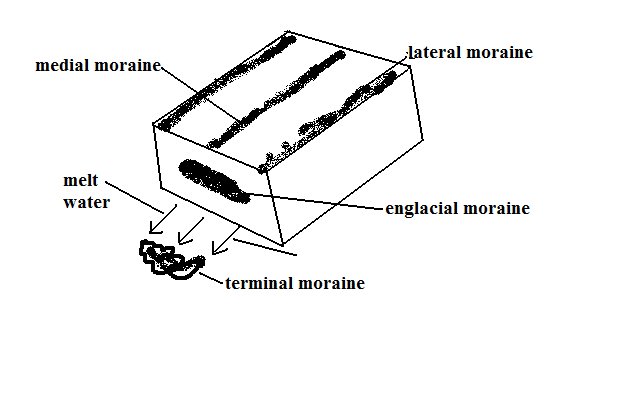 a) Ground/sub-glacier moraine - load carried at the base of the glacier.b) Englacial moraine - load within the glacier.c) Lateral moraine - load carried at the sides of the glacier.d) Medial moraine - load carried in the centre of the valley by glacier.e) Terminal/recessional moraine - load deposited at the point where a glacier melts.Types of Glacial Deposits/Drift:a) Till - directly deposited by ice on melting in unstratified manner.b) Fluvial - materials deposited by water from the melting ice in stratified manner.Causes of Glacial DepositionAmount of glacial driftWhen ground moraine is too much the glacier glides over it leaving it behind.Weight of glacierWhen more ice is added to a stationary glacier pressure is exerted at the base causing melting and the material which was embedded in the ice is dropped.Climatic changeDuring summer and spring ice melts depositing some materials the glacier was carrying.Friction beneath the iceFriction between ice and surface reduces ice speed causing heavy materials to be deposited beneath ice sheets.SlopeLowlands allow glacier to accumulate a lot of materials which are finally deposited by melting ice. Features Resulting From Glacial Depositiona) Till Plain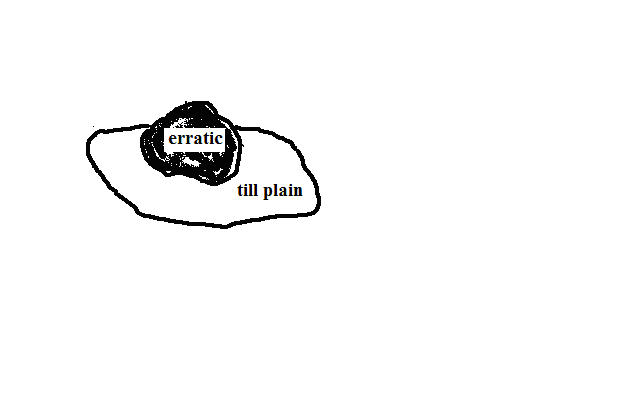 Extensive area of flat relief resulting from burying of former valleys and hills by glacial deposits.b) ErraticsLarge boulders of resistant rocks transported by glacier from highland and deposited on the till plain.c) Drumlins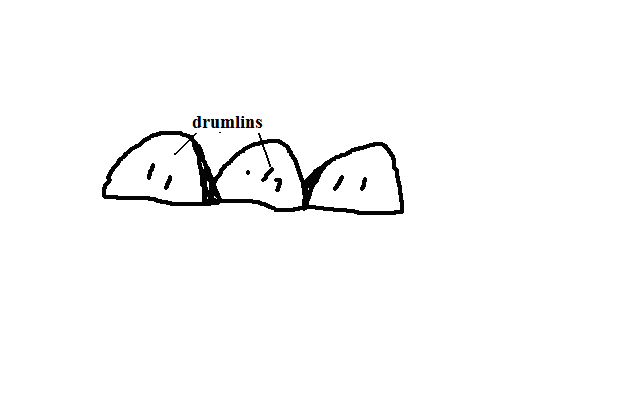 Long egg shaped hills deposited and shaped under an ice sheet of very broad glacier.Glacier deposits boulder clay at the valley bottom due to friction between the bed rock and the boulder clay.With more deposition large mounds of deposits are formed.The moving ice streamlines the till that has been deposited irregularly resulting into the upstream sides of the till being steep but smoothed.d) Terminal Moraine Ridge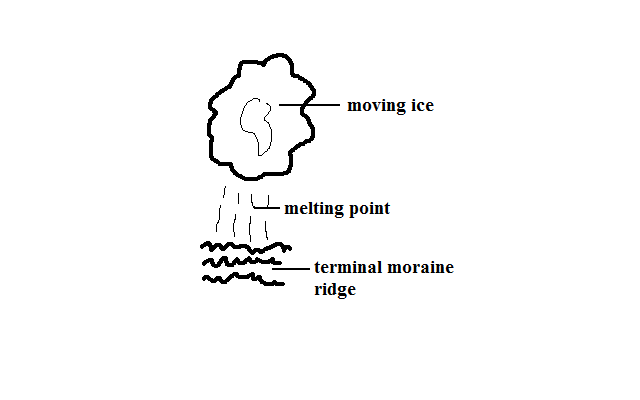 Ridge like feature formed by extensive deposition of moraine along the edge of an ice sheet.Ice remains stagnant for a very long time.The ice at the edges of sheet melt and a lot of materials are deposited.e) Eskers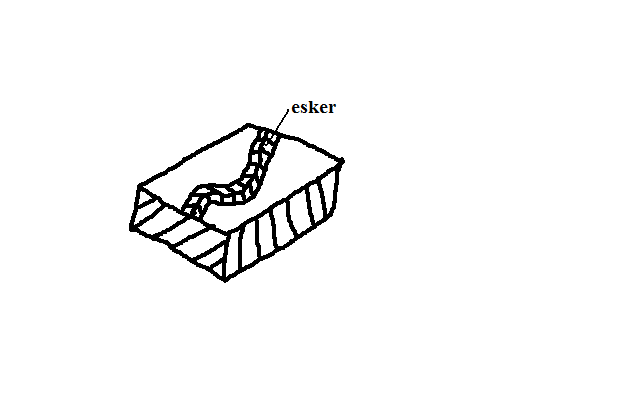 Long winding ridge composed of gravel formed by glacial deposition.Streams carrying large amounts of load flow fast in a sub-glacial tunnel parallel to the direction of moving ice.When the ice melts the tunnels collapse causing streams to slow down and deposit much of the load forming a ridge.f) Kame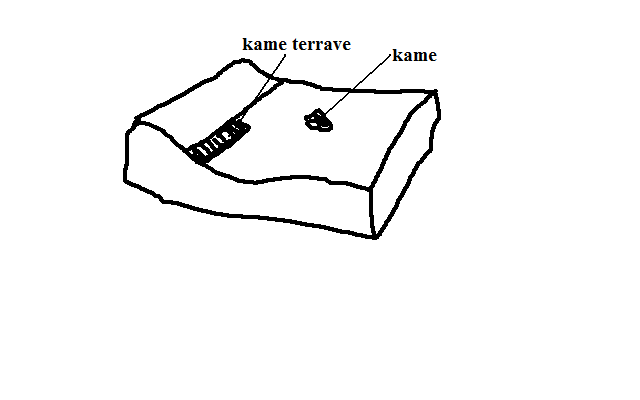 Isolated hill made of sand and gravel which have been deposited in strata by glacial water.g) Kame TerraceRidge of sand and gravel occurring in narrow lakes that exist between the glacier and an adjacent highland.h) Outwash Plains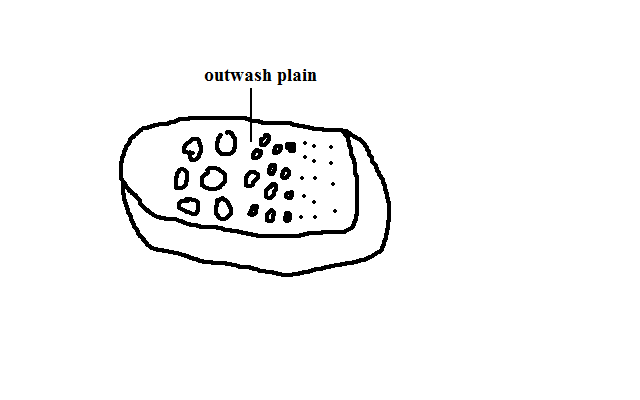 Wide gently sloping plain composed of gravel and sand formed by glacial deposition.Formed when finer materials of terminal moraine are deposited in very thick layers over an extensive area forming a plain.Significance of GlaciationPositiveSome outwash plains have fertile morainic soils suitable for agriculture e.g. Canadian prairies where wheat is grown.Water falls on hanging valleys are used for generation of H.E.P.Glaciated highlands are a tourist attraction especially during winter when sporting activities such as skiing and ice skating are carried out.Glacial lakes such as great lakes of N.America provide natural route ways and fish sources e.g. L.Superior and Huron.Glaciated mountains are catchment areas for permanent rivers.Sheltered water of fiords is a suitable bleeding ground of fish as natural harbours.Sand excavated from outwash plains and eskers is used for construction.                                                     NegativeLand in glaciated areas can’t be fully utilised for agriculture due to being marshy because of boulder clay deposits e.g. central Ireland.Infertile sands deposited in outwash plains make land unsuitable for agriculture.Numerous lakes formed as a result of morainic deposits reduce the land available for agriculture.Settlement and transportation in glaciated landscape is difficult due to ruggedness caused by glacial action.SOILUppermost layer of the earth’s crust on which plants grow.                                     Constituents/Composition of Soil 1. Inorganic MatterWeathered rock fragments made of minerals from parent rock.Forms skeleton or fabric of soil.Forms 45% of total volume.2. Organic MatterDecomposed remains of animals and their wastes.Forms 5% of total volume.Significance of Organic MatterBroken down by bacteria forming humus improving the soil fertility.Soil with high organic matter is alkaline while one with low organic matter is acidic.                                                 3. Soil WaterWater contained in the soil.Forms 25% of total volume.Types of Soil Water                                              Hygroscopic WaterWater held as a thin film around soil particles.                                                    Gravitation WaterExcess water which moves downwards to the zone of ground water.ImportanceSolvent of minerals and nutrients essential for plant growth.Causes leaching Carrying of minerals.Causes water logging which blocks air circulation causing soil to lack oxygen and become acidic.                                                          4. Soil AirAir contained within air/pore spaces of soil.Forms 25% of total volume.Importancea) For plant and soil organisms metabolism.b) For oxidation which causes conversion of part of organic material into nitrogen.For respiration of aerobic micro-organisms which break down organic matter to form humus e.g. bacteria.Soil FormationFactors Influencing Soil Forming Processesa) Parent MaterialDetermines the type of soil, mineral composition and texture e.g. granite and sandstone weather to form sandy soils rich in quartz, volcanic lavas form clay soils with low quartz content and plants decompose to form loam rich in humus.b) ClimateAffect rate and type of weathering e.g. heavy rainfall results into deep soils due to heavy weathering and leaching.Wind in deserts causes formation of loess soils.c) Living OrganismsMicro-organisms such as bacteria cause plant and animal remains to decay into humus.Burrowing animals and worms mix organic remains with mineral soil component.Roots penetrate and add more porosity, improve soil depth and aeration.d) TopographyThere is maximum soil development in rolling and well drained uplands where the rate of erosion matches that of soil erosion.Steep slopes result in shallow immature soils due to severe erosion.TimeThe longer the time taken by soil forming processes the deeper and well developed soil is.Soil Forming Processes1. WeatheringBreakdown of parent rock to form rock particles called regolith.2. Decomposition of Organic MatterProcessesa) MineralizationBiological and chemical breakdown of dead plant tissues by soil micro-organisms to simple soluble organic substances.b) HumificationRegrouping of mineralised dead plant material into large molecules to form humus.3. LeachingCarrying of minerals from top layer down to the middle layer.Typesi) Ferralisation/lateralisationMoving in solution or in suspension of weathered material from horizon “A” to “B.” Red soil form in horizon A as ferrisols/laterites (murrum). ii) IlluviationAccumulation/redeposition of materials which had been leached to horizon B.Hard soil mass (hard pan) results. iii) EluviationMechanical washing down of fine mineral particles in suspension from upper layer to lower layers by water which is percolating downwards. e.g. clayiv) PodzolisationHeavy depletion of horizon A of all minerals especially bases and iron by soluble organic substances.Forms ash like soils which are acidic.v) CalcificationLimited leaching which allows redeposition of calcium compounds within the same soil profile.vi) RibificationDehydration of soils during dry season and leaching during the rainy season.Properties and Characteristics of Soil                                                         a) TextureComposition of soil in terms of its particles.Can be coarse/gritty (sand), medium (loam) or fine (clay).ImportanceDetermines soil water retention by that coarse grained soils have poor retention while those fine grained have high water retention.Influences ease of root penetration into the soil whereby it is easy on coarse textured and difficult in fine textured.Determining soil fertility in that clay content prevents humus from being washed down the soil by water. b) StructureArrangement of soil particles into aggregate compound particles.TypesCrump soil structure - soil made of small, soft, groups of particles of irregular shape.Granular structure - soil made of porous groups of particles of irregular shape called granules.Plate structure - soil made of plate like flat particles arranged in horizontal manner. Prismatic structure - soil made of vertical prism like particles with rounded tops.Blocky structure - soil made of irregular pieces of soil with sharp corners and edges.c) Soil PHBasicity or acidity measure of a soil.Sulphate/phosphate - acidityCalcium/magnesium - BasicityImportanceInfluences the activity of soil micro-organisms and hence decomposition of organic matter.Influences rate at which roots absorb minerals.Determines the types of crops to be grown e.g. tea-acidic.Determines availability of different nutrients to the plants e.g. phosphorous is not available at low PH while potassium and iron not available at high PH.d) Soil ColourVisible quality of soil.Dark brown or black – considerable amount of organic matter.Grey - poorly drained or water logged.Whitish- lacks organic matter, iron oxides and has soluble salts concentration.ImportanceInfluences soil temperature in that light coloured soils have low temperature and hence low organism activity.High temp destroy humus, increase organism activity and provide warmth required for germination.e) Soil Porosity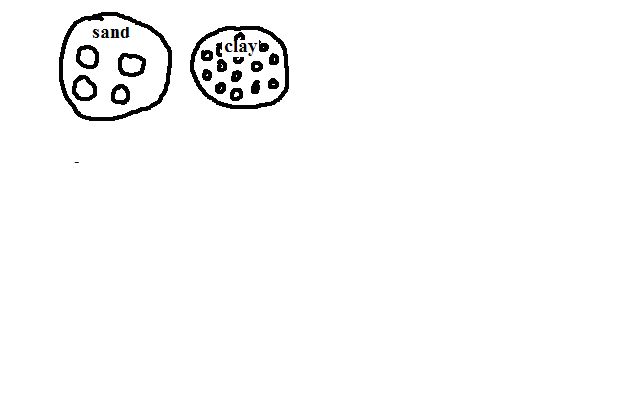 Amount of pore spaces in a soil sample. ImportanceInfluence soil water retention. Clay has high retention and is water logged because it doesn’t allow drainage due to many tiny pore spaces while sand has poor water retention due to rapid percolation caused by large pore spaces.f) Soil PermeabilityAbility to allow the water to pass through.Depends on texture and porosity. Clay is impermeable due to being fine textured and tiny pored while sand is permeable due to being coarse textured and very porous.Soil Profile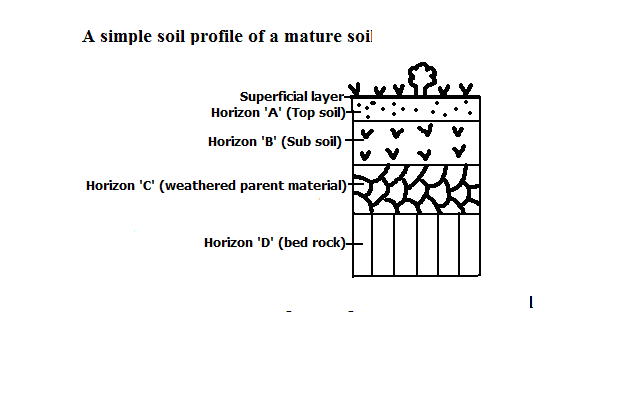 Vertical arrangement of different soil layers from the surface to the bed rock.A mature soil is one with a fully developed profile while a young soil is one with a not fully developed profile.Superficial layerDry decaying organic matter covering the soil surface.Horizon ‘A’Lies under a mat of surface vegetation and raw humus.Darker due to high humus content.Contains most of plant nutrients.Where most plant roots are found.Contains active micro organisms which breakdown organic matter into humus. Horizon ‘B’Lies below top soil.Has small spaces between particles and hence less aerated.Has a hardpan or layer impeding drainage.Where most materials washed from horizon A have accumulated.Horizon ‘C’Lies below sub soil.Made of partly mechanically weathered rock.Product of bed rock or may have been transported.Horizon ‘D’Solid underlying rock. May have ponds of water which can be used by deep rooted plants during dry season.                                            Importance of Soil ProfileDetermines the crops to be planted i.e. mature soils favour deep rooted crops while young soils favour shallow rooted crops.Bed rock determines the chemical properties of the soil such as PH and nutrients.Soil Catena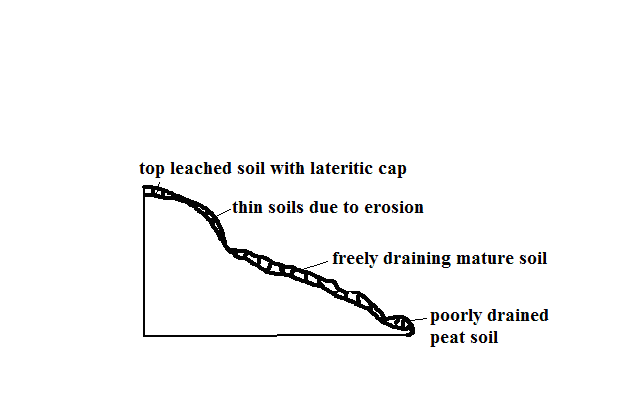 Arrangement of soil on a mountain slope from top to bottom.Factors Influencing Development of a Soil Catenaa) ReliefOn steep slopes there is high rate of erosion resulting in thin soils while on gentle slopes rate of weathering and erosion is balanced resulting in thick soils.On flat areas such as valley floors where there is deposition there are peat or alluvial soils.b) DrainageFirst drainage at mountain tops results in thin stony immature soils.Poor drainage in flat areas results in peat or alluvial soils.c) Transportation of DebrisSurface runoff transports sediments to lower gentle slopes where it accumulates forming deep colluvial soils while thin stony immature soils with little organic matter called xeromorphic soils are left on steep slopes. Soil DegenerationDecline in the usefulness of a soil.Types1. Physical DegenerationDecline in usefulness of a soil in which texture, structure, moisture and quality of soil are affected.CausesDeforestation which leads to removal of vegetation which forms a protective cover of the soil exposing it to erosion agents.Overgrazing which causes excessive loss of water from the soil causing it to become loose and fine grained and easily eroded.Poor Cultivation TechniquesPulling hoe along the surface when removing weeds which loosens the soil and when it rains it’s washed away.Ploughing of land down slope which accelerates soil erosion.Cultivation of steep slopes and along river banks which encourages soil erosion.Burning which destroys vegetation covering the soil exposing it to erosion agents.Growing crops on the same peace of land from season to season which sucks nutrients from the soil making it fine, loose and easy to be eroded.Planting crops such as maize whose foliage doesn’t provide adequate soil cover encourages soil erosion.Cultivation in areas that suffer prolonged droughts which loosen the soil causing it to be exposed to erosion during dry seasons. Heavy rain resulting to excessive soil erosion and thus poorly aerated.Drought which deprives the soil of moisture which holds the soil together causing particles to loosen making it to be easily brown by wind.Excavation works such as quarrying, open-cast mining, building of estates and road construction which loosen and expose the soil to erosion agents.    Soil erosion which robs the soil of top fertile layer.2. Chemical DegenerationDecline in usefulness due to changes in mineral nutrients of the soil.CausesLeaching which makes minerals inaccessible to shallow rooted crops.Excessive application of fertilizers which interferes with bacterial activity and causes the soil to become too acidic and unable to support a variety of crops.Excess water causing water logging causing acidic conditions. Planting one type of crop repeatedly which makes the soil deficient of some nutrients.Excessive drought which causes accumulation of salts in the top soil.Burning such as in slash and burning which kills micro-organisms causing nitrogen deficiency when nitrogen fixing bacteria is killed.                     3. Biological DegenerationDegeneration due to decline of organic content of the soil and organic matter.Deforestation which deprives the soil of its organic content and moisture making it loose and more vulnerable to erosion.Burning such as in slash and burning which kills micro-organisms causing low decomposition rate which robs soil of organic matter.Overgrazing which causes removal of vegetation causing excessive loss of water from the soil and hence reduced micro-organism activity resulting into shortage of humus.Drought and excessive moisture which may lead to a shortage of essential organisms such as bacteria, earthworms, termites and burrowing animals.                            Soil ErosionRemoval of top soil.Agents of soil erosion are water, glacier and wind.Causes of soil erosion are human activities and geomorphic processes such as earthquakes and faulting which cause land slides and soil creep.Conditions Favouring Soil Erosiona) SlopeSteep slopes accelerate soil erosion while gentle slopes experience less erosion.Places with rugged terrain experience gulley erosion.Hilly and Steep areas experience rill and gulley erosion.b) Soil TextureAreas with fine textured soils such as volcanic ash are more vulnerable to erosion e.g. Nyambene Hills around Karama and Muthara.c) ClimateErratic and heavy rains cause splash, rill and sheet erosion.Intense heating by the sun causes loosening of soil particles.Low rainfall and high temperature leads to scanty or no vegetation which forms protective cover on the soil.Types of Soil Erosiona) Splash Erosion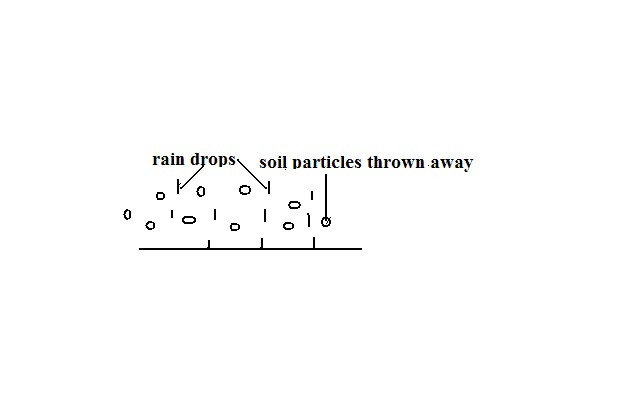 Removal of soil by rain drops scattering loose particles and carrying them down slope by runoff.b) Rill Erosion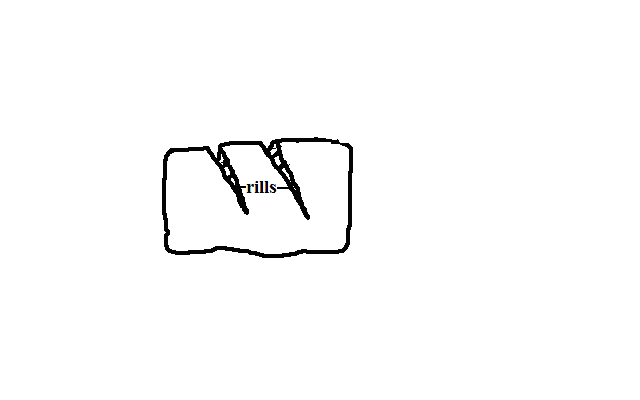 Removal of top soil by rain water through small channels.Occurs when rate of runoff exceeds infiltration and rain water flows over the surface forming small channels called rills. c) Gulley ErosionRemoval of soil through wide and deep channels.Occur when moving water or glacier widen and deepen the existing rills.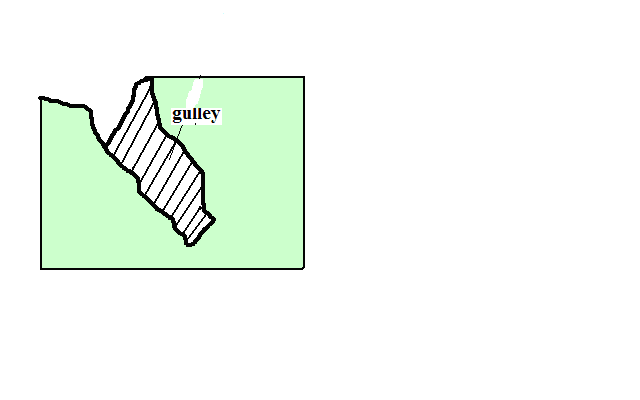 d) Sheet ErosionRemoval of top soil inform of a thin sheet.Common around L.Baringo and Marigat.Impact/effect of Soil ErosionPositiveCreation of rich agricultural lands when eroded soil is carried and deposited e.g. loess and alluvial soils in lower courses of R.Tana.Sand eroded from steep slopes and deposited on river bed is scooped for construction purposes e.g. Machakos.                                   NegativeLowers the agricultural productivity of land when fertile top soil is eroded.Contributes to desertification when top soil is eroded leaving bare ground destroying vegetation.Causes water pollution when agro-chemicals and other chemicals are carried to rivers, lakes or oceans.Contributes to flooding by blocking river channels causing them to burst their banks during the rain season flooding the adjacent areas.Causes siltation of water reservoirs reducing their utility e.g.  For H.E.P. generation.May cause collapsing of structures such as buildings and bridges when soil around them is eroded weakening their foundation. Management and Conservation of SoilSoil management is controlling processes and activities that would cause soil deterioration while soil conservation is protecting soil from destruction.Soil Management and Conservation Measuresa) Crop RotationGrowing crops which require different nutrients on the same piece of land on rotational basis to prevents exhaustion of particular mineral nutrients from the soil e.g. leguminous plants to improve nitrogen content of the soil.  b) Mixed FarmingGrowing crops and keeping animals on the same farm.Manure from animals is used to enrich the soil with minerals and improve its structure.c) Contour PloughingPloughing across the slope rather than down the slope.Helps to trap water on horizontal furrows thus preventing excessive soil removal.d) TerracingDividing the slope into a series of wide steps and crops are grown on them.Trap the soil from being carried away by running water and also traps water allowing it to gradually infiltrate into the soil.e) Afforestation and ReafforestationLeaves reduce the force of rain drops preventing soil particles from being removed.Vegetation increases the rate of infiltration of rain water into the soil thus reducing runoff.Roots bind the soil particles together.Decayed vegetation provides humus which binds the soil particles together.f) Planting Wind BreakersPlanting hedges or trees around plots in large fields.Act as wind breakers and also trap soil being carried by water.g) Regulating Livestock NumbersMatching the number of animals kept to the carrying capacity of land.Overgrazing can also be prevented by paddocking which ensures there is always pasture for animals and no area is overgrazed.The pasture is subdivided into portions by fencing.Animals are left to graze in one paddock at a time.Then they are transferred to the next after a few days.h) Constructing GabionsConstruction of wire mesh boxes which are filled with soil.Allow water to pass through but trap the soil then vegetation gradually grows on the trapped soil.i) Planting Cover CropsPlanting crops which cover the soil properly and holds the soil in place e.g. sweet potato vines.j) MulchingCovering the soil with crop residues.Reduces the impact of rain drops on the soil.Decays enriching soil with nutrients.Reduce the rate of moisture evaporation from the soil.Significance of SoilsGives physical support for the rooting system of plants and protects root system from damage.Habitat for burrowing animals and bacteria necessary for breakdown of organic matter into humus.Medium through which nutrients and air are made available to plants.Provides mineral elements to plants e.g. nitrogen, calcium, phosphates, etc.Is used in building and construction e.g. clay for making bricks and tiles.Clay soil is used in ceramics such as making pots.Some soils are used for decorative purpose e.g. ache used among Maasai. Source of minerals especially to expectant mothers.Soil contains valuable mineral elements such as alluvial gold.Soil supports plant life which is a source of food for people and animals especially herbivores.Soils are used for medicinal purposes e.g. clay is mixed with some herbs for medical purpose in some communities.Significance of Soil on Plant GrowthCharacteristics and properties of a particular soil influences plant growth and distribution.PHHigh PH values favours growth of particular crops e.g. tea requires fairly acidic soils.DrainageWater logged soils allow growth of particular plants like papyrus, tree swamps and mangrove on poorly drained saline soils.DepthDeep soils support deep rooted plants e.g. large trees while shallow soils favour shallow rooted plants with spreading root system e.g. grasses.Moisture contentSoils deficient of moisture support drought resistant plants.TemperatureThere are stunted plants on cold soils and heath and moors on upper levels of mountains.AerationPoor aeration retards the growth of plants and impairs the roots ability to absorb water and nutrients.Mineral compositionMineral deficiency in the soil causes retardation.Soil Classification-Grouping of soil according to specific properties such as age, texture, colour and climate.1. Zonal OrderMature soils with a well developed profile due to having undergone long time soil formation processes under good drainage conditions.Sub-ordersa) PodsolsInfertile and acidic soils which are heavily leached with base compounds like calcium removed leaving aluminium and iron compoundsFound in forested areas and higher latitudes e.g. Scandinavian countries and Canadian Shield.b) Podzolic SoilsSoils similar with Podsols but found in areas with deciduous forests and hot climates e.g. Congo Basin and Kenya highlands.c) Tundra SoilsSoils with excessive moisture due to low evaporation rate causing permanent freezing of the soil.Associated with tundra climate e.g. Iceland and northern edge of Europe and Asia.d) LatosolsSoils with low organic content and high titanium salts content which form in conditions of high rainfall and temperatures.Crumbles into dust if ploughed during dry season and cracks if not ploughed.Found in volcanic areas e.g. Uasin Gishu and Laikipia plateau. e) NitosolsDeep porous friable red soils known as Kikuyu red loam in Kenya.Well aerated and high capacity for moisture storage.Higher fertility and can support a variety of cash and food crops. f) Phenozems (Prairie Soils)Dark brown and generally fertile soils. Suitable for growing of cereals e.g. wheat.Common in Prairie Provinces of Canada, Narok and Athi-Kapiti plains.g) Sierozems (desert soils)Soils found in desert conditions with little seasonal rainfall and high temperature.Relatively little humus due to sparse vegetation.Plenty of calcium carbonate inform of lime crust deposited on surface due to excessive evaporation.h) PedocalsDark soils which have had little leaching and rich in calcium carbonate.Common in semi-arid and sub-humid grasslands.Sub-groups existing in Kenyai) ChermozemsDark coloured soils with relatively high organic matter from grass vegetation and a calcareous sub-soil.Conducive for cereal crop cultivation due to being found in rolling land and favourable climate for grass growth.Found at bottom lands around Nyambene Hills and N. grazing areas between Isiolo and Nyambene Hills.ii) Vertisols/Black Cotton SoilsDark cracking clay soils.Poorly drained due to high clay content leading to poor permeability.Suitable for growing of rice, cotton and sun flower.Found in Mwea plains and Kano plains.2. Intrazonal OrderSoil formed under poor drainage conditions.Sub-ordersa) Hydromorphic soilsGrey coloured soils formed in water logged areas.Groupsi) Plano soils - found on flat old land surfaces.ii) Bog and meadow - found in meadows, marshes and swamps e.g. Lorian and Yala swamps.b) Halmorphic SoilsSoils formed under semi-arid and arid conditions through salinisation.Infertile and poorly drained.Found in Amboseli and N.E.Kenya.c) Calcimorphic SoilsSoils formed by calcification e.g. redzina soils which are shallow and rich in lime and humus on the upper profile developed under grass on limestone e.g. in England and steppes of Russia.d) AndosolsDark brown volcanic ash soils formed from recent volcanic material.High silt content and very vulnerable to soil erosion.Found in Kenyan highlands and support extensive agricultural activities like coffee, tea, wheat and maize growing.3. Azonal OrderSoils without a well developed profile due to having not undergone full soil forming processes.Found on steep slopes and areas with poor drainage which don’t offer them time to mature.Sub-ordersa) LithosolsSoils with thin stony soil which is shallow over bedrock without a definite “B” horizon.b) RegosolsSoils without genetic horizons which have developed from material deposits like alluvium.Common in hilly and mountainous areas of the world.c) Alluvial Soils (Fluvisols)Soils developed from alluvium of recent origin.Common along river valleys and mouths like Tana.d) Mountain SoilsShallow soils found in mountainous regions.Vulnerable to erosion on steep slopes.e) HistosolsSoils formed from accumulation of organic matter which is 20% of the soil composition.If drained can be used to grow truck crops like vegetables.f) ArenosolsSoils having the appearance of sand largely composed of sand.Less fertile due to low organic matter.Common in coastal areas and N.E. provinces.  AGRICULTUREThe practice of cultivating crops and rearing of animalsFactors Influencing Agriculture1. Physical Factorsa) Climatei) TemperatureSome domestic animals do well in hot and warm areas e.g. goats and camels while others do well in cool areas e.g. exotic breeds of cattle such as Guernsey.Some crops do well in cool areas e.g. tea and wheat while some others do well in warm areas e.g. sisal and cotton.High temperatures increase the rate of evaporation of moisture which causes crops to wither and eventually die.Night frosts damage tender leaves of some crops e.g. tea and bananas.ii) SunshineNeeded for photosynthesis process in which plants manufacture food for growth and formation of fruits and seeds.Sufficient sunshine is required during ripening of crops to ensure that they have high sugar content.Sunshine is required during harvesting to prevent crop from rotting and also for drying harvested crops.iii) WindsWinds accelerate evaporation and transpiration which may cause crops to wither and eventually die.Hot and dry winds damage crops such as cocoa by causing them to ripen prematurely.Wind is important for pollination necessary for fruit and seed formation. Violent wind may cause falling of tall varieties of crops like maize and bananas.iv) MoistureInadequate moisture causes failed germination and retarded growth of crops.Too much water causes root and fruit rot.Livestock rearing is realised in areas which receive moderate to abundant rainfallInsufficient rainfall leads to shortage of pasture for animals causing poor quality and low productionb) SoilDeep soils favour growth of deep rooted crops while shallow soils favour growth of shallow rooted crops.There is retarded growth of crops in infertile soils.Clay soils are suitable for growing of rice because they retain water for a long time.Volcanic soil favour growth of crops requiring acidic soils e.g. coffee and tea.Soil water is required for germination and facilitating uptake of minerals in solution.c) Topography/reliefi) AltitudeInfluences temperature determining type of crops and animals to be reared.ii) TerrainMost crops do well on sloping land as it is well drained e.g. coffee and tea.Rolling plateaus and plains are suitable for large scale mechanized farming and irrigation.Gentle terrain eases cultivation and favours animals as they can graze with ease.iii) AspectSlopes facing the sun can support crop growing and livestock rearing because they are warmer while those facing away tend to be cooler and are dominated by forests and grasslands.Windward slopes are wetter than leeward slopes and more suitable for growing crops and rearing animals while leeward slopes are dominated by grasslands and more suitable for beef livestock rearing.2. Biotic factorsa) WeedsCompete with plants for moisture, nutrients and sunlight leading to low and poor quality yields.Can choke pastures on which animals feed.Can increase the cost of agriculture as a lot of money is spent on hiring labour to weed the farms and buying chemical herbicides.b) InsectsLocusts and army warms eat green leaves and stems on their way destroying everything.Tsetse flies and ticks transmit livestock diseases i.e. trypanosomiasis and East Coast Fever.Some insects such as bees and butterflies are useful to crop farming because they aid in pollination. Bees give us honey.Controlling pests increases cost of agriculture.c) Small AnimalsSquirrels eat newly planted maize.Rats and mice destroy harvested grains.Quelea birds feed on rice while on the farm reducing its yield.d) DiseasesDiseases weaken and eventually kill plants and animals. Diseases also weaken and kill humans which cause labour shortage increasing labour costs.Controlling diseases also increases cost of agriculture.3. Human/ Social factorsa) Traditionsi) GenderIn some communities, food production is a sole responsibility of women and children so the produce and land under cultivation will depend on women and children labour input e.g. W. Africa.Traditional foodsTypes of crops grown in most parts are traditional/staple foods of those communities.PrestigeMaasai value cattle and whoever has the most cattle is regarded in high esteem.b) Land Tenure SystemCash crops such as coffee can’t be grown on leased land.Large scale farming can’t be practiced on excessively fragmented land.Nomadic pastoralism and shifting cultivation can be practiced in communally owned land.c) Religious BeliefsHindus don’t practise commercial cattle rearing because they treat cow as a sacred animal.Pig rearing isn’t practiced in regions with large presence of Muslims such as Arabic countries because Koran terms pig as unclean.4. Economic Factorsa) Operating CostsIf capital isn’t available he will farm on a smaller piece of land and vice versa.A farmer may decide not to grow a type of crop such as those easily perishable to avoid incurring cost in transporting and storing of produce to maintain their freshness.                                       b) Price FluctuationsPrice fall discourage some farmers causing some to neglect or uproot their crops and venture in other areas such as horticulture and dairy farming.When prices are favourable farmers may expand acreage under production.c) Govt Policy/Political FactorsGovt may encourage productivity by subsidies and guaranteeing prices. May tackle overproduction by withdrawing the same.May affecting acreage under particular types of crops e.g. by encouraging growing of cash crops or food crops.Trade RestrictionsQuota system ensures production doesn’t greatly exceed demand since a country won’t be able to export more quantity than it has been allocated.Types of Agriculture1. Arable FarmingCultivation and management of crops.Typesa) Subsistence Arable farmingGrowing crops to provide for the farmer and his family. Typesi) Shifting Cultivation/Simple Subsistence FarmingFarming in which a plot in a virgin forest is cultivated for 3-5 years after which its left fallow to regain fertility and a new section of forest is cultivated.Areas where it’s practiced - D.R.C, Zambia and Malaysia.Method of CultivationA plot is sited in a virgin forest on well drained hill slopes.Land is slashed and vegetation put on fire for ashes provide potash which improves fertility.The land is dug using simple tools such as hoes or digging stick.Staggered planting is done throughout the year to have a continuous supply of food. The plot is cultivated for a period of 3-5yrs after which it’s abandoned and a new section of forest is cleared.CharacteristicsThere is migration from one plot to another when the former plot loses fertility.Cultivated areas are usually small (1-3 acres). Very little attention is given to land and crops.Short periods of crop occupancy alternate with long periods of fallowing.Mainly uses manual labour provided by the immediate family.Use of simple tools.Crops are mainly starchy foods e.g. cassava, yams, millet, etc.Land is cultivated by slash and burning.                                                     DisadvantagesExposes land to soil erosion on the plots which have been left fallow.Doesn’t guarantee sufficient food production.Extensive destruction of vegetation when fires get out of control. Wasteful because sections of land stay fallow for a very long time.Only practicable in areas with sparse population and plenty of land. There are hardly any monetary gains because the produce is only enough for home consumption.ii) Sedentary Subsistence AgricultureFarming in which the community permanently stays in one place.Areas where it’s practiced –tropical lowlands, C. America and S.E Asia.CharacteristicsThe community occupies a permanent dwelling spot.Fallowed fields are frequently reused.Crop rotation is practiced in some areas.More attention is given to the land and crops sown.More labour is used in the field.Can support a larger population compared to shifting cultivation.iii) Intensive Subsistence AgricultureFarming which involves maximum utilization of all cultivable land.Carried out in areas experiencing population pressure so as to grow sufficient food to feed the population e.g.  Japan, China, Srilanka, Pakistan, Kakamega, Nyeri, Kisii, etc.TypesDominated by other types of cropsDominated by wet paddyCharacteristicsVery small plots resulting from years of fragmentation.Intensive use of land.Most work is carried out by hand.Simple implements e.g. hoes, ploughs etc.Several crops are grown on the same piece of land during the course of the year.Crops vary from region to region e.g. Kenya - maize, beans, potatoes, Asia - rice in some areas, others-wheat, soya beans and barley.Livestock rearing is almost nonexistent because there is no land for growing pasture.Use of manure and chemical fertilizers to sustain high soil fertility for maximum yields. Use of Irrigation to make up inadequacy of moisture.b) Commercial Arable Farmingi) Plantation AgricultureCultivation of cash crops on large tracts of land called estates or plantations.CharacteristicsLarge tracts of land are cultivated.Cash crops are grown e.g. coffee, tea, cocoa rubber, etc.A single crop is usually grown.Done for commercial purpose.High capital is required to start and meet recurrent expenditure.Crops take some years after planting before they start yielding.Most plantations are owned by foreign companies.Employment of scientific management to produce a lot of output.ProblemsCrops may be destroyed by climatic hazards reducing production.High expenditure in maintaining plantations.Subdivision of some plantations to provide land for the landless shareholders who bought them causing decline in output from plantations.Crops may also be destroyed by insect pests and diseases which also affect labourers. Rapid deterioration of soil due to monoculture, soil erosion due to complete weeding and most crops not providing sufficient soil cover.Fluctuations of world prices causing the farmer to suffer great losses as they have no other crop to supplement their income.Poor management whereby managers misuse funds and shareholders fight over management leaving plantations unattended.ii) Extensive Mechanised Grain CultivationCultivation of grains on large tracts of land.Best developed in temperate grasslands of Prairies, Pampas, Veldt, and Downs which make the granary of the world.In Kenya it’s carried out in Uasin Gishu plateau, Nakuru and Narok.CharacteristicsExtremely large farms in mid-latitudes.Cultivation is highly mechanized due to large farm sizes and its more economical and efficient.Wheat is the main crop cultivated with other crops including barley, corn, millet and sorghum in Veldt etc.Yield per farmer is high due to mechanisation.Grain is raised on unirrigated land since it requires as little as 325mm annual precipitation.Farms are individually owned.iii) Intensive Commercial AgricultureIntensive use of land to produce maximum yield of crop per unit area for sale.                                                                                    Areas - N.W. Europe, E. U.S.A, former U.S.S.R and slopes of Mt. Kenya and Kilimanjaro.CharacteristicsSoil is utilised intensively to ensure maximum yields per unit area.Farms are generally small in size.Manual labour is used to tend cropsProper care is given to planted crops.Mechanisation where farms are a bit larger.Farmers use large amounts of fertilizers, hybrid seeds and pesticides.Irrigation water is used to supplement rainfall insufficiency.Farming is sometimes highly specialised with some farms growing crops or keeping animals.c) Mediterranean AgricultureType distinct to areas experiencing Mediterranean climate.Main areas - middle Chile, Piedmont district in N. Italy and Andalistic District of S. Spain.                                        CharacteristicsFarming is intensive.It’s highly specialised.Subsistence farming is practiced alongside commercial farming.Cereal crops are most widespread e.g. barley and wheat.Orchard farming is carried out and it’s the leading producer of citrus fruits, olives, dates and figs.A small number of sheep, goats and cows are reared due to prolonged droughts and coarse bunchy grasses unsuitable for livestock. Crop FarmingCash crops are grown mainly in southern part of Kenya due to the following factors:Suitable climatic conditions for a variety of crops such as temperature ranging from cool to cold, rainfall ranging between 800-2000mm annually and dry sunny periods between rainy seasons.Fertile volcanic soils in highlands or alluvial soils in the lake basin of Kenya suitable for crop growing.Adequate labour supply due to high population.Long tradition of cash crops growing emanating from cash crops introduction by         European settlers.Govt policy to support small scale farmers Some of the major cash crops grown in KenyaPyrethrum - Nakuru, Kisii, Limuru, Nyandarua.Sisal -Thika, Taita-Taveta, Baringo, Kilifi.Wattle - Uasin Gishu, Thika, Kiambu.Cashew nuts - Kilifi.Cotton-Rachuonyo, Busia, Meru, Kitui, Makueni.Rice - Busia, Kirinyaga.Diag;fig 12.7MAP OF KENYA TEA GROWING IN KENYA;Tea Farming In KenyaTea is a tropical plant with a botanical name Camellia Sinesis.First introduced in Limuru in 1903Tea typesAswan variety common in India and Srilanka.Chinese variety.Kenya is the largest producer in Africa, among top 6 world producers and has the best tea in the world market.Major Growing AreasW. Highlands – Kericho, Nandi, Kakamega, Cherangani hills.E. Highlands – Nyeri, Murang`a, Kiambu, Thika, etc.Conditions Necessary for Tea Growing                                                 Physical RequirementsWarm temperature throughout the year (15◦C-30◦C).Heavy and well distributed rainfall (1000-2000mm annually).Deep and slightly acidic soils.High altitude of about 1000-3000m above sea level.The area to be free from frost.Gently sloping land which is well drained.Area to be shielded from strong sunlight and violent winds.Human RequirementsAdequate labour for cultivation and processing which are labour intensive.Good transport routes for quick transport of tea leaves to factory before they start withering.Location of tea factories near farms for quick processing of tea as soon as possible.Availability of capital to pay for the labour required in land preparation, planting, regular picking etc.Tea CultivationTea cuttings are raised in a nursery for 6-10 months.Holes are dug at intervals of 0.7-0.9 m with rows being 1.5 m apart.Transplanting is done at the beginning of the rainy season.Young tea plants are intercropped with other crops to prevent soil erosion and to act as mulch.Pegging lateral branches to force them to grow horizontally to aid frame development.Tips of shoots are periodically plucked to encourage growth of more shoots. Tea is ready for harvesting when it attains 4 years.The bushes are pruned to a new level after every 3 years to increase production through new vegetative growth.Tipping or cutting shoots back to required height.Harvesting Of TeaPicked after 5-7 day during rainy season and 10-14 days during dry season.2 leaves and a bud are picked and thrown in a basket strapped on the back.A straight stick is used to determine the height.It should not be pressed to prevent premature fermentation.                                         Processing Of TeaAt the factory the leaves are withered by blowing hot and cool air alternately.Passed through a machine which crushes them into small pieces.Crushed leaves are fermented for a few hours.Fermented leaves are dried by blowing with a machine called drier. The cooled tea is graded by passing through a strainer which sieves it.The various tea grades are winnowed by blowing out unwanted fibres.Tea is then packed in chests or bags to await sale or exportation.                             Problems Facing Kenyan Tea FarmersPests e.g. weevils and beetles which attack tender leaves supposed to be picked.Diseases e.g. root rot which causes the bush to wither, dry and eventually die.Hail stones which fall on tea bushes causing damage e.g. in Kericho and Nandi.Fluctuations of world prices which causes the farmers to lose morale and neglect or uproot the crop.Shortage of rainfall leading to reduction in leaf production.Transport problems in some areas due to dilapidated roads which cause spoilage of harvested tea before it reaches the factory.Shortage of labour in some tea growing areas where young people have migrated to towns.Shortage of capital to meet production costs.Marketing of Tea in KenyaSome tea is consumed locally and a huge amount is sold on the international market.Major marketer is K.T.D.A.Functions of KTDACollection of tea from buying centres.Processing of tea.Providing farmers with inputs such as fertiliser.Sensitizes farmers on high quality production of tea.Facilitates sale of tea at best possible prices.Ensures prompt collection of payment from all tea buyers.Promotion of tea with the aim of expanding market share.Outlets through Which It Markets TeaFactory door sale of tea in polythene bags to farmers accounting for 3% of sales.Through Mombasa auction where its exported to other countries such as Britain, France Afghanistan. It accounts for 75% of sales.   Dealing directly with interested buyers which accounts for 15% of sales.KETEPA is the largest tea packing company in Africa belonging to tea grower’s grades, blends and packs some of the tea then sells to local market and exports superior qualities. Other companies which pack tea for local sale include Kikuyu Highland Tea Company and Unilever Kenya (Home Cup).Significance of Tea Farming in KenyaEarns foreign exchange from tea export.Saves some foreign exchange that would be used to import tea.Farmers earn income which raises their standard of living.It creates employment such as for people working in farms and factories.Has led to development of industries such as processing factories, blending and packaging industries.Has led to development of infrastructure by roads being improved to ease transportation of tea to factories..Sugar Cane Growing In KenyaSugarcane is a coarse perennial grass belonging to sacharum family.It was introduced in Kenya in 1902 by an Australian farmer whereby commercial growing began in Miwani, Kibos and Ramisi.Main Growing AreasNyanza:  Muhoroni, Miwani, Chemilil and Awendo.Coastal: Ramisi.Western: Mumias, Nzoia, Kabras, Nambele. Conditions Favouring Sugarcane growing (requirements)                                          PhysicalHigh temperatures(21◦c-27◦C)High and well distributed rainfall (1200-1500mm annually).Dry and sunny weather during harvesting to increase sugar accumulation in the cane.Fertile and well drained soils.Undulating land for machinery to be used and for easier transportation of cane to factories.Altitude between sea level and 1600m.Human RequirementsAbundant labour for planting, weeding, cutting and loading onto trucks.A good transport infrastructure for sugarcane to reach the factory within a week after harvesting.Location of processing factories within the growing areas for quick processing of sugarcane before losing its sugar content through drying.Availability of capital to pay workers in the field, buy farm machinery, etc.Cultivation of SugarcaneShallow furrows are made across the field at intervals of 1.2m-1.8m apart.Pieces of older sugarcane are laid horizontally in the furrows.They are covered lightly with the soil which they grow a cluster of shoots called stool.Nitrogenous fertilizer is applied when plants are growing at a high rate.Weeding is done when the crop is fairly short.After about 14 months the cane is ready for harvesting.After harvesting two ratoons the stools are dug out, land tilled and new setts are planted.Harvesting of SugarcaneThe cane may be set on fire to rid it of husks, trash, and harmful insects and animals.it is then cut using pangas within 48 hours if burnt to avoid conversion of tea sugar.The husks and the top green part are removed if it wasn’t burned.The cane is then loaded onto trucks using machines called mechanical grabs.Then it’s transported to the factory to be processed within 48 hours.Processing of SugarcaneAt the factory the cane is put in large water tanks where it is washed.It’s passed through a machine which cuts it up into short pieces.The pieces are passed between rollers to crush and squeeze out the juice.Fine matter in suspension and soluble non-sugars are precipitated leaving the juice.The juice is boiled with lime until it turns into thick syrup.The syrup is passed through crystallizers where sugar crystals grow.It’s then led into centrifuges to separate crystals from molasses resulting into a raw coarse brown sugar.The brown sugar is decolourised with carbon black.Repeated crystallization is done to obtain various grades and sizes. The sugar is then dried and screened.It’s then packed in bags for storage and sale.Uses of SugarIn baking to sweeten bread, cakes, etc.Sweetening foods and drinks e.g. porridge, chapati, tea, coffee, etc.Making local brews e.g. Karubu, nguru, etc.In soft drinks industries e.g. soda, juice, etc.Making sweets and chocolates, etc.Manufacture of drugs e.g. syrups and sugar coated tablets.Uses of By-productsMolasses is used as a sweetener for livestock feeds.It’s also used to manufacture ethanol, acetone and ethyl-acetate.Bagasse or fibre left after squeezing the juice is used as fuel for boilers, for preparing pulp for making paper used for making cement and fertilizer bags and as fodder or manure. Filter cake resulting from filtration process is used as manure for cane.  Marketing of SugarConsumed locally. Factories sell to wholesalers and retail outlets to consumers.Significance of Sugarcane growingCreation of employment e.g. in estates, factories, sugar mills.Promotes development of industries such as processing sugar cane, industrial spirit and breweries manufacturing, etc.Has led to growth of towns in growing areas e.g. Muhoroni, Awendo and Mumias.Saves some foreign exchange that would be used in sugar importation.Farmers earn income through cane sale raising their standards of living.Provision of social amenities to workers such as schools, houses and health centres to take care of workers welfare e.g. Mumias.Problems Facing Sugarcane Farming In KenyaPests e.g. termites which attack setts lowering the farmers yield.Diseases e.g. sugarcane mosaic which causes the crop to become stunted with leaves becoming yellow.Mismanagement of some sugar factories resulting in their closure and subsequent loss of income and jobs.Inability of some factories to cope with supply of cane from out-growers due to low production capacity and outdated technology.Local sugar industry faces competition from cheap imported sugar from COMESA countries.Strikes by cane farmers and transporters due to inadequate pay resulting in drop in output.Frequent fires which destroy many hectares of cane annually.Maize Farming in KenyaAn annual crop of the grass family with a botanical name zea may.Brought by Portuguese traders to E. African coast in 18th century.Single most extensively grown crop. Main Growing AreasTransnzoia, Nakuru, Bungoma and Uasin Gishu districts.Conditions Favouring Maize Growing In KenyaPhysical RequirementsWarm temperatures (above 15◦c).High annual rainfall(635-1145mm)Deep well drained fertile soil with abundant amount of nitrogen.Undulating landscape to allow use of machines.Lower altitudes of about 1800m or below sea level.Human RequirementsAbundant labour for preparation of land, sowing, weeding, shelling and packing.A good transport network to enable farmers to transport harvested grain to millers and buying centres.A good and sufficient storage facility for the grain after it has been harvested and before it is sold.Availability of capital to pay for labour, buy inputs and pay for transportation of grain to the market.                                            Cultivation of MaizeHoles for planting seeds are dug in rows about 1m apart using hoes, pangas or tractor driven planters.Fertilizer is put in holes and mixed with soil.Maize is planted by hand or tractor driven planters.Nitrate fertilizers top dressing is applied when plants reach knee length.The maize is thinned to remove weak seedlings when it is about 15cm high and weeded.Maize takes 4-12 months to mature depending on altitude and seed variety.Maize is left to ripen and dry when standing on the farm.                               Harvesting of MaizeThe cobs are picked by hand and put in sacks.Maize cobs are then shelled by beating using heavy sticks or machines.It’s then packed in sacks ready for sale to consumers, millers or NCPB.Processing of MaizeAt the mill maize is put on trays to sieve to remove undesired matter e.g. rock particles.It’s then passed through the milling machine which crushes it into flour of various grades.The floor is then packed in small packets and sacks according to desired weight.Uses of MaizeUsed as food for githeri and flour for ugali and porridge.Grains are also used in the manufacture of animal feeds e.g. maize jam.Tender maize plants are chopped and mixed with molasses to make silage for livestock.Used to make salad oil for cooking, industrial alcohol and starch.Stalks and cobs are used as organic manure and to provide domestic fuel.Marketing of MaizeMainly sold by NCPB. Farmers also sell directly to consumers and millers.Importance to Kenya’s EconomySaves foreign exchange by avoiding importing maize all the time.Promotes growth of industries where it’s used as raw material e.g. milling and corn oil industries.Has created employment e.g. for farm workers, milling workers.Provides income to farmers raising their standard of living.Government earns revenue from taxes levied on maize products such as corn oil and alcohol.Problems Facing Maize Farmers in KenyaPests such as stalk borers which penetrate to the centre of the plant.Diseases such as white leaf blight which causes oval, grey lesions on the leaves.Reduction of maize prices in the local market caused by irregular importation of maize which discourages the farmers.Inadequate capital on the farmer part to buy inputs such as seeds, fertilizers and insect sides.Soil exhaustion due prolonged planting of maize leading to poor yields.Exploitation of farmers by middle men who buy their produce at throw away prices making the farmers unable to meet production costs.Cocoa Growing In GhanaCocoa originated from lowlands of C. America.Is grown in W. African countries such as Ghana, Nigeria, Cote d’ivoire and Cameroon.They account for nearly 3/4 of the world’s cocoa production.Ghana is the second leading producer after Cote d’ivoire.Main Growing AreasCocoa triangle formed by Accra, Kumasi and Takoradi.Conditions Favouring Cocoa Growing in GhanaPhysical FactorsHigh temperatures of over 26◦c throughout the year.High and well distributed rainfall (1300-1500mm annually).Low altitude areas below 700m above sea level.Slightly drier period during harvesting.High relative humidity of over 75%.Fertile well drained soils rich in iron and potassium.Protection from sunshine which causes high rate of evaporation and winds which cause pods to fall off  by inter-planting with shady trees such as bananas, oil palms and kola trees. Human FactorsAbundant labour for cultivation, harvesting and processing.Availability of market.Cultivation of CocoaA piece of land in the forest is cleared of all trees leaving a few to provide shade for the crop.The vegetation is then cleared and set on fire for ashes to enrich the soil.The seeds are planted in nurseries where there is light shade.After 4-5 months the seedlings are transplanted during short rains. Cuttings can also be grown.Crops such as cassava, yams and bananas are inter-planted with young plants to provide shade for the crop.Manuring and weeding are done regularly while tending the crops.Fruiting begins after 5 years with abundant production being reached being attained after 10 years.Pruning is constantly done to rid the plant of any branches that may grow to allow good quality pods to form on the branches.Harvesting and Processing of CocoaThe ripe pods are cut off from stems and branches using a long knife.The pods are split open using machete to expose the beans.The beans are covered with banana leaves and allowed to ferment for 5-6 days for juicy pulp to drain away.Fermented beans are washed.The beans are dried until they turn brown.Dry beans are put in sacks.Marketing of CocoaFarmers take dried beans to the collecting centres.Licensed agents buy the produce e.g. Ghana Co-operative Marketing Association and Cocoa Merchants Limited.The beans are weighed and cash paid to farmers.They are then transported to the ports of Tema and Takoradi.The Cocoa Marketing Board then exports the beans to countries such as U.S.A, Germany and Britain.Uses of CocoaConsumed as a beverage.Used to make cocoa butter, chocolates and drugs. Significance of Cocoa to Ghana’s EconomyEarns Ghana a most foreign exchange (60%).The foreign exchange from cocoa is used to improve infrastructure and social amenities. A source of employment for over 20% of working population.Provides a steady income for farmers which has improves their standard of living.Problems Facing Cocoa Farming in GhanaPests e.g. capsid bug which sucks the pulp in pods and causes the tree to die.Diseases e.g. black pod which affects the pods.Fluctuations of cocoa prices in the world market causing the farmer and the country to receive low income.Shortage of labour during harvesting season which causes delay in harvesting and high expenses when hiring labour from neighbouring countries.Oil Palm Farming in NigeriaOil Palm originated from W. Africa.Grows in bunches with each carrying up to 1000 egg shaped fruits which weigh 50 kg.Nigeria is the 2nd leading exporter of palm oil after Malaysia.Main Growing AreasForest belt around port Harcout where it’s grown on small farms and Sapele and Calabar where it’s grown in estates.Conditions Favouring Oil Farming in NigeriaPhysical FactorsHigh temperatures throughout the year (over 21◦c).Heavy and well distributed rainfall throughout the year.High relative humidity.Well drained porous and fertile soils.Undulating land which is less exposed to strong winds. Human FactorsAbundant labour for clearing land, tendering seedlings, regular weeding, etc.Proper transport network for harvested fruits to reach the processing factories the same day so as not to change into fatty acids.Location of processing factories within or near growing areas since oil palms are perishable and must be processed the same day.Efficient management to ensure that the crops are inspected frequently for any disease or pest attack for spraying to be done to control their spread.Capital to pay labour wages, maintain feeder roads, vehicles and factories.Cultivation of Oil PalmOil palm seeds are planted in a nursery where they are watered and sprayed.They are transplanted in the field after one year.They are inter-planted with food crops to force the farmer to weed the fields regularly.The plants are inspected regularly for pests and diseases and sprayed promptly.The palms reach maturity after 10 years by changing their colour to deep orange or red.Harvesting of Oil PalmHarvested by cutting the base of the bunch using a curved knife tied on a long pole.The fruits are immediately collected and transported to the factory in lorries.Processing/Extraction of Oil from Oil Palm FruitTraditional TechniqueFruits are removed from the stalk and boiled in metal drums for up to 3 hours.They are then put in boat like containers and pounded using pestles until pericarp becomes pulp.The nut and the softened pericarp are then put in a hand press and oil squeezed out of the pulp.The nuts are cracked and oil squeezed out of kernels for domestic use.The method produces very little oil which lacks consistency in quality.Use of Pioneer MillsBunches are put in tube-like cages with holes all around.Then cooked by hot steam to ensure they don’t change into fatty acids.Bunches are shaken off stocks using a machine called stripper.Then cooked in digesters.The pericarp is separated from the nut.It’s pressed to remove the oil.The oil is left to settle in tanks so that impurities settle at the bottom.The nuts are cracked to remove the kernels using grinders.The kernels are pressed to produce oil or may be packed whole and exported.Uses of Palm OilUsed domestically for cooking, lighting and polishing.Used in the manufacture of cooking fats, soaps and candles.Kernel is used to make expensive cooking oil, margarine, cosmetics and oil soaps.Used as a cleaning agent in industries.Uses of Palm TreePalm leaves are used for thatching, making mats, baskets and brooms.Pericarp fibres and nut shells are used as fuel.Palm trees are used as building poles.The tree is tapped for its sap which is fermented to make palm wine.Marketing of Oil PalmMost of palm oil and kernels are consumed locally and less than 50% is exported.Most of the kernels are exported to Britain, W. Europe and U.S.A.Significance of Oil Palm to Nigeria’s EconomyIt’s a source of foreign exchange.It saves some of foreign exchange.Provides employment to people as farm hands, processing, etc which raises their standard of living.Has led to development of infrastructure to link processing areas with processing factories.Promoted development of industries where it’s used as a raw material e.g. making cosmetics, toilet soaps etc. Farmers earn regular income which raises their standard of living.Problems Facing Oil Palm Farming in NigeriaPests and diseases which young plants due to their vulnerability which calls for regular spraying which is expensive.Inadequate capital to purchase inputs leading to low yields.Transport problems in some areas due to impassable roads leading to delays in delivering fruits to processing mills leading to low quality oil.Government policy to encourage food production to reduce food importation which lowers oil palm production.Coffee Farming in Kenya and BrazilCoffee tree originated from southern highlands of Ethiopia.Was introduced in Kenya by St. Austin’s missionaries in Nairobi via Kibwezi, Taita and Bura.Growing AreasCentral Province - Nyeri, Muranga, Kiambu, Thika, Kirinyaga.E. Province - Embu, Machakos, Tharaka, Makueni and high areas of Meru.Coast Province - Taita Taveta in Wundanyi area.W. Province - Bungoma, Vihiga, Kakamega.Nyanza Province - Kisii, Nyamira, Nyabondo, Oyugis.Nairobi Province - outskirts bordering Kiambu and Thika.Factors Favouring Coffee GrowingKenyaPhysical FactorsHigh altitude (910-2100m).Cool temperatures (14-26◦c).High and well distributed rainfall (1000-2030mm) annually.Deep and well drained acidic soils.Undulating landscape to ensure good drainage and aeration.Human FactorsAdequate supply of cheap labour for land preparation, planting, weeding, etc.Good roads for transporting coffee to factories and to the markets.BrazilShe is the leading producer of coffee.Physical FactorsCool temperatures (14◦c-26◦c).High rainfall of 1525mm. A long dry season of up to 5 months to allow ripening and harvesting.Terra Rosa soils which are deep, porous and rich in potash and humus.Undulating surface at the Brazilian plateau around Sao Paolo.Human FactorsAvailability of cheap labour from tenant labourers given small plots to grow subsistence crops which makes production costs to be low.A good transport infrastructure with roads and railways linking estates to export ports and cities like Sao Paolo, Salvador and Rio de Janeiro.Methods of Coffee ProductionCoffee seeds are sown in a nursery for 1 year.Holes are in the field and filled with manure.Seedlings are planted in the holes.Weeding is done regularly to reduce competition for water and nutrients.Plants are pruned regularly to control cropping and facilitate picking.Fertilizers are applied on older plants to maintain soil fertility.Between 2 and 4 years, coffee starts to bear berries.                               BrazilMost of land is owned by rich land owners and a small percentage by small holders.Two sets of labourers are employed and given small plots to grow subsistence crops, one to care for the crop until maturity and the other to tend crop after it begins to bear fruit.Farmers mainly rely on natural fertility of the soil.Relatively little care is given to soil therefore it becomes exhausted leading to soil erosion.Old estates are abandoned and new estates established by clearing more land in a forest.Coffee HarvestingBerries are harvested by hand.In Brazil little supervision leads to picking of unripe berries which lowers the quality of beans.ProcessingWet ProcessingRipe berries are soaked in water.Then fed into a machine which removes the outer skin leaving the coffee seed.Seeds in water are passed over sieves to grade them according to weight and size.They are fermented in a tank for 12 hours.Then washed with clean water and dried to a moisture content of 10-11%.The method produces coffee of high quality.Dry ProcessingBerries are allowed to ripen and dry on the tree.They are harvested and dried further to a moisture content of 12%.The coffee’s outer cover is removed by hurling leaving the seeds.The seeds are put though a machine that peels off two layers of the inner husk.The seeds are winnowed, graded and packed.They are finally roasted to make a powder.MarketingKenyaHandled by co-operatives which own factories.After processing they sell coffee to KPCU.KPCU then passes to Coffee Board of Kenya.Owners of large plantations can directly export their coffee.Exported to countries such as Britain, Germany, Finland, Norway, Japan and N. through the world market where quota is allocated each country. BrazilMarketing is mainly handled by companies such as Poxupe - Santos.Export sale is through the world market where she’s allocated a bigger quota because she produces more coffee.She also markets its coffee via the internet website which enables her to reach a bigger market.She markets her coffee to the same countries as Kenya.The Role of Coffee in the EconomiesIt’s a source of foreign exchange used to import commodities which are not available locally and develop other sectors of the economy.Saves some foreign exchange that would otherwise be used to import coffee.Source of income to farmers which reduces poverty and raise their standard of living.Source of employment for the workers in farms, factories, co-operatives, etc.It’s a source of foreign exchange used to import unavailable commodities and develop other sectors of the economy.In Brazil it has led to infrastructural development as roads have been constructed to link estates to export cities.It also saves some foreign exchange that would otherwise be used to import coffee.Problems Facing Coffee FarmingKenyaPoor payment which causes farmers to neglect or uproot the crop and venture in other areas such as horticulture and dairying.Diseases e.g. C.B.D and leaf rust which reduce the coffee yields.Pests e.g. leaf miner which attacks coffee leaves causing them to fall off.Mismanagement of some co-operatives and embezzlement of funds by leaders which has caused some co-operatives to close up.Exhaustion of soil as coffee uses a lot of nutrients from the soil.Inadequate capital making the farmer unable to buy inputs such as fertilizers and chemicals leading to low production.Unreliable rainfall and drought conditions which causes young berries to ripen prematurely and fall off.Competition from other crops which have caused farmers to abandon coffee due to low prices.How the Government Is Assisting Small Scale FarmersCarrying out research into new species of coffee and control of pests and diseases.Construction of new roads and improvement of the existing ones to enhance transportation of coffee.Providing extension workers through the ministry of agriculture to advice farmers on the best farming methods.Advancing loans to farmers through K.P.C.U. to assist them improve on their farming.It helps the farmers to market their produce through Coffee Board of Kenya. It holds courses and has set demonstration farms to update farmers on new farming methods.BrazilThe future of coffee production is unstable because coffee production has been declining due to the following reasons:Fluctuations of world prices which has forced some farmers to abandon coffee in favour of other crops.Diversification or introduction of new crops which fetch higher prices e.g. cotton, sugarcane, and maize which have lowered coffee production.Increased competition from other coffee producing countries such as Kenya, Columbia and W. Indies.Indiscriminate picking of ripe and unripe berries causing coffee quality to be among the lowest and thus fetching low prices in the international market.Climatic hazard of frost which has caused coffee to be replaced with less vulnerable crops such as sugarcane and Soya beans.Soil exhaustion as a result of exploiting the soil without renewing it which leads to low yields.Uncontrolled planting where by farmers plant more trees when there is coffee boom resulting in overproduction. How the Government Is Responding To the ProblemsThe government lobbies for higher quotas in the world market.Prohibiting new planting.Buying and storing surplus to artificially stabilise supply to maintain profit margins.Creation of artificial shortage of coffee in the world market by the institute for permanent defence of coffee to maintain high prices.Encouraging crop diversification and mixed farming to reduce overdependence on coffee.Comparison between Coffee Farming in Kenya and BrazilSimilaritiesKenya and Brazil grow similar varieties of coffee i.e. Arabica and Robusta.Coffee is grown in small and large scale in both countries.Coffee farming in both countries is affected by falling prices in the world market.Coffee experiences stiff competition from other producing nations in both countries.Coffee faces competition from other well paying crops in both countries e.g. horticultural crops in Kenya and maize and Soya in Brazil.Problem of soil exhaustion is common in both countries.Coffee farming is scientifically managed in both countries e.g. spraying, application of fertilizers and advanced research.In both countries the governments are involved in coffee marketing.Brazil exports coffee to the same countries as Kenya e.g. Britain, Germany, etc.Cultivation and processing in both countries is done in much the same way.DifferencesIn Brazil work is done by tenants while in Kenya it’s done by family members or casual labourers.Brazil earns more foreign exchange from coffee than Kenya. In Kenya only ripe berries are picked while in brazil ripe and unripe berries are picked due to little supervision which affects the quality of coffee.In Brazil, coffee is mainly grown on plateaus while in Kenya it’s mainly grown in the highlands.In Brazil farmers are faced with the climatic hazard of frost which is not experienced in Kenya.Brazilian government encourages diversification while Kenyan government doesn’t.Brazil’s coffee production is higher than Kenya’s so it’s allocated a bigger quota in the world market.In Brazil there are two sets of labourers while in Kenya the same set of labourers do all the work.In Brazil there is a good network of roads and railways connecting plantations to export ports while in Kenya transport system requires to be improved.In Kenya coffee is grown in soils such as red volcanic soils while in Brazil it’s grown mainly in terrarossa soils which are quite good for coffee.In Kenya most coffee is produced by small scale holders while in Brazil it’s by large holders. In Brazil little attention is paid to soil fertility leading to soil exhaustion and erosion while in Kenya there is application of fertilizers and manure and control of erosion.Wheat Farming in Kenya and CanadaKenyaWheat was introduced in Kenya by Lord Delamere around Nakuru.Main Growing AreasUasin Gishu DistrictNakuruNarokLaikipiaTrans NzoiaNyandaruaTimauMweiga in NyeriGeneral Conditions Favouring Wheat growingAverage temperatures not to exceed 20◦c or fall below 6◦c.Gently sloping landscape for proper drainage and allow use of machines.Warmth during early periods of growth and sunny dry conditions in later stages for harvesting.Rainfall of between 305-1015mm annually.Grows best on light clay soils because they are stiff and give plant firm support.Factors Favouring Wheat Growing in KenyaPhysical ConditionsWarm temperatures in growing areas of 15-20◦c at least for three months which promotes growth of wheat and protects it against frost.Moderate rainfall of 1800-1270mm which promotes growth of wheat.High altitude of growing areas of 1500-2900m which reduces incidences by high humidity.Deep fertile volcanic soils which lead to high production.Gently or fairly level land for proper drainage and to allow mechanisation.Human FactorsAdequate labour for planting, weeding, application of fertilizers etc.Availability of transport facilities such as lorries and tractors to transport grains from the fields to the store and then to buying centres.CanadaThe main growing areas are the following Prairie Provinces:AlbertaSaskatchewanBritish ColumbiaOntarioManitobaFactors Which Have Favoured Wheat Growing In Canada/Which Have Led To the Rise of Canadian Prairies to Be One of the Leading Wheat Producing Regions in the World Warm summer temperatures (about 15.5◦c) which is ideal for wheat growing.Low altitude lowlands which are warm and favourable to wheat growth as highlands are too cold for the crop.Sufficient rainfall of 560mm per annum which supports wheat growth well.Extensive uninhabited tracts of land which have enabled large scale mechanised wheat cultivation.Good connection of prairie lands to domestic and international markets by railways, roads and sea ways.Fertile soils of prairies on which humus has accumulated without disturbance for a long time.Undulating topography of prairies which offers well drained suitable for wheat cultivation.Cultivation (Production Methods)Land is prepared by ploughing using tractor driven ploughs.It’s then hallowed several times to allow weeds and stray wheat grains to be killed in the next harrowing.Manure and phosphate fertilizers are applied after the last harrow before sowing.Sowing is done using drills that are pulled by tractors or hands.Weeding is done by spraying or pulling using hands.The crop is regularly inspected for pests and diseases.Canada Wheat is grown in extensive farms.All work is done by machines e.g. ploughing, harrowing, sowing, weeding, spraying and harvesting.Large amounts of grains are produced on these farms.The grain is mainly for export. Farmers are specialised.HarvestingWheat is harvested by cutting heads using sharp knifes for small scale farms or combined harvesters for large scale farms which also threshes the grain.The grain is pumped into trucks or tractors which move alongside the harvesters.It’s taken to farm stores where it’s passed through driers before it’s packed for sale.ProcessingWheat is cleaned and soaked in water to make it easier to remove the outer layers.It’s passed through breaker rolls to separate endosperm with the bran.The grain undergoes a series of grinding and sifting to obtain fine flour.The flour may be bleached to give it desirable white qualities.It may also be enriched with vitamins and iron.Wheat UsesFor bakery e.g. cakes, bread, etc.Wheat products are also used to make alcohol, preparation of glue and adhesive. Outer part of kernel is used to make bran for animal and poultry feeds.MarketingKenyaAll wheat produced is consumed locally.There is no surplus for export.Farmers take their produce to NCPB stores.                                                          CanadaIts large urban population offers a sizeable market where it’s delivered by elaborate road and railway network.The bulk is exported to countries such as Russia, Britain, China, etc. through the Saint Lawrence Sea Way.Role of Wheat to the EconomiesKenya and CanadaHas promoted development of related industries such as bakery, alcohol manufacturing, etc.It saves some foreign exchange.It creates employment in farms, processing, and other related industries.Provides income to farmers, traders which alleviates poverty and also raises the standard of living.In Canada it has led to improvement of infrastructure in growing areas to ease transportation of wheat.ProblemsKenyaFarmers have inadequate capital to buy inputs which lowers the yields.Pests such as dusty brown beetle which eat stem damaging the plant.Diseases such as the fungal stem rust which attacks the stem.Price fluctuations on the domestic market especially when selling through middle men.Shortage of storage facilities because the produce is transported to straight to NCPB before it sells it.Climatic hazard such as the stormy rains which flattens the crop leading to rotting and drought which may destroy entire crop.Soil exhaustion due to monoculture.CanadaPests and diseases leading to low yields.Soil exhaustion due to monoculture which necessitates use of fertilizers.Adverse climatic conditions such as frost, hail and drought during summer.Price fluctuations in the world market which reduces farmer’s income.Transport problem during winter when export routes are frozen causing difficulty in accessing the sole market in USA.ComparisonSimilaritiesThere is mechanisation in both countries.There are extensive farms in both countries.There is a dry sunny spell in both countries.Both countries experience the problem of pests and diseases.Wheat in both countries is grown in areas with gently sloping terrain.Wheat growing in both countries is affected by climatic hazards.DifferencesIn Kenya wheat is grown in highlands while in Canada it’s grown in lowlands.In Kenya wheat is consumed locally while in Canada most of it is for export.Kenya experiences wheat shortage while Canada experiences overproduction.Canadian farmers specialise while Kenyan farmers carry out mixed farming.In Canada all work is mechanised while in Kenya there is usage of human labour.Kenya has no incentives such as subsidies such as in Canada.In Kenya farming is all year round but Canada experiences winters.In Kenya farming is carried out on plateaus while in Canada it’s on plains.Canada produces more wheat grain than Kenya.Kenya grows spring wheat while Canada grows both spring and winter wheat.Horticultural Farming in Kenya and NetherlandsHorticulture is the practice of growing fruits, vegetables and flowers for sale.Main Features/Characteristics of Horticulture Farms are generally small in size.Farms are located near good transport routes due to produces perishability.Farms are located mostly near urban centres close to the markets.Land is intensely used to get maximum benefits.Advanced scientific techniques of crop production are used e.g. selected seeds, regular spraying, application of manure and fertilizers.Most of the work is done manually.The produce is market oriented (for export or local sale).It’s capital intensive because a lot of farm inputs are required.It involves quick and expensive modes of transport e.g. aeroplane because the produce is perishable, the mode is the quickest and the produce is in high demand.Factors Favouring the Development of the IndustryKenyaFertile volcanic soils which support a variety of crops.Variation of climate from cool to hot with moderate to high rainfall where tropical crops such as pawpaw and pineapple are grown while in cool areas temperate crops such as plums and peers are grown.High demand for products both locally and internationally (in winter when tropical vegetables, fruits and flowers are in high demand.Technical and financial assistance from friendly countries.Availability of capital from large and local overseas companies e.g. Del Monte, Kakuzi, etc.High labour due to high population as it is labour intensive.Accessibility to the market of most growing areas through roads and air transport.Government’s policy of diversification of export crops with the aim of broadening export base.Well organised marketing systems managed by Horticultural Co-operative Union and Horticultural Development Authority which help farmers to export their produce.Netherlands/HollandIt is a W. European country at the mouth of R. Rhine and Meuse on N. sea.It’s highly specialised in horticulture.Conditions for Growth of the IndustryPhysical FactorsWell drained and quickly warmed sandy soils of the coast which are ideal for horticultural crops.Warm Gulf Stream Current which washes the coast making the area free from frost throughout the year.Accessibility to foreign markets due to central position in Europe.Shortage of land making it appropriate to establish horticultural farms.Human FactorsAdvanced technology such as the use of glass houses.Good transport system easing movement of horticultural products throughout the country e.g. good harbours like Rotterdam, canals, navigable rivers, roads and railways. Skilled labour which ensures high production and quality packaging.High demand in the populous urban areas of continental Europe.Availability of capital as there are highly organised co-operative societies which provide loans to farmers.Crops Grown and their DistributionKenyaVegetables: cabbages, kales, carrots, tomatoes, turnips, cassava, sweet potatoes etc.Fruits: oranges, mangoes, lemons, apples, pears, plums, bananas, paw paws.Flowers: roses, orchids, gladioli, lilies, carnations etc. grown in Limuru, Naivasha, Murang’a, Kiambu, Thika, etc. NetherlandsVegetables: lettuces, cucumber, peaches, leaks, asparagus, cauliflower, melons.Fruits: apples, pears, cherries, goose berries, redcurrants, raspberries etc.Flowers: azalea, rhododendrons, tulips, hyacinths, roses and clematis. CultivationKenyaVegetables and fruits are grown in open fields.Flowers are grown in green houses.Moisture is made available to vegetables and flowers through sprinkling.Advantages of Green HousesPlants don’t suffer effects of excessive rainfall.Plants aren’t affected by drought.Pest and disease spread are controlled.Uniformity of climate is created for all plants.Plants are protected from damaging effects of strong winds and airborne diseases.Crops can be grown throughout the year.It’s easier to control weeds by chemicals because the area is small. NetherlandsHorticultural crops are grown in the open and in green houses.Tree fruits are mainly grown outdoors.There is the use of glasshouses (green houses made of glass).They are connected to boilers and furnaces used to heat to maintain warm temperatures in winter.There is use of predators to control pests e.g. flies, spider mites and lady birds to avoid degrading the environment.There is specialisation with different areas growing different crops e.g.i) Flowers in Aalsmear near Amsterdam and Lei den in Harlem. Vegetables in the triangular area formed by Hague, Rotterdam and Hook of Holland.Fruits in the interior of Rotterdam in provinces of Guilderland, Limburg and Utrecht.Uses of Horticultural CropsFruits and vegetables are used as food while flowers are for decorating houses, offices, churches, weddings and funerals.MarketingKenyaSmall scale farmers transport their produce to the collecting centres to buyers or middle men.It’s checked and graded.Then packed in packaging materials.Then transported to the airports where most of it is airlifted to W. Europe where it may find its way to Japan and USA.NetherlandsThe produce is transported to go-downs of collecting agents or to the markets.It’s transported via roads, railways, air or through canals and navigable rivers.It’s destined for Britain, France, Germany, Sweden, Belgium and Luxemburg.Role to the EconomiesA source of foreign exchange.Saves some foreign exchange.Has led to industrial development by providing raw materials e.g. fruit canning, vegetable oil manufacturing, etc.Provides employment to many due to being labour intensive.It has led to development of infrastructure in the areas with large scale horticultural farms which have been served with better roads, water and electricity.Earns farmers income when they sell their produce to buyers and middlemen.Promotes better health and nutrition.Has led to effective land use e.g. swampy areas in C. Province have been reclaimed for vegetable production.ProblemsKenyaInadequate capital in part of small scale farmers to buy inputs which lowers yield quality and quantity.Transport problem during rainy season in areas served only by seasonal roads leading to losses.Pests and diseases such as leaf blight which destroy the crops leading to losses.Lack of organised marketing system such as co-operatives causing exploitation by middlemen and inability to access credit and advisory services.High transport costs leading to sale of produce to middlemen who exploit farmers.Exploitation of workers by large horticultural companies leading to unrests e.g. working for long hours with less pay.NetherlandsFrost affects crops growing in the open.Inadequate capital to start new farms due to technology being very expensive.ComparisonSimilarities Similar crops are grown e.g. fruits, flowers and vegetables.Horticultural crops are grown both in open and in green houses.It’s market oriented in both countries.There is employment of scientific methods of farming.It’s done extensively in both countries to get maximum returns.Crops grown partly on reclaimed land in both countries.DifferencesFarmers have well organised marketing systems (co-operatives) in Netherlands than Kenya.In Kenya the produce is first taken to collecting centres while in Netherlands it’s taken to the go downs of collecting agents or to the markets.Kenya experiences the problem of impassable roads while Netherlands’s transport system is developed and efficient. In Netherlands farming is carried out in coastal areas which are free frost while in Kenya it’s carried out in the cool and hot areas.Netherlands’s soils are generally sandy while Kenya’s are volcanic.There is biological control of pests in Netherlands unlike in Kenya.There is a higher demand for Netherlands’s produce than Kenya’s due to a larger urban population.There is use of more advanced technology in Netherlands than Kenya e.g. use of glass houses.Netherlands produces more horticultural produce than Kenya.There is specialisation in Netherlands with certain areas producing certain crops.Netherlands farmers have more access to capital while Kenyan farmers have inadequate capital due to lack of organised marketing systems.2. LIVESTOCK FARMINGRearing of domestic animals including poultry.a) Traditional/Pastoral/Subsistence Livestock FarmingRearing of animals on natural pasture involving seasonal migration in search of water and pasture.Main AreasN and N.E Kenya e.g. Turkana, Wajir, Garissa, Marsabit, Kajiado, Narok, etc.Communities: Maasai, Somali, Borana, Rendile, etc.Factors Influencing Nomadic PastoralismGrazing areas are free from animal pests especially tsetse flies for being dry and hot.Savannah grassland and semi-desert conditions which cause grass to sprout during rains and drying during the hot dry season.Availability of grass most times of the year in the bush and wooded savannah.Gentle or relatively flat terrain of the areas which makes it easy for the movement of animals from one place to another.Sparse population of N and N.E region due to harsh climatic conditions which encourages nomadic pastoralism because each community is able to occupy large tracts of land.Desert and semi-desert conditions which don’t favour agriculture making livestock rearing to be way of earning livelihood.Tradition of the people whereby animals are a sign of wealth and are used for paying dowry and slaughtered for festivals.Characteristics of Pastoral FarmingThey keep large numbers of animals as an insurance against natural deaths.They practice uncontrolled breeding which results into large herds.Many kinds of animals are kept e.g. cattle, sheep, goats and camels.Animals are reared for subsistence not for commercial purposes.They keep indigenous cattle which are hardy such as Zebu and Boran.They keep animals of poor quality due to lack of quality feeds and weakening by diseases making them to be of low value.Animals are a sign of wealth and are reared for the purpose of paying dowry and slaughter during cultural festivals.There is seasonal movement whereby they sped the dry season in one place and wet season in another.Disease incidences of both livestock and human are common due to tropical conditions.ProductsMilk, blood, meat and skin for shields, sheaths and clothing. ProblemsShortage of water and pasture due to long dry spell making animals to be of poor quality.Pests such as ticks and fleas which weaken animals and diseases such as east coast fever, foot and mouth and anthrax which cause heavy losses of stock.Overstocking causing overgrazing leading to severe erosion, poor pastures and poor quality animals which fetch low prices.Lack of extension and veterinary services due to insecurity and constant movement hindering improvement of animals reared.Low levels of education and culture leading to keeping animals for wealth and prestige making them to overstock leading to severe erosion, poor pastures and poor quality animals.Poor pastures resulting from poor soils with most areas consisting of tuft grasses and bare land.Cattle rustling which causes loss of live and destruction of property. Inaccessibility of pastoral areas due to poor roads making the farmers unable to get their animals to the market. They rear indigenous cattle such as zebu and boran which mature slowly, yield little milk and have poor quality beef.Exploitation by middlemen due to lack of market information.Small local market due to sparse population.Competition from national parks leading to conflicts.Improvements in Pastoral Areas (Measures Taken By the Government to Improve Pastoral Farming)Encouraging pastoralists through the ministry of livestock to start ranching in order to improve the quality of their animals.Improvement of water supply in drier areas by sinking boreholes, wells, construction of dams, etc.Establishment of demonstration ranches to sensitize pastoralists on better methods of animal husbandry.Construction of cattle dips, and setting animal pest and disease organisations to control pests and diseases.Providing extension services to advice pastoralists and offer drug treatment to animals.Teaching pastoralists through formal education about advantages of keeping manageable sizes of herds.Encouraging them to keep smaller number of animals to solve the problem of quality.Ploughing and resowing pasture with more nourishing drought resistant grass.Purchasing pedigree animals and cross breeding with indigenous animals resulting in hybrid stock which is able to resist many tropical diseases, give more milk and better quality meet.b) Commercial Livestock Farmingi) Dairy FarmingKeeping cattle for milk production.CharacteristicsDairy cattle are reared.It’s usually practiced in areas with good economy i.e. developed infrastructure for quick transportation of milk and good ready market because dairy products are perishable.Employment of high modern technology of processing, packaging because milk is a perishable product which should be processed short time after it is milked.High milk yielding cows are reared e.g. Friesian, Ayrshire, Guernsey, Jersey, Alderney, Sahiwal.                                               KenyaThe main breeds are Friesian and Ayrshire and cross breeds between indigenous and exotic breeds.Farmers use AI administered by veterinary extension officers or bulls directly to sire calves and keep the herd ‘in milk.In the past the government used to provide the services but they have been privatised making them inaccessible to many Kenyans.     Types of dairy farminga) Lowland Dairy FarmingKeeping traditional cattle for consumption by family members.                                   b) Highland Commercial Dairy FarmingPracticed in the Kenyan highlands. in the following dairying areas:Rift valleyKericho, Bomet and Nakuru, Laikipia, Trans Nzoia and Uasin Gishu which are the leading dairying areas.CharacteristicsLarge scale farmsMilking is mechanisedFed on fodder and grassCentralAll districtsSmall farmsRanches exist in Makuyu Murang’aIntensive farmingZero grazing and fodder feeding practiced WesternKakamega, Vihiga, and Bungoma.Small scale dairyingOpen grazing is commonEasternMeru, upper Embu, Tharaka Nithi, Kangundo, Machakos, Mbooni hills and Makueni.Large scale dairying in Timau and Kibirichia in MeruSmall scale in higher altitudesOpen grazing commonMinimal zero grazingNyanzaKisii, Nyamira and Oyani and suna in higher parts of MigoriDominated by small scale dairyingZero grazing in some parts of Nyamira and Kisii districts. Conditions Favouring Dairy FarmingKenya HighlandsPhysicalThe region experiences low temperatures ideal for survival of exotic breeds (averaging 18◦c).The areas receive high and well distributed rainfall which ensures abundant supply of natural pasture and water from permanent rivers.Fertile volcanic soils which have ensured there is quality nutritious cover of grass.HumanWell established infrastructure e.g. roads which ensures quick transportation of milk to processing plants.High population which offers ready market for dairy products.Availability of processing and storage facilities near dairy farms to transform milk into less perishable products which has increased the rate of milk production.Provision of veterinary services and demonstration farms by the government which promotes rearing of high quality dairy breeds.DenmarkA small country in W.Europe.The greatest exporter of dairy products.Physical FactorsLow lying relatively flat land which makes it ideal for dairy farming.Low lying relatively flat land which makes it ideal for dairy farming.Cool to warm temperature (0.4-16.6◦c) which facilitates the growth of natural pasture.Soils derived from boulder clay which is constantly enriched with animal manure and fertilizer which are good for the growing of fodder crops.Availability of a variety of fodder crops, manufactured feeds and supplements leading to high milk production.Human FactorsMechanisation of most dairy farms e.g. machines for milking are widely used.Big market for dairy products locally and in other European countries due to a high purchasing power.Availability of adequate capital and modern technology which has improved production and storage of dairy products.Extensive use of artificial insemination which improves the quality of breeds making dairy farming a success.Rapid growth of co-operative movement which are very competitive causing farmers to strive to get products of high quality.Organisation of Dairy farmingKenyaThe main breeds kept are Friesian and Ayrshire and cross breeds between indigenous and exotic breeds.Carried out for both subsistence and commercial purposes.Farmers depend on fodder and natural grass.There are cooperatives which provide processing, marketing and credit services to farmers.Dairy farming is less mechanised.Few farmers have access to AI services since their privatisation.DenmarkDairy farming is carried out by individual farmers in large scale.It’s carried out for commercial purposes.The breeds reared are Danish Holstein which is the traditional cow, Friesian (75%), Ayrshire and channel island cows.Livestock are kept indoors for between 4-5 months during winter. Farmers mainly depend on fodder than natural grass because temperatures are cold most of the year.There are thousands of co-operatives provide processing, credit, advisory and research services.Dairy farming is highly mechanised with machines such as combined harvesters, Lorries, ploughs and seed drills being provided by co-operatives.Processing of MilkPasteurisation - Heating liquid milk to 75◦c for about 15 minutes.Sterilisation - Heating to 100◦c for a short time to kill bacteria which survived pasteurisation.Homogenising - Breaking and distributing fat particles throughout the milk to ensure a layer of cream doesn’t form of milk.Ultra heat treatment - Heating milk beyond 100◦c. Processed further into products such as butter, ghee or cheese.The products are packed ready for distribution to consumers.MarketingKenya It’s done by KCC and Dairy board of Kenya.Farmers may take the milk to KCC by themselves.Local co-operatives also collect milk from farmers at various collection points and take it to KCC.After processing the products are sent to KCC depots for distribution to consumers.Some is exported to neighbouring countries such as Uganda.Other processors also market their milk locally and internationally.Denmark Done by co-operatives.The products are sold locally and abroad with major destination being EU such as Germany, UK, Sweden, etc.The government monitors quality by use of inspectors who endorse the quality by Lurmark.Agricultural Marketing Board and Danish Dairy Board promote exports by international trade fares and surveys.New markets are being explored in Korea, Malaysia, Indonesia and China.Problems Facing Dairy Farming in KenyaSmall scale dairy farms face stiff competition from other cash crops like tea, coffee, vegetables and passion fruits, etc.The cost of inputs is very high which has minimised mechanisation and resulted into to low profit margins.Impassability of roads during the rainy season making milk delivery difficult.Excessive droughts which result in inadequate feeds which causes temporary milk shortage.Risk of cattle pests and diseases which has restricted dairy farming to Kenyan highlands.Poor management of co-operatives at grassroots resulting to delayed payments which kills farmers’ morale.Shortage of proper storage facilities at the collecting centres such as cooling plants causing milk to go bad before it gets to processing factories.AI services have been privatised making them very expensive and inaccessible to many small scale farmers resulting in low quality breeds and hence low milk production.Lack of training especially to small scale farmers.Improvements (How Govt Is Laying Emphasis to Dairy Farming)Appointing supervisory boards for dairy co-operatives.Extending credit facilities to farmers through co-operatives.Holding agricultural shows to educate farmers on good dairy farm management.Setting up demonstration farms which breed high quality bulls to be released to farmers.Establishing well maintained roads for delivery of milk.Carrying out extensive research on possible solutions to diseases.                                                 Denmark Rare incidents of diseases such as mastitis and Salmonella Dublin. It’s expensive to run farms in winter when animals are kept indoors and fed on fodder.Dairy animals emit a considerable amount of carbon dioxide and methane which contributes to green house effect.Reduced market share due to competition from other dairy producing countries and restrictions.Occasional spells of drought causing a considerable drop in milk production.Role of Dairy farming to the EconomiesEarns Kenya foreign exchange by exporting milk and dairy products.Saves some foreign exchange.Government also earns revenue by taxation from the sale of dairy products which is used to fund various development projects.Provides employment in dairy farms, milk processing plants and dairy related industries.Gives farmers an income which has alleviated poverty and raised living standards.Promoted development of industries such as milk processing plants, input manufacturing industries which has created more employment and raised per capita income.Promotes good health and nutrition by providing proteins, fats and vitamins that are essential for human growth and development.Has led to improvement of infrastructure in Kenya by government improving existing roads to ease milk delivery.ComparisonSimilaritiesDairy farmers in both countries sell their products to co-operatives.Both countries experience similar problems of adverse weather changes and diseases.Animals kept are similar e.g. Friesian, Ayrshire, Jersey, etc.Milk processing and dairy products are similar e.g. liquid milk, cheese and butter.In both countries milk is consumed locally and for export.Both countries keep traditional and exotic breeds.Open and zero grazing are practiced in both countries.DifferencesDairy farming in Kenya is carried outdoors most of the year while in Denmark the animals are kept indoors for about 6 months in winter.Dairy farming depends mainly on grass in Kenya while in Denmark it’s mostly dependent on fodder.Dairy farming in Denmark is evenly distributed while in Kenya it is restricted to highlands.Dairy farming is heavily mechanised in Denmark while mechanisation lacks in many farms in Kenya.Dairy farming is a major foreign exchange earner in Denmark while in Kenya most of dairy products are consumed locally.Denmark achieves high yields throughout the year because they feed animals on fodder while in Kenya yields are affected by climatic changes.Kenyan farmers practice mixed farming while Denmark farmers specialised.Dairy co-operatives are highly developed in Denmark whereby they give grants and supply farmers with machines.AI services are more widely used in Denmark than Kenya where only a few farmers have access to AI services since their privatisation.ii) Beef FarmingRearing of cattle for production of meet. Conditions Favouring Beef FarmingKenyaPhysical FactorsExtensive flatlands with natural grass within Nyika plateau and Rift Valley region.Moderate temperatures of about 28◦c.Moderate rainfall of about 750mm or above which ensures there is enough pasture.Availability of watering sites like Lorian swamp and a number of permanent rivers flowing through beef farming areas.Human FactorsAvailability of ranching schemes which control overgrazing and the spread of pests and diseases.Cultural practice of local people who carry out livestock keeping as their occupation.                                                       ArgentinaArgentina is the worlds top beef exporter. Beef farming is mainly carried out in pampas grasslands with the major beef farming areas being Chaco Formosa and Santiago del Estero.Physical FactorsExtensive rolling pampas grasslands which provides good natural grazing landscape and allows cattle to graze freely.Fertile soils from the slopes of Andes which have given rise to good natural pasture.Moderate and well distributed reliable rainfall (about 1000mm annually) received in Pampas which favours growth of good pasture throughout the year and ensures regular water supply for animals.Temperatures ranging between 24◦c in summer and about 10◦c in winter which enables grass to grow throughout the year.Human FactorsHigh quality exotic breeds such as Short horn and Hereford which mature faster and have quality and quantity beef.Availability of alfalfa which matures faster and is more nutritious which has been planted to replace natural grass.Well developed infrastructure like the railway network used for movement of beef cattle from ranches to factories and to the markets.Availability of large scale ranches which are well managed and mechanised.Availability of adequate capital making it possible to have refrigeration for proper storage of beef products.Availability of local markets in E.U and U.S.A.Organisation of Beef FarmingKenya90% of beef cattle are reared by subsistence farmers and pastoralists and the rest by commercial ranching.Pastoralists constitute the greatest majority.There is small scale farming distributed all over the country and large scale farming carried out in the ranches in Rift Valley, Laikipia, Nakuru, Trans Nzoia, Kajiado, Kilifi, Kwale, Taita Taveta, Kitui and Machakos.The main indigenous breed kept is Zebu while imported breeds include Aberdare Angus, Hereford, Galloway, Short horn and Charolais.Animals are fed on natural grass in pastoralism and nutritious drought resistant pasture introduced in some ranches to improve beef quality.Fertilizers are being applied on the pasture to improve its quality. Cattle are frequently inoculated against fatal diseases like anthrax.Cattle dips and veterinary services are provided by the government to improve farming activity.  ArgentinaThere are large scale ranches known as Estancias.Each Estancia has a manager.Farms are paddocked.The animals are reared mainly on natural pasture though there are areas which have been sown with alfalfa.Cowboys called gauchos drive horses around farms to look after the cattle.There are quarters for stockmen at strategic points of the farm.Farming is mechanised and aeroplanes jeep and land rover cars are used.There are cattle dips and wind pumps to provide water in some farms. Calves enter pastures with about 180kg.They are branded, fattened using cultivated pastures and supplementation for 16-17 months.They are slaughtered and taken to meet packing plants and put in cold storages and packed into tins or taken by rail to slaughter houses of main towns such as Buenos Aires and Rosario.Marketing of Beef ProductsKenyaSmall scale farmers sell their animals to butchers who slaughter and sell to consumers after it’s inspected.Livestock Marketing Division is in charge of marketing beef from pastoral areas.It acts as a co-operative society and buys beef cattle and puts them in holding grounds.The animals are vaccinated against diseases and then sold to individual butchers or to slaughter houses through auction.Pastoralists sell to middlemen who transport livestock to big towns like Nairobi.ArgentinaMost beef is consumed locally although there is a large surplus for export.Marketing channels are mainly found in urban areas such as Buenos Aires and Rosario.Beef and beef products undergo stringent sanitary tests and certification before exportation.Chilled or corned beef is exported to European countries such as Germany.Role to the EconomiesIt’s a source of foreign exchange when beef and beef products are exported.Provides employment to people working in ranches, slaughter houses, butcheries etc.Saves foreign exchange by supplying beef for local consumption.Provides income to farmers and butchers raising their standard of living. Has promoted development of industries by providing raw materials e.g. shoe making.The governments earn revenue from tax levied on beef products.In Argentina it has led to infrastructural improvement from the interior to the coast to ease transportation.Problems Facing Beef FarmingKenyaRefer to problems facing pastoralism and improvements by the government.ArgentinaDiseases such as rinderpest, African swine fever, foot and mouth. Stringent sanitary conditions which have to be fulfilled before exporting beef and beef products.International trade barriers due to diseases such as mad cow diseases which has restricted exportation to processed beef only.Economic and political crisis.ComparisonSimilaritiesIndigenous and exotic breeds are kept in both countries.Beef animals kept are similar e.g. Aberdeen Angus, Hereford, etc.Beef farming is for local and export market in both countries.There is employment of modern methods of farming in countries e.g. cross breeding, AI and research.Both experience the problem of pests and diseases.Ranching is common in both countries.DifferencesArgentina has extensive natural pastures while Kenya has inadequate pastures.There is a higher local demand for beef in Argentina than in Kenya due to low purchasing power.Pests and diseases are a major problem in Kenya while in Argentina the problem has been controlled.In Argentina beef farming is mainly carried out in extensive ranches while in Kenya it’s mainly carried out by small scale farmers and ranches are few.Farmers in Argentina have more access to capital while Kenyan farmers have inadequate capital.There is a well developed transport network in Argentina while Kenyan roads are poor which hinders transport to markets.Beef farming is more highly mechanised in Argentina than Kenya.3. Mixed FarmingGrowing crops and rearing animals on the same farm.CharacteristicsCrops are grown and animals reared on the same farm.Portion of land is reserved for animal pasture.Farms are moderate in size.Crop residue is used for fodder.Manure from animals is used to fertilise the soil.AdvantagesWhen crop fails or prices fluctuate the farmer can depend on livestock and vice versa.The farmer gets income continually.Income is larger.Farmer is busy throughout the year.Using crop residue as fodder saves money for buying it.Using manure from animals ensures sustained crop production and also saves money that would be used to buy manure.CROP19901991199219931994COFFEE45005000520060005900TEA13001100250021002200MAIZE800900500400400WHEAT600500600700500CROP1990CT1991CT1992CT1993CT1994COFFEE450045005000500052005200600060005900TEA130058001100610025007700210081002200MAIZE8006600900700050082004008500400WHEAT6007200500750060088007009200500TOTAL720072007500750088008800920092009000USAFRANCEJAPANUKGERMANYRUSSIA18002402050400240750MINERALSQUANTITY IN TONNESQUANTITY IN TONNESQUANTITY IN TONNES199819992000Graphite200490930Fluorspar30255450Soda ash270300350Diamond5008701270TOTAL100019153000SOIL CLASSPARTICLE DIAMETERCoarse sand0.2 - 2mmFine sand0.2 - 0.02mmSilt0.02 - 0.002mmClayBelow 0.002mmPH VALUEREACTION DESCRIPTION8Alkaline7Neutral6Slightly acidic5Moderately acidic4strongly acidic